Curriculum vitaeName  Carlos M. DuarteContact DetailsTarek Ahmed Juffali Research Chair in Red Sea EcologyRed Sea Research Center (RSRC)Building 2, Level 3, Room 3219King Abdullah University of Science and TechnologyThuwal 23955-6900 Kingdom of Saudi ArabiaTel: +966 (12) 808 2842Mobile: +966 (0) 542510757Email: carlos.duarte@kaust.edu.saPERSONAL INFORMATIONBirthdate:  July 27, 1960Place of Birth:  Lisbon (Portugal)Citizenship:  SpanishMarried, one childACADEMIC EDUCATIONB.SC. In Biology, Univ. Autónoma de Madrid, June 1982Ph.D. in Limnology,  McGill University (Canada),  September 1987Thesis supervisor:  Prof. Jacob KalffPROFESSIONAL HISTORYCurrentProfessor and Tarek Ahmed Juffali Chair in Marine Ecology, Red Sea Research Center, King Abdullah University of Science and Technology, Kingdom of Saudi Arabia (2015 - )Adjunct Professor at Trømso University, Norway (2014 - )PastDistinguised Adjunct Professor, Faculty of Marine Sciences, King Abdulahziz University, Jeddah, Kingdom of Saudi Arabia (2012 – 2015)Director and Winthrop Professor, The UWA Oceans Institute, The University of Western Australia (2011 – 2015)Research Professor at the Instituto Mediterráneo de Estudios Avanzados (IMEDEA),  Consejo Superior de Investigaciones Científicas – Universitat de les illes Balears, Mallorca, Spain (1999 – 2015, currently on extended leave)Research Scientist, Centre d’Estudis Avançat de Blanes, Consejo Superior de Investigaciones Científicas,  Blanes, Spain (1990 – 1998)Tenure Scientist, Institut de Ciencias del Mar de Barcelona, Consejo Superior de Investigaciones Científicas, Spain (1989 – 1990)CURRENT RESEARCH INTERESTSMarine ecologyComparative analyses of ecosystemsFlow of carbon and metabolism in aquatic ecosystemsRole of marine biota in biogeochemical fluxesComparative analyses of phototrophic organismsMicrobial ecologyApproaches in ecology:  Epistemological consequences, Interpreting natural variability, scaling ecological knowledge.Global Carbon CyclingScience in support of policy and management towards sustainable use of ecosystemsGlobal Change and aquatic ecosystemsOcean Solutions to Humanity’s Grand ChallengesCURRENT RESEARCH AREASEurope MediterraneanRed SeaTropical OceanAustraliaCentral Atlantic OceanAntarcticaArcticSE AsiaCaribbeanFloridaPacific OceanGlobal OceanCommittees and Advisory BoardsReviewer of the Netherlands Institute of Ecology, Royal Academy of Science, The Netherlands.Reviewer for the Biological Oceanographic Department, Observatorio Geofísico i Experimentale, Trieste, Italy (2006 – 2007).Member of the Scientific Advisory Comitee del Plymouth Marine laboratory, Plymouth, UK (2007 - ).Member of the Scientific Council of the Stazione Zoologica, Napoles, Italia (2008 - ).Member of the Scientific Council of the European Research Council (2009- 2013).Member of the Scientific Advisory Board del Finnish Environment Institute SYKE (2010 - )Member of the International Advisory Board of the Institute of Environmental Hydaulics, Univ. of Cantabria (2010 - ).Member of the del Internacional Scientific Advisory Board of the International Campus of Excelence "Campus do Mar", Vigo (2010- ).Member of the Scientific Advisory Board of the Tara Oceans Expeditions (2011 - ).Member of the Advisory Board, Institute of Advanced Studies, University of Western Australia (2011 - ).PUBLICATIONS1986Duarte, C.M., y J. Kalff. 1986. Littoral slope as a predictor of the maximum biomass of  submerged macrophyte communities.  Limnol. Oceanogr. 31: 1072-1080.Duarte, C.M., J. Kalff, y R.H. Peters. 1986. Patterns in biomass and cover of aquatic  macrophytes in lakes.  Can. J. Fish. Aquat. Sci. 43: 1900-1908. 1987Duarte, C.M., y J. Kalff. 1987. Weight-density relationships in submerged macrophytes: the  importance of light and plant geometry.  Oecologia (Berlin) 72: 612-617.Agusti, S., C.M. Duarte, y J. Kalff. 1987. Algal cell size and the maximum density and biomass  of phytoplankton. Limnol. Oceanogr. 32: 983-986.Duarte, C.M. 1987. Use of echosounder tracings to estimate the aboveground biomass of submerged plants in lakes.  Can. J. Fish. Aquat. Sci. 44: 732-735.Duarte, C.M., y J. Kalff. 1987. Latitudinal influences on the depths of maximum colonization and maximum biomass of submerged angiosperms in lakes.  Can. J. Fish. Aquat. Sci. 44: 1759-1764.Duarte, C.M., S. Agusti, y R.H. Peters. 1987. An upper limit to the abundance of aquatic organisms.  Oecologia 74: 272-276.Duarte, C.M., D.F. Bird, y J. Kalff. 1987. Submerged macrophytes and sediment bacteria  in the littoral zone of lake Memphremagog (Canada).  Verh. Internat. verein Limnol.  23: 271-281.1988Duarte, C.M., y J. Kalff.  1988.  Influence of lake morphometry on the response of  submerged macrophytes to sediment fertilization.  Can. J. Fish. Aquat. Sci. 45: 216-221.Canfield, D.E.Jr., y C.M. Duarte.  1988.  Patterns in biomass and cover of aquatic  macrophytes in lakes: A test with Florida lakes.  Can. J. Fish. Aquat. Sci. 45: 1976-1982. 1989Duarte, C.M. 1989.  Temporal biomass variability and production/biomass relationships of seagrass communities.  Mar. Ecol. Progr. Ser. 51: 269-276.Prairie, Y.-T., C.M. Duarte, y J. Kalff. 1989.  Unifying nutrient-chlorophyll relationships in lakes.  Can. J. Fish. Aquat. Sci. 46: 1176-1182.Marrasé, C., C.M. Duarte, y D. Vaque. 1989. Succession patterns of phytoplankton blooms:  directionality and infuence of algal cell size.  Mar. Biol. 102: 43-48.Masó, M., y C.M. Duarte. 1989. The spatial and temporal structure of hydrographic and  phytoplankton biomass heterogeneity along the Catalan Coast (NW Mediterranean).  J. Mar. Res.  47: 813-827.Vaqué, D., C.M. Duarte, y C. Marrase. 1989. Phytoplankton colonization by bacteria:  encounter probability as a limiting factor. Mar. Ecol. Progr. Ser. 54: 137-140.Duarte, C.M., and J. Kalff. 1989.  The influence of catchment geology and lake depth on  phytoplankton biomass.  Arch. Hydrobiol. 115: 27-40.Canfield, D.E., Jr., E. Phlips, y C.M. Duarte.  1989. Factors influencing the abundance of  blue-green algae in Florida lakes. Can. J. Fish. Aquat. Sci. 46: 1232-1237.Bird, D.F., and C.M. Duarte. 1989. Bacteria organic matter relationships in sediments: a case  of spurious correlation. Can. J. Fish. Aquat. Sci. 46: 904-908. Duarte, C.M., y M. Alcaraz. 1989. To produce many small or few, large eggs. A size-independent reproductive tactic of fish.  Oecologia (Berlin) 80: 401-404. 1990Duarte, C.M., y J. Kalff. 1990. Biomass density and the relationship between submerged  macrophyte biomass and plant growth form. Hydrobiologia 196: 17-23.Duarte, C.M., y J. Kalff. 1990.  Patterns in the submerged macrophyte biomass of lakes and  the importance of the scale of analysis in the interpretation. Can. J. Fish. Aquat. Sci. 47: 357-  363.Duarte, C.M., C. Marrase, D. Vaque, y M. Estrada. 1990. Counting error and the quantitative analysis of phytoplankton communities. J. Plankton Res. 12: 295-304.Agusti, S., C.M. Duarte, y D.E. Canfield, Jr. 1990. Phytoplankton abundance in Florida  lakes: Evidence for the frequent lack of nutrient limitation. Limnol. Oceanogr. 35: 181-188.Duarte, C.M.,  y D.E. Canfield, Jr. 1990. Light absorption in Florida springs. Florida  Scientist  53: 118-122.Duarte, C.M. 1990.  Time lags in algal growth: generality, causes and consequences.  J.  Plank. Res. 12: 873-883.Duarte, C.M., y D.E. Canfield, Jr. 1990. Macrophyte standing crop and primary productivity in some Florida spring-runs. Water Resour. Bull. 26: 927-934. Canfield,  D.E.Jr., M.V. Hoyer, y C.M. Duarte. 1990. An empirical method for characterizing standing crops of aquatic vegetation. J. Aquat. Plant Manage. 28: 64-69.Vaque, D., Duarte, C.M., y C. Marrase. 1990. Influence of algal population dynamics on phytoplankton colonization by bacteria: evidence from two diatom species.  Mar. Ecol. Progr. Ser. 65: 201-203.Duarte, C.M., y K. Sand-Jensen. 1990. Seagrass colonization: Patch formation and patch  growth in Cymodocea nodosa. Mar. Ecol. Progr. Ser. 65: 193-200. Duarte, C.M., y K. Sand-Jensen. 1990. Seagrass colonization: Biomass development and  shoot demography in Cymodocea nodosa patches. Mar. Ecol.Progr. Ser. 67: 97-103.Duarte, C.M. 1990. Seagrass nutrient content. Mar. Ecol. Progr. Ser. 67: 201-207.Duarte, C.M., S. Agustí, and D.E. Canfield, Jr. 1990. Size plasticity of freshwater phytoplankton:  Implications for community structure. Limnol. Oceanogr. 35: 1846-1851.1991Gordoa, A., and C.M. Duarte. 1991. Size-dependent spatial distribution of hake (Merluccius capensis and  Merluccius paradoxus) in Namibian waters. Can. J. Fish. Aquat. Sci. 48: 2095-2099.Agustí, S., C.M. Duarte, and D.E. Canfield, Jr. 1991.  Biomass partitioning in Florida  phytoplankton communities.  J. Plankton Res. 13:  239-245.Duarte, C.M. 1991.  Seagrass depth limits.  Aquat. Bot. 40: 363-377.Pérez, M., J. Romero, C.M. Duarte, and K. Sand-Jensen. 1991.  Phosphorus limitation of  Cymodocea nodosa growth.  Mar. Biol. 109: 129-133.Duarte, C.M., and D.A. Roff. 1991.  Architectural and life-history constraints to submersed  macrophyte community structure: A simulation study.  Aquat. Bot. 42: 15-30.MacPhearson, E., and C.M. Duarte. 1991.  Bathymetric trends in demersal fish size: Is there  a general relationship?  Marine Ecology Progress Series 71:  103-112.Duarte, C.M. 1991.  Allometric scaling of seagrass form and productivity.  Mar. Ecol. Progr. Ser. 77: 289-300.*Duarte, C.M. 1991.  Variance and the description of nature.  pp. 301-318,  In J.J. Cole, G. Lovett, and S. Findlay (eds.)  Comparative ecology of ecosystems: patterns, mechanisms, and theories.  Springer-Verlag,  N.Y.Peters, R.H., J.J. Armesto, B. Boeken, J.J. Cole, C.T. Driscoll, C.M. Duarte, T.M. Frost, J.P.  Grime, and S.H. Hurlbert.  1991.On the relevance of comparative ecology to the larger field of ecology.  pp. 46-63,  In J.J. Cole, G. Lovett, and S. Findlay (eds.) Comparative ecology of ecosystems: patterns, mechanisms, and theories.  Springer-Verlag,  N.Y.1992Duarte, C.M., Masó, M., and M. Merino. 1992. The relationship between mesoscale  phytoplankton heterogeneity and hydrographic variability.  Deep-Sea Res. 39: 45-54.Duarte, C.M. 1992.  Nutrient concentration of aquatic plants:  Patterns across species.  Limnology and Oceanography  37: 882-889.Duarte, C.M., Agusti, S., y D.E. Canfield, Jr. 1992.  Patterns in phytoplankton community  structure in Florida lakes.  Limnology and Oceanography 37: 155-161.Agustí, S., C.M. Duarte, and D.E. Canfield, Jr. 1992.  Self-regulation, bottom-up and top-down control of phytoplankton communities:  A reply to the comment by Kamenir. Limnol. Oceanogr. 37: 683-687.Duarte, C.M., y D. Vaqué. 1992.  Scale dependence of bacterioplankton patchiness.  Marine  Ecology Progress Series 84: 95-100.Gordoa, A., and C.M. Duarte. 1992. Size-dependent density of the demersal fish off Namibia: patterns within and among species. Can. J. Fish. Aquat. Sci. 48: 1887-1895.Duarte, C.M., Cebrián, J., and N. Marbá. 1992. Uncertainty of detecting sea change.  Nature 356: 190.Gallegos, M.E.,  N. Marbá, M. Merino, and C.M. Duarte. 1992.  Flowering of Thalassia testudinum Banks ex König in the Mexican Caribbean: Age-dependence and interannual variability.  Aquat. Bot. 43: 249-255.Enríquez, S., S. Agustí, and C.M. Duarte. 1992. Light absorption by seagrass (Posidonia oceanica (L.) Delile) leaves. Marine Ecology Progress Series 86: 201-204.1993Gallegos, M.E., M. Merino, N. Marbá, and C.M. Duarte. 1993.  Biomass and dynamics of Thalassia testudinum in the Mexican Caribbean: elucidating rhizome growth.  Marine Ecology Progress Series 95: 185-192.Enríquez, S.,  C. M. Duarte, and K. Sand-Jensen.  1993.  Patterns in decomposition rates among photosynthetic organisms:  the importance of detritus C:N:P content.  Oecologia 94: 457-471.Grillas, P., P. García-Murillo, O. Geertz-Hansen, N. Marbá, C. Montes, y C.M. Duarte. 1993.  Submerged macrophyte seed bank in a mediterranean temporary marsh:  Abundance and relationship with established vegetation.  Oecologia. 94: 1-6. 1994Marbá, N., M. E. Gallegos, M. Merino, and C.M. Duarte. 1994. Vertical growth of Thalassia testudinum:  Seasonal and interannual variability.  Aquatic Botany 47: 1-11.Pérez, M., C.M. Duarte, J. Romero, K. Sand-Jensen, and T. Alcoverro.  1994.  Growth plasticity in Cymodocea nodosa stands: The importance of nutrient supply.  Aquatic Botany 47: 249-264.Enríquez, S., S. Agustí, and C.M. Duarte. 1994. Light absorption by marine macrophytes.  Oecologia 98: 121-129.Agustí, S., S. Enríquez, H. Christensen, K. Sand-Jensen, y C.M. Duarte.  1994.  Light harvesting among photosynthetic organisms.  Functional Ecology 8: 273-279.Marbà, N., J. Cebrián, S. Enríquez, and C.M. Duarte. 1994. Migration of large-scale subaqueous bedforms measured with seagrasses (Cymodocea nodosa) as tracers.  Limnol. Oceanogr. 39: 126-133.Bravo, M.A., C.M. Duarte, C. Montes. 1994. Environmental factors controlling the life history of Procamburus clarkii (Decapoda, Cambaridae) ina temporary marsh of the Doñana National Park (Sw Spain). Verh. Internat. verein Limnol. 25: 2450-2353..Sand-Jensen, K., D. Jacobsen, y Carlos M. Duarte. 1994. Herbivory and resulting plant damage. Oikos 69: 545-549.Cebrián, J., y C.M. Duarte. 1994.  The dependence of herbivory on growth rate in natural plant communities. Functional Ecology 8: 518-525.Duarte, C.M.,  N. Marbà, N. Agawin, J. Cebrián, S. Enríquez, M.D. Fortes, M.E. Gallegos,  M. Merino, B. Olesen, K. Sand-Jensen, J. Uri, and J. Vermaat. 1994.  Reconstruction of seagrass dynamics:  age determinations and associated tools for the seagrass ecologist.  Marine Ecology Progress Series 107:  195-209.Duarte, C.M. , Planas, D., J. Peñuelas.  1994.  Macrophytes, taking control of an ancestral home.  pp. 59-79.  In, R. Margalef (ed.)  Limnology Now, A paradigm of planetary problems.  Elsevier, Amsterdam.Marbá, N. y C.M. Duarte.  1994. Growth response of the seagrass Cymodocea nodosa to experimental burial and erosion. Marine Ecology Progress Series 107: 307-311.Gallegos, M.E., M. Merino, A. Rodriguez, N. Marbá, and Carlos M. Duarte.  1994.  Growth patterns and demography of pioneer Caribbean seagrasses (Halodule wrightii and Syringodium filiforme).  Marine Ecology Progress Series 109: 99-104.Vaqué, D., S. Agusti, C. M. Duarte, S. Enriquez, y O. Geertz-Hansen. 1994.  Microbial heterotrophs within Codium bursa : a naturally isolated microbial Food Web.  Marine Ecology Progress Series 109: 275-282.Geertz-Hansen, O., S.Enriquez, C. M. Duarte, S. Agustí, D. Vaqué, y B. Vidondo.  1994.  Functional implications of the form of Codium bursa, a balloon-like Mediterranean macroalga.  Marine Ecology Progress Series 108: 153-160.Cebrián, J., N. Marbá, y C.M. Duarte.  1994. Estimating leaf age of the seagrass (Posidonia oceanica (L.) Delile using the plastochrone interval index.  Aquatic Botany 49: 59-65.Macpherson, E., y C.M. Duarte. 1994. Patterns in species size, richness, and latitudinal range of East Atlantic fishes: Depth and Latitudinal covariation.  Ecography 17: 242-248. 1995Alcoverro, T., C.M. Duarte, y J. Romero.  1995.  Annual growth dynamics of Posidonia oceanica:  Contribution of large-scale versus local factors to seasonality.  Marine Ecology Progress Series 120:  203-210.Duarte, C.M. 1995. Submerged aquatic vegetation in relation to different nutrient regimes. Ophelia 41: (Dinamarca) 41: 87-112.Marbà, N., and C.M. Duarte.  1995.  Coupling of seagrass (Cymodocea nodosa) patch dynamics to subaqueous dune migration.  Journal of Ecology 83: 381-389.López, N.I., C.M. Duarte, F. Vallespinós, J. Romero, y T. Alcoverro. 1995.  Bacterial activity in NW Mediterranean seagrass (Posidonia oceanica) sediments.  Journal of Experimental Marine Biology and Ecology 187: 39-49.Enríquez, S., C.M. Duarte, y K. Sand-Jensen. 1995.  Patterns in the photosynthetic metabolism of Mediterranean macrophytes.  Marine Ecology Progress Series 119: 243-252.Cebrián, J., y C.M. Duarte.  1995.  Plant growth-rate dependence of detrital carbon storage in ecosystems. Science 268: 1606-1608.Vidondo, B., y C.M. Duarte. 1995. Seasonal growth of Codium bursa, a slow-growing Mediterranean macroalga: in situ experimental evidence of nutrient limitation.  Marine Ecology Progress Series 123: 185-191.Duarte, C.M., M. Merino, y M. Gallegos. 1995. Evidence of iron deficiency in seagrasses growing above carbonate sediments. Limnology and Oceanography 40: 1153-1158.Duarte, C.M., K. Sand-Jensen, S.L. Nielsen, S. Enríquez, y S. Agustí.  1995.  Comparative functional plant ecology:  Rationale and potentials. Trends in Ecology and Evolution 10 : 418-421.Vermaat, J.E., Fortes, M.D., Agawin, N., Duarte, C.M., Marbá, N., and Uri, J. 1995.  Meadow maintenance, growth, and productivity of a mixed Philippine seagrass bed.  Marine Ecology Progress Series 124: 215-255.Gasol, J.M., P.A. del Giorgio, R. Massana, y C.M. Duarte.  1995.  Active vs. inactive bacteria: size-dependence in a coastal marine plankton community.  Marine Ecology Progress Series 128:  91-97. 1996Mura, M.P., S. Agustí, P. del Girogio, J. Gasol, D. Vaqué, y C.M. Duarte. 1996.  Loss-controlled phytoplankton production in nutrient-poor littoral waters of the NW Mediterranean:  in situ experimental evidence. Marine Ecology Progress Series 130: 213-219.Cebrián, J., C.M. Duarte, N. Marbá, S. Enríquez, M. Gallegos, and B. Olesen. 1996.  Herbivory on Posidonia oceanica:  Magnitude and variability in the Spanish Mediterranean. Marine Ecology Progress Series 130: 147-155.Marbá, N., J. Cebrián, S. Enríquez, y C.M. Duarte.  1996. Growth patterns of Western Mediterranean seagrasses:  species-specific responses to seasonal forcing.  Marine Ecology Progress Series 133: 203-215.Nielsen, S.L., S. Enríquez, C.M. Duarte, y K. Sand-Jensen. 1996. Scaling of maximum growth rates across photosynthetic organisms.  Functional Ecology 10: 167-175.Satta, M.P., S. Agustí, M.P. Mura, y C.M. Duarte.  1996.  Microplankton respiration and net community metabolism in a bay on the N.W. Mediterranean coast. Aquatic Microbial Ecology 10: 165-172.Marbá, N., C.M. Duarte, J. Cebrián, S. Enríquez, M.E. Gallegos, B. Olesen, K. Sand-Jensen.  1996. Growth and population dynamics of Posidonia oceanica on the Spanish Mediterranean coast: elucidating seagrass decline. Marine Ecology Progress Series 137: 203-213.Agawin, N.S.R., C.M. Duarte, y M.D. Fortes. 1996. Nutrient limitation of Philippine seagrasses (Cape Bolinao, NW Philippines):  In situ experimental evidence. Marine Ecology Progress Series 138:  233-243.Duarte, C.M., y K. Sand-Jensen. 1996. Nutrient constraints on establishment from seed and on vegetative expansion of the Mediterranean seagrass Cymodocea nodosa.  Aquatic Botany  54: 279-286.Enríquez, S., S.L. Nielsen, C.M. Duarte, y K. Sand-Jensen. 1996. Broad-scale comparison of photosynthetic rates across phototrophic organisms. Oecologia (Berlin) 108: 197-206.Duarte, C.M., Hemminga, M., y N. Marbá.  1996. Growth and population dynamics of Thalassodendron ciliatum in a Kenyan back-reef lagoon.  Aquat. Bot. 55: 1-11.Prairie, Y. T., y C.M. Duarte.  1996. Weak density-dependence and short-term perturbations as determinants of phytoplankton temporal dynamics. Ecoscience 3: 451-460.del Giorgio, P.A., J.M. Gasol, D. Vaqué, P. Mura, S. Agustí, y C.M. Duarte. 1996. Bacterioplankton community structure: Protists control net production and the proportion of active bacteria in a coastal marine community. Limnology and Oceanography 41: 1169-1179.Cebrián, J., C.M. Duarte, y N. Marbá. 1996. Herbivory on the seagrass Cymodocea nodosa (Ucria) ascherson in contrasting Spanish Mediterranean habitats. J. Exp. Mar. Biol. Ecol. 204: 103-111.Cebrián, J., C.M. Duarte, y J. Pascual. 1996. Marine climate in the NW Mediterranean littoral. In:  Duarte, C.M. (ed.). Seasonality in the Blanes Bay:  a paradigm of the northwest Mediterranean littoral.  Publ. Espec. Inst. Esp. Oceanogr.  22:  9-21.  Instituto Español de Occeanografía, Madrid.Andreu, P., y C.M. Duarte. 1996. Seasonality of zooplankton in the Bay of Blanes. pp 47-54.  In:  Duarte, C.M. (ed.). Seasonality in the Blanes Bay: a paradigm of the northwest  Mediterranean littoral. Publ. Espec. Inst. Esp. Oceanogr. 22: 47-54.  Instituto Español de Oceanografía, Madrid.Satta, M.P., S. Agustí, M.P. Mura, y C.M. Duarte. 1996. Gross planktonic primary production in the Bay of Blanes (1992-1994). In:  Duarte, C.M. (ed.). Seasonality in the Blanes Bay:  a paradigm of the northwest  Mediterranean littoral. Publ. Espec. Inst. Esp. Oceanogr.  22: 31-38.  Instituto Español de Occeanografía, Madrid.Duarte, C.M. (ed.). Seasonality in the Blanes Bay:  a paradigm of the northwest  Mediterranean littoral. Publ. Espec. Inst. Esp. Oceanogr.  22. Instituto Español de Occeanografía, Madrid.Duarte, C.M. y  J. Cebrián. 1996. The fate of marine autotrophic production.  Limnology and Oceanography 41: 1758-1766.1997Vaqué, D., H.A. Blough, y C.M. Duarte.  1997.  Dynamics of ciliate abundance, biomass and community composition in an oligotrophic coastal environment (NW Mediterranean. Aquatic Microbial Ecology  12: 71-83.Alcoverro, T., J. Romero, C.M. Duarte, y N.I. López. 1997. Spatial and temporal variations in nutrient limitation of seagrass Posidonia oceanica growth in the NW Mediterranean.  Marine Ecology Progress Series 146: 155-161.Durako, M.J., y C.M. Duarte.  1997.  On the use of reconstructive aging techniques for assesing seagrass demography: a critique of he model test of Jensen et al. (1996).  Marine Ecology Progress Series 146: 297-303.Vidondo, B., Y.T. Prairie, J.M. Blanco, y C.M. Duarte. 1997. Some aspects of the analysis of size spectra in aquatic ecology.  Limnology and Oceanography Limnol. Oceanogr. 42: 184-192.Duarte, C.M., J. Terrados, N.S.W. Agawin, M.D. Fortes, S. Bach, W.J. Kenworthy.  1997.  Response of a mixed Philippine seagrass meadow to experimental burial.  Marine Ecology Progress Series 147: 285-294.Alcoverro, T., C.M. Duarte, y J. Romero. 1997. The influence of herbivores on Posidonia oceanica epiphytes.  Aquatic Botany  56:  93-104.Terrados, J., C.M. Duarte, y W.J. Kenworthy.  1997.  Experimental evidence for apical dominance in the seagrass Cymodocea nodosa (Ucria) Ascherson.  Marine Ecology Progress Series 147: 263-268.Duarte, C.M., J.M. Gasol, y D. Vaqué.  1997.  Role of experimental approaches in marine microbial ecology.  Aquatic Microbial Ecology 13: 101-111.Cebrián, J., C.M. Duarte, N.Marbá, y S. Enríquez.  1997.  Magnitude and fate of the production of four co-occurring Western Mediterranean seagrass species.  Marine Ecology Progres Series 155: 29-44.Cebrián, J., C.M. Duarte, N.Marbá, y S. Enríquez.  1997.  Erratum: Magnitude and fate of the production of four co-occurring Western Mediterranean seagrass species.  Marine Ecology Progres Series 155: 29-44.Terrados J., C.M. Duarte, y W.J. Kenworthy.  1997.  Is the the apical growth of Cymodocea nodosa dependant on clonal integration?.  Marine Ecology Progress Series 158:  103-110.Vidondo, B., A.L. Middleboe, K. Stefansen, T. Lützen, S.L. Nielsen, C.M. Duarte. 1997.  Dynamics of a landscape mosaic: Size and age distributions, growth and demography of seagrass Cymodocea nodosa patches.  Marine Ecology Progress Series 158: 131-138.Richardson, C.A., H. Kennedy, C.M. Duarte, and S.V. Proud.  1997.  The occurrence of Pontonia pinnophylax (Decapoda: Natanti: Pontoniinae) in the Fan mussel Pinna nobilis (Mollusca: Bivalvia: Pinnidae) from the Mediterranean.  J. Mar. Biol. Assoc. U.K. 77: 1227-1230. Duarte, C.M., J. Uri, N.S.R. Agawin, M.D. Fortes, J.E. Vermaat y N. Marbá. 1997.  Flowering frequency of Philippine seagrasses.  Botanica Marina 40: 497-500.Marbá, N., y C.M. Duarte. 1997.  Interannual changes in seagrass (Posidonia oceanica) growth and environmental change in the Spanish Mediterranean littoral zone.  Limnology and Oceanography 42:  800-810.Vermaat, J.E., N.S.R. Agawin, M.D. Fortes, J.S. Uri, C.M. Duarte, N. Marbá, S. Enríquez, y W. van Vierssen. 1997.  The capacity of seagrasses to survive increased turbidity and siltation:  The significance of growth form and light use.  AMBIO 26:  499-504.Terrados, J.,  U. Thampanya, N. Srichai, P. Kheowvongsri,  O. Geertz-Hansen, S. Boromthanarath, N. Panapitukkul, and C.M. Duarte. 1997. The effect of increased sediment accretion on the and growth of Rhizophora apiculata seedlings. Estuar. Coastal Shelf Sci.  45:  697-701.Pedersen, M.F., C.M. Duarte, and J. Cebrián. 1997. Rate of changes in organic matter and nutrient stocks during seagrass (Cymodocea nodosa) colonization and stand development. Marine Ecology Progress Series  159: 29-36.Gasol, J.M., del Giorgio, P.D., y C.M. Duarte. 1997. Biomass distribution in marine planktonic communities. Limnology and Oceanography 42:  1353-1363.1998Cebrián, J.,  C.M. Duarte, N. Agawin, y M. Merino. 1998. Leaf growth response to simulated hervibory:  a comparison among seagrass species.  Journal of Experimental Marine Biology and Ecology 220:  67-81.Nielsen, S.L., S. Enríquez, y C.M. Duarte. 1998. Control of PAR-saturated CO2 exchange rate in some C3 and CAM plants.  Biologia Plantarum 40: 91-101.Cebrián, J., y C.M. Duarte. 1997. Patterns in leaf herbivory on seagrasses.  Aquatic Botany 60: 67-82.López, N.I., C.M. Duarte, F. Vallespinós, J. Romero, y T. Alcoverro.  1997.  The effect of nutrient additions on bacterial activity in seagrass (Posidonia oceanica) sediments.  Journal of Experimental Marine Biology and Ecology, 224:155-166.Duarte, C.M., S. Agustí. M.P. Satta, y D. Vaqué.  1998.  Partitioning particulate light absorption: A budget for a Mediterranean Bay.  Limnol. Oceanogr. 43: 236-244.Duarte, C.M., y S. Agustí.  1998.  The CO2 balance of unproductive aquatic ecosystems. Science 281:  234-236.Terrados, J. , C.M. Duarte, M.D. Fortes, J. Borum, N.S.R. Agawin, S. Bach, U. Thampanya, L. Kamp-Nielsen, W.J. Kenworthy, O. Geertz-Hansen, and J. Vermaat .  1998.  Changes in community structure and biomass of seagrass communities along gradients of siltation in SE Asia.  Estuarine, Coastal and Shelf Science 46: 757-768.Agawin, N.S.R., C.M. Duarte y S. Agustí.  1998.  Growth and abundance of Synechococcus sp. in a Mediterranean Bay:  Seasonality and relationship with temperature.  Marine Ecology Progress Series 170:  45-53.Pedersen, O., J. Borum, C.M. Duarte, y M.D. Fortes.  1998.  Oxygen dynamics in the rhizosphere of Cymodocea rotundata.  Marine Ecology Progress Series 169: 283-288.Panapitukkul, N. , C.M. Duarte , U. Thampanya, P. Kheowvongsri, N. Srichai, O. Geertz-Hansen, J. Terrados, and S. Boromthanarath.  1998.  Mangrove colonization: Mangrove progression over the growing Pak Phanang (SE Thailand) mud flat.  Estuarine, Coastal, and Shelf Science 47: 51-61.Duarte, C.M., M. Merino, N.S.R. Agawin, J. Uri, M.D. Fortes, M.E. Gallegos, N. Marbá y M. Hemminga.  1998.  Root production and belowground seagrass biomass. Marine Ecology Progress Series 171:   97-108.Lòpez, S., X. Turón, E. Montero, C. Palacín, C.M. Duarte, y I. Tarjuelo.  1998.  Larval abundance, recruitment and early mortality in Paracentrotus lividus (Echinoidea).  Interannual vairability and plankton-benthoc coupling.  Marine Ecology Progres Series 172: 239-251.Ramírez-García, P., A. Lot, C.M. Duarte, J. Terrados, y N. Agawin.  1998.  Bathymetric distribution, biomass and growth dynamics of intertidal Phyllospadix scouleri and Phyllospadix torreyi in Baja California (México).  Marine Ecology Progres Series  173: 13-23.Duarte, C.M., O. Geertz-Hansen, U. Thampanya, J. Terrados, M.D. Fortes, L. Kamp-Nielsen, J. Borum, y S. Boromthanarath.  1998.  Relationship between sediment conditions and mangrove Rhizophora apiculata seedling growth and nutrient status.  Marine Ecology Progress Series  175:  277-283. Bach, S.S., J. Borum, M.D. Fortes, y C.M. Duarte.  1998.  Species composition and plant performance of mixed seagrass beds along a siltation gradient at Cape Bolinao, The Philippines.  Marine Ecology Progress Series 174: 247-256.Marbà, N., y C.M. Duarte.  1998.  Rhizome elongation and seagrass clonal growth.  Marine Ecology Progress Series 174: 269-280Vidondo, B., and C.M. Duarte.  1998.  Population structure, dynamics and production of the Mediterranean macroalga Codium bursa (Chlorophyceae).  J. of Phycology. 34: 918-924.1999Pedersen, O., J. Borum, C.M. Duarte, y M.D. Fortes.  1998. Erratum: Oxygen dynamics in the rhizosphere of Cymodocea rotundata.  Marine Ecology Progress Series 169: 283-288.Richardson, C.A., H.A. Kennedy, C.M. Duarte, D.P. Kennedy, y S.V. Proud.  1999.  Age and growth of the fan mussel Pinna nobilis from south-east Spanish Mediterranean seagrass (Posidonia oceanica) meadows.  Marine Biology 133: 205-212.Planas, D., S. Agustí, C. M. Duarte, T. C. Granata, and M. Merino.  1999.  Nitrate uptake and diffusive nitrate supply in the Central Atlantic. Limnology and Oceanography 44: 116-126.Vidal, M., C.M. Duarte, y S. Agustí.  1999.  Dissolved organic nitrogen and phosphorus pools and fluxes in the Central Atlantic Ocean.  Limnology and Oceanography 44: 106-115.Duarte, C.M.  1999.  Methods in comparative functional ecology.  pp. 1-8. In:  F.I. Pugnaire and F. Valladares (eds.).  Handbook of functional plant ecology.  Marcel Dekker, Inc. New York.Cebrián, J., S. Enríquez, M. Fortes, N. Agawin, J. Vermaat, and Carlos M. Duarte.  1999.  Epiphyte accrual on Posidonia oceanica (L.) Delile leaves: implications for light absorption.  Botanica Marina 42: 123-128.Terrados, J., J. Borum, C.M. Duarte, M.D. Fortes, L. Kamp-Nielsen, N.S.R. Agawin, and J. Kenworthy.  1999.  Nutrient and biomass allocation of SE Asian seagrasses.  Aquatic Botany .63: 203-217.Agustí, S., y C.M. Duarte.  1999.  Phytoplankton chlorophyll a distribution and water column stability in the Central Atlantic Ocean.  Oceanologica Acta 22: 193-203.Duarte, C.M., E. Benavent, y M.C. Sánchez.  1999.  The microcosm of particles within seagrass (Posidonia oceanica) canopies.  Marine Ecology Progress Series 181:289-295.Duarte, C.M., Agustí S., Cole, J.J., y P.A. del Giorgio.  1999.  Is the oligotrophic ocean heterotrophic?   Science 284: 1735b.Granata, T.C., B. Vidondo, C.M. Duarte, M.P. Satta y  M. García.  1999.  Hydrodynamics and particle transport associated with a submarine canyon off Blanes, Spain, NW. Mediterranean.  Continental Shelf Research 19: 1249-1263.Vidal, M., C.M. Duarte, and M.C. Sánchez.  1999.  Coastal eutrophication research in Europe:  Progress and imbalances.  Marine Pollution Bulletin 38: 851-854.Duarte, C.M. 1999. Seagrass ecology at the turn of the millennium: challenges for the new century. Aquatic Botany  65: 7-20.Duarte, C.M., and C.L. Chiscano. 1999.  Seagrass biomass and production:  A reassessment. Aquatic Botany 65: 159-174. Terrados, J., Agawin, N.S.R., Duarte, C.M., Fortes, M.D., Kamp-Nielsen, L. and Borum, J. 1999. Nutrient limitation of the tropical seagrass Enhalus acoroides (L.) Royle in Cape Bolinao, NW Philippines. Aquatic Botany 65: 123-139.Terrados, J., Duarte, C.M., Kamp-Nielsen, L., Borum, J., Agawin,  N.S.R., Fortes, M.D., Gacia, E., Lacap, D., Lubanski, M. and Greve, T. 1999. Are seagrass growth and survival constrained by the reducing conditions of the sediment? Aquatic Botany 65: 175-197.Gacia, E., C. M. Duarte and T. Granata  1999.  An approach to the measurement of particle flux and sediment retention within seagrass (Posidonia oceanica) meadows.  Aquatic Botany 65: 255-268.Duarte, C.M., y M.D. Fortes.  1999.  Foreward.  En, Duarte, C.M., y M.D. Fortes (eds.) 1999.  Frontiers in seagrass ecology:  A challenge of the new millenium.  Aquatic Botany 65: 5.Duarte, C.M., S. Agustí, H. Kennedy y D. Vaqué.  1999.  The Mediterranean climate as a template for Mediterranean marine ecosystem:  The example of the NE Spanish littoral.  Progress in Oceanography 44: 245-270.Duarte, C.M., U.Thampanya, J. Terrados, O. Geertz-Hansen, y M. D. Fortes.  1999.  The determination of the age and growth of SE Asian mangrove seedlings from internodal counts.  Mangroves and Salt Marshes 3: 251-257.Duarte, C.M., y M.J. Delgado. 1999. Winners and loosers in European Framework Programme. Nature, 400 (July 1, 1999). DOI: 10.1038/217682000Terrados, J., and C.M. Duarte. 2000. Experimental evidence of reduced particle resuspension within a seagrass (Posidonia oceanica L.) meadow.  Journal of Experimental Marine Biology and Ecology , 243: 45-53.Gasol, J.M., y C.M. Duarte. 2000. Comparative analyses in aquatic microbial ecology: How far do they go ? FEMS Microbial Ecology 31: 99 – 106Duarte, C.M., S. Agustí, y J. Kalff. 2000.  Particulate light absorption and the prediction of phytoplankton biomass and planktonic metabolism in NE Spanish aquatic ecosystems.  Canadian Journal of Fisheries and Aquatic Sciences  57: 25-33.Riisgård, H.U., Quinn, G.  Fee, E., Larsen, P.S.,  Shumway, S.E.,  Gili, J.M.,  Kiørboe, T.,  Hagerman, L. , Beninger, P., Tessier, A.,  Duarte, C.M.,  Raven-J.  Middelburg-J-J.  Lesser-M.  Grémare-A., Cole-J.  Larsen-O-N.  Beukema-J-J.  Reise-K.  Canfield-D.  Kinne-O. The peer-review system: time for re-assessment?. Marine Ecology Progress Series 192: 305-316.Cañellas, M., C.M. Duarte, y S. Agustí. 2000. Latitudinal variability in phosphate uptake in the Central Atlantic.  Marine Ecology Progress Series  194: 283-294.Duarte, C.M., Agustí S, y Agawin NSR. 2000. Response of a Mediterranean phytoplankton community to increased nutrient inputs: A mesocosm experiment.  Marine Ecology Progress Series 195: 61-70 Agawin, N.S.R., C.M. Duarte, and S. Agustí. 2000.  Nutrient and temperature control of the contribution of picoplankton to phytoplankton biomass and production. Limnology and Oceanography 45: 591-600.Duarte, C.M., J. Terrados, N. S.R. Agawin, and M. D. Fortes. 2000. An experimental test of the occurrence of competitive interactions among SE Asian seagrasses. Marine Ecology Progress Series 197: 231-240.Agustí, S., y C.M. Duarte. 2000.  Strong seasonality in phytoplankton cell lysis in the NW Mediterranean littoral.  Limnol. Oceanogr. 45: 940-947.Duarte, C.M.  2000. Marine biodiversity and ecosystem services: an elusive link.  Journal of Experimental Marine Biology and Ecology 250:117-131.Agustí, S. y C.M. Duarte. 2000.  Experimental induction of a large phytoplankton bloom in Antarctic coastal waters.  Marine Ecology Progress Series 206: 73-85.Duarte, C.M., Agustí, S., Gasol, J.M., Vaqué, D. and E. Vázquez-Dominguez.  2000.  The effect of nutrient supply on the biomass structure of planktonic communities:  An experimental test on a Mediterranean littoral community. Marine Ecology Progress Series 206: 87-95.Agawin, N.S.R., C.M. Duarte, y S. Agustí. 2000.  The response of Mediterranean Synechococcus growth and loss rates to experimental nutrient inputs. Marine Ecology Progress Series 206: 97-106Vidal, M., y C.M. Duarte. 2000. Nutrient accumulation at different supply rates in experimental Mediterranean planktonic communities. Marine Ecology Progress Series 207: 1-11. b) Book.Hemminga, M., y C.M. Duarte. 2000.  Seagrass Ecology.  Cambridge Univ. Press, Cambridge.  ISBN 0521661846. (visite http://uk.cambridge.org/order/WebBook.asp?ISBN=0521661846)2001Duarte, C.M., Agustí, S., J. Arístegui, N. González, y  R. Anadón.  2001.  Evidence for a heterotrophic subtropical NE Atlantic. Limnology and Oceanography 46: 425-428.Kennedy, H., C.A. Richardson, C.M. Duarte, and  D.P.Kennedy. 2001.  Diet and association of Pontonia pinnophylax occuring in Pinna nobilis: insights from stable isotope analysis.  Journal of the Marine Biological Association UK. 81: 177-178.Duarte, C.M.  2001.  Seagrasses.  In:  S.L. Levin (ed.). Encyclopedia of biodiversity, Vol. 5. , Pp. 254-268. Academic Press, San Diego. Calbet, A., S. Garrido, E. Saiz, M. Alcaraz, y C.M. Duarte.  2001.  Annual zooplankton succession in coastal NW Mediterranean waters: the importance of the smaller size fractions.  Journal of Plankton Research 23: 319-331.Agawin, N.S.R., C.M. Duarte, M.D. Fortes, J.S. Uri, J.E. Vermaat. 2001. Temporal changes in the abundance, leaf growth and photosynthesis of three co-occurring Philippine seagrasses. Journal of Experimental Marine Biology and Ecology 260: 217-239.Agustí, S., C.M. Duarte, D. Vaqué, M. Hein, J.M. Gasol, and M. Vidal.  2001.  Food web structure and elemental (C, N and P) fluxes in the Eastern tropical North Atlantic.  Deep-Sea Research II 48: 2295-2321.Cebrián, J., and C.M. Duarte.  2001.  Detrital stocks and dynamics of the seagrass Posidonia oceanica (L.) delile in the Spanish Mediterranean.  Aquatic Botany 70: 295-309.Gacia, E., and C.M. Duarte.  2001. Sediment retention by a Mediterranean Posidonia oceanica meadow: The balance between deposition and resuspension. Estuarine Coastal and Shelf Science 52: 505-514. Granata, T. C., , T. Colmi,  X. Casamitjana, C.M. Duarte, E. Gacia. 2001.  Erratum: Flow and particle distributions in a nearshore seagrass meadow before and after a storm. Marine Ecology Progress Series 218: 95-106Enríquez, S., N. Marbá, C.M. Duarte, B. van Tussenbroek, and G. Reyes.  2001.  Effects of seagrass (Thalassia testudinum) on sediment redox.  Marine Ecology Progress Series 219:  149-158.Coulter, S., C. M. Duarte, Mai S. T., Nguyen H. T., Hoang T. H., Le H. G., Phan N. H.  2001.  Retrospective estimates of net leaf production in Kandelia candel mangrove forests. Marine Ecology Progress Series 221: 117-124. Duarte, C.M.  and H. Kirkman 2001.  Methods for the Measurement of Seagrass Abundance and Depth Distribution. p:141-154, In: 2001.  Short, F.T., Coles, R.G. (eds.).  Global Seagrass Research Methods.  Elsevier, Amsterda. 482 pages. ISBN0-444-50891-0.Short, F.T., and C.M. Duarte. 2001.  Methods for the Measurement of Seagrass Growth and Production. pp: 155-182. In: In: 2001.  Short, F.T., Coles, R.G. (eds.).  Global Seagrass Research Methods.  Elsevier, Amsterda. 482 pages. ISBN0-444-50891-0.Kennedy, H., C. A. Richardson, C. M. Duarte, D. P. Kennedy. 2001.  Oxygen and carbon stable isotopic profiles of the fan mussel, Pinna nobilis and reconstruction of sea surface temperatures in the Mediterranean. Marine Biology 139: 1115-1124Marbá, N., y C.M. Duarte.  2001.  Growth and sediment space occupation by seagrass Cymodocea nodosa roots.  Marine Ecology Progress Series 224:291-298.Duarte, C.M. y O. Piro. 2001. Interdisciplinary Challenges and Bottlenecks in the Aquatic Sciences.  Limnology and Oceanography Bulletin 10: 57-61Olsen,  Y., H. Reinertsen, Vadstein, O. T. Andersen, I. Girsmervik, C.M. Duarte, S. Agustí, S., H. Stibor, U. Sommer, R. Lignell, T. Tamminen, C. Lancelot, V. Rousseau, E. Hoell, and K.A. Sanderud.  2001. Comparative analysis of food webs based on flow networks: effects of nutrient supply on structure and function of coastal plankton communities. Continental Shelf Research 21: 2043 –2053.Medina, J.R., Tintoré, J., Duarte, C.M. 2001. The meadows of Neptune Grass (Posidonia oceanica) and shore regeneration. Revista de Obras Publicas vol. 148, 3409: 31-43J. Emmett Duffy, Marten A. Hemminga, Carlos M. Duarte, 2001. The Meadows of the Sea. Ecology, vol. 82, 10:2969	Marbá, N., M.A. Hemminga, M.A. Mateo, C.M. Duarte, Y.E.M. Mass, J. Terrados, and E. Gacia.  2002.  Carbon and nitrogen translocation between seagrass ramets. .  Marine Ecology Progress Series 226: 287-300.Gacia, E., C.M. Duarte, y J.J. Middelburg.  2002. Carbon and nutrient deposition in a Mediterranean seagrass (Posidonia oceanica) meadow.  Limnology and Oceanography 47: 23-32.Duarte, C.M., R. Martínez y C. Barrón. 2002.  Biomass, production and rhizome growth near the northern limit of seagrass (Zostera marina L.) distribution.  Aquatic Botany 72:183-189.A	gustí, S., y C.M. Duarte. 2002. Addressing uncertainties in the assessment of phytoplankton lysis rates in the sea. Limnology and Oceanography 47: 921-924Olesen, B.  S. Enriquez,  C.M. Duarte, y Sand-Jensen, K..  2002. Depth-acclimation of photosynthesis, morphology and demography of Posidonia oceanica and Cymodocea nodosa in the Spanish Mediterranean Sea. Marine Ecology Progress Series 236: 89-97.Thampanya, U., Vermaat, J.E., C.M. Duarte. 2002. Colonization success of common Thai mangrove species as a function of shelter from water movement.  Marine Ecology Progress Series 237: 111-120.Holmer, M., Marbá, N., Terrados, J., Duarte, C. M., Fortes, M.D. 2002. Impacts of milkfish (Chanos chanos) aquaculture on carbon and nutrient fluxes in the Bolinao area, Philippines.  Marine Pollution Bulletin  44: 685 –696. Duarte, C.M. 2002. The future of seagrass meadows. Environmental Conservation 29: 192-206Agawin N.S.R., Agusti, S. and C.M. Duarte. 2002 Abundance of Antarctic  picophytoplankton and their response to light and nutrient manipulation. Aquatic Microbial Ecology 29:161-172.Ramírez-Garca, P., J. Terrados, F. Ramos, A. Lot, D. Ocana, and C.M. Duarte.  2002.  Distribution and nutrient limitation of surfgrass, Phyllospadix scouleri and Phyllospadix torreyi, along the Pacific coast of Baja California (Mexico).  Aquat. Bot. 74: pp 121-131Halun, Z., J. Terrados, J. Borum, L. Kamp-Nielsen, C.M. Duarte, and M.D. Fortes.  2002. Experimental evaluation of the effects of siltation-derived changes in sediment conditions on the Philippine seagrass Cymodocea rotundata.  Journal of Experimental Marine Biology and Ecology 279: 73-87.del Giorgio, P.A., C.M. Duarte. 2002.  Respiration in the open ocean.  Nature 420: 379-384.Arístegui, J., C. M. Duarte, S. Agustí, M. Doval, X. A. Álvarez–Salgado, D. A. Hansell.  2002. Oceanography: Dissolved organic carbon support of respiration in the dark ocean. Science 298: 1967.Agawin, N.S.R., and C.M. Duarte. 2002. Evidence of direct particle trapping by a tropical seagrass meadow.  Estuaries  25: 1205-209.Duarte, C.M. 2002. 11.3 - Marine Ecology, pp. 735-756, in Knowledge for Sustainable Development - An Insight into the Encyclopedia of Life Support Systems.  UNESCO Publishing / Eolss Publishers, Paris, France, Oxford, UK.Duarte, C.M. 2002. Litoral Zone. In Oceanography, edited by J.C.J. Nihoul , C.T.A. Chen, in Encyclopedia of Life Support Systems (EOLSS), Developed under the Auspices of the UNESCO, Eolss Publishers, Oxford ,UK, [http://www.eolss.net]Marbà N., C. M. Duarte, M. Holmer, R. Martínez, G. Basterretxea, A. Orfila, A. Jordi, J. Tintoré (2002).  Effectiveness of protection of seagrass (Posidonia oceanica) populations in Cabrera National Park (Spain). Environmental Conservation 29: 509-518.2003Tu Thi Lan Huong, J.E. Vermaat, J. Terrados, N. Van Tien, C. M. Duarte, J. Borum, N. H. Tri.  2003.  Seasonality and depth zonation of intertidal Halophila ovalis and Zostera japonica in Ha Long Bay (Northern Viet Nam). Aquatic Botany 75:  147-157.Arístegui, J., S. Agustí, C. M. Duarte.  2003.  Respiration in the dark ocean.  Geophysical Research Letters 30 (2), 1041, doi:10.1029/2002GL016227, 2003.Barrón, C., N. Marbá, C.M. Duarte, M.F. Pedersen, C. Lindblad, K. Kersting, F. Moy and T. Bokn.  2003.  High Organic Carbon Export Precludes Eutrophication Responses in Experimental Rocky Shore Communities. Ecosystems 6: 144-153.Lucea, A., C.M. Duarte, S. Agustí, and Morten Søndergaard.  2002.  Nutrient (N, P and Si) and carbon partitioning in the stratified NW Mediterranean.  Journal of Sea Research 49: 157 – 170.Duarte, C.M. 2003. Recognizing the international dimension of ASLO.  Limnol. Oceanogr. Bull. 12: 11-13.Alberto, F., L. Correia, S. Arnaud-Haond, C. Billot, C.M. Duarte and E. Serrao.  2003. New microsatellite markers for the endemic Mediterranean seagrass Posidonia oceánica.  Molecular Ecology Notes 3: 253-255.Agawin, N.S.R., C.M. Duarte y S. Agustí. 2003.  Abundance, biomass and growth rates of Synechococcus sp. in a tropical coastal ecosystem (Philippines, South China Sea).  Estuarine, Coastal and Shelf Science 56: 493-502.Gacia, E., Duarte, C.M., Marbà, N., Terrados, J., Kennedy, H., Fortes, M.D. and Nguyen Huang, T. 2003.  Sediment deposition and production in SE-Asia seagrass meadows.  Estuarine Coastal and Shelf Science 56: 909–919.Fourqurean, J.W., N. Marbà, and C.M. Duarte. 2003. Elucidating seagrass population dynamics: Theory, constraints, and practice. Limnol. Oceanogr. 48: 2070-2074.Duarte, C.M., J.S. Amthor, D.L. DeAngelis, L.A. Joyce, R.J. Maranger, M.L. Pace, J. Pastor, and S.W. Running. 2003. The limits to models in ecology. Pp. 437-451 In: Canham, C.D., J.J. Cole, and W.K. Lauenroth, editors.  Models in Ecosystem Science.  Princeton (NJ): Princeton University Press.Marbà, N., and C. M. Duarte.  2003. Scaling of ramet size and spacing in seagrasses: implications for stand development.  Aquatic Botany 77: 87–98.Alberto, F., L. Correia, C. Billot, C.M. Duarte, E. Serrão.  2003. Isolation and characterization of microsatellite markers for the seagrass Cymodocea nodosa. Molecular Ecology Notes 3: 397-399.Bokn TL, Duarte C M., Pedersen M F., Marbà N, Moy F E., Bjerkeng B, Borum J, Christie H,. Hoell E E, Karez R, Kersting K, Kraufvelin P, Lindblad C, Olsen  M, Sommer U, Sørensen K 2003.  The Response of Experimental Rocky Shore Communities to Nutrient Additions. Ecosystems Ecosystems 6: 577-594. Vidal M, Duarte CM, Agustí S, Gasol JM, Vaqué D.  2003. Alkaline phosphatase activities in the central Atlantic Ocean indicate large areas with phosphorus deficiency. Marine Ecology Progress Series 262: 43-53.Holmer, M., M. Pérez, y C.M. Duarte.  2003.  Benthic primary producers -  a neglected environmental problem in Mediterranean maricultures?   Marine Pollution Bulletin 46:1372–1376.Holmer ,M., C.M. Duarte, A. Heilskov, B. Olesen, and Jorge Terrados. 2003. Biogeochemical conditions in sediments enriched by organic matter from net-pen fish farms in the Bolinao area, Philippines. Marine Pollution Bulletin  46: 1470–1479Ha, H.T., C.M. Duarte, N. H. Tri, J. Terrados., and J. Borum. 2003. Growth and population dynamics during early stages of the mangrove Kandelia candel in Halong Bay, North Viet Nam.  Estuarine, Coastal and Shelf Science 58: 435–444.Teixeira, S., Arnaud-Haond, S., Duarte, C.M., Serrão, E. 2003. Polymorphic microsatellite DNA markers in the mangrove tree Avicennia alba. Molecular Ecology Notes 3: 543-546.Holmer M., C M. Duarte, N. Marbà .  2003. Sulfur cycling and seagrass (Posidonia oceanica) status in carbonate sediments. Biogeochemistry 66: 223–239.Duarte, C.M., Álvarez, E., Amengual, J., Barrón, C., Basterretxea, G., Calleja, M., Deudero, S., Díaz-Almela, E., Grau, A., Massutí, C., García, M., Morales, B., Moranta, J., Marbá, N., Oro, D., Planas, M., Rosselló-Mora, R., Sintes, T., Terrados, J., Tintoré, J. 2003. Towards improved understanding of the status, ecology and coservation seagrass (Posidonia oceanica L. Delile) meadows in the Balearic Islands. Bolleti de la Societat d'Historia Natural de les Balears 46: 9-192004Agawin NSR, Duarte CM, Agustí S, Vaqué D. 2004. Effect of N:P ratios on response of Mediterranean picophytoplankton to experimental nutrient inputs. Aquatic Microbial Ecoloy 34:57-67López, N.I. and C.M. Duarte.  2004. Dimethyl sulfoxide (DMSO) reduction potential in Mediterranean seagrass (Posidonia oceanica) sediments.  Journal of Sea Research 51: 11-20.Kennedy, H., Gacia, E., Kennedy, D.P., Papadimitriou, S., C.M. Duarte. 2004. Organic carbon sources to SE Asian coastal sediments. Estuarine, Coastal and Shelf Science 60: 59-68Duarte, C.M., A. Lucea and Morten Søndergaard. 2004.  The effect of nutrient additions on the partitioning of nutrients in an experimental coastal Mediterranean system.  Biogeochemistry 68: 153-167Vaqué, D., S. Agustí & C. M. Duarte. 2004. Response of bacterial grazing rates to experimental manipulation of an Antarctic coastal nanoflagellate community. Aquat. Microb. Ecol. 36:41-52Barrón, C., N. Marbà, J. Terrados, H. Kennedy and C.M. Duarte. 2004. Community metabolism and carbon budget along a gradient of seagrass (Cymodocea nodosa) colonization.  Limnology and Oceanography 49: 1642-1651.Padilla, C.N., · C.M. Duarte, · J. Terrados, · L. Kamp-Nielsen,  · J. Borum, · M. D. Fortes. 2004. Recruitment, mortality and growth of mangrove (Rhizophora sp.) seedlings in Ulugan Bay, Palawan, Philippines. Trees 18: 589–595.Borum, J., CM Duarte, D Krause-Jensen and TM Greve. 2004. European seagrasses: an introduction to monitoring and management. The M&MS project, Copenhagen. ISBN: 87-89143-21-3, 95 p.Marbà, N., C.M. Duarte, A. Alexandra and S. Cabaço. 2004. How do seagrasses grow and spread? pp. 11-18. In: Borum, J., CM Duarte, D Krause-Jensen and TM Greve. 2004. European seagrasses: an introduction to monitoring and management. The M&MS project, Copenhagen. ISBN: 87-89143-21-3.Duarte, C.M., N. Marbà and R. Santos. 2004. What may cause loss of seagrasses?. pp 24-32, In: Borum, J., CM Duarte, D Krause-Jensen and TM Greve. 2004. European seagrasses: an introduction to monitoring and management. The M&MS project, Copenhagen. ISBN: 87-89143-21-3.Duarte, C.M., E. Alvarez, A. Grau and D. Krause-Jensen. 2004. Which monitoring strategy should be choosen?, pp. 41-44. In: Borum, J., CM Duarte, D Krause-Jensen and TM Greve. 2004. European seagrasses: an introduction to monitoring and management. The M&MS project, Copenhagen. ISBN: 87-89143-21-3.Kennedy, H., S. Papadimitriou, N. Marbà, C.M. Duarte, E. Serrao and S. Arnauld-Haond. 2004. How are seagrass processes, genetics and chemical composition monitored?, pp. 54-62, in: Borum, J., CM Duarte, D Krause-Jensen and TM Greve. 2004. European seagrasses: an introduction to monitoring and management. The M&MS project, Copenhagen. ISBN: 87-89143-21-3Cunha, A.H., C.M. Duarte and D. Krause-Jensen. 2004. How long time does it take to recolonize seagrass beds?, pp. 72-76, in: Borum, J., CM Duarte, D Krause-Jensen and TM Greve. 2004. European seagrasses: an introduction to monitoring and management. The M&MS project, Copenhagen. ISBN: 87-89143-21-3Duarte, C.M.. 2004. How can beaches be managed with respect to seagrass litter? pp. 83-84, in: Borum, J., CM Duarte, D Krause-Jensen and TM Greve. 2004. European seagrasses: an introduction to monitoring and management. The M&MS project, Copenhagen. ISBN: 87-89143-21-3Holmer M, Duarte CM, Boschker HTS, Barrón C. 2004. Carbon cycling and bacterial carbon sources in pristine and impacted Mediterranean seagrass sediments. Aquatic Microbial Ecology 36: 227-237.Duarte, C.M., S. Agustí, D. Vaqué. 2004. Controls on planktonic metabolism in the Bay of Blanes, north-western Mediterranean litoral.  Limnology and Oceanography 49: 2162-2170.Duarte, C.M. 2004. Eutrophication and dose-response relationships in European coastal waters . Chapter 11, In: Paul Wassmann and Kalle Olli (eds). Drainage basin nutrient inputs and eutrophication: an integrated approach. E-book. www.ut.ee/~olli/eutr.Olesen, B., N. Marba, C. M. Duarte, R. S. Savela, and M. D. Fortes. 2004. Recolonization dynamics in a mixed seagrass meadow: The role of clonal versus sexual proceses.  Estuaries 27, 770–780.Navarro, N.,  S. Agustí, C.M. Duarte. 2004. Plankton metabolism and dissolved organic carbon use in the Bay of Palma, NW Mediterranean Sea. Aquatic Microbial Ecology 37:47-54.Basterretxea, G., Orfila, A., A. Jordi, B. Casas, P. Lynett, P.L.F. Liu, C. M. Duarte, and J. Tintoré. 2004. Seasonal Dynamics of a Microtidal Pocket Beach with Posidonia Oceanica Seabeds (Mallorca, Spain). J. Coastal Res. 20: pp. 1155–1164.Santos, R., J. Silva, A. Alexandre, N. Navarro, C. Barrón, C.M. Duarte. 2004. Ecosystem metabolism and carbon fluxes of a tidal-dominated coastal lagoon. Estuaries 27: 977–985Enríquez S, Marbà N, Cebrián J and CM Duarte. 2004. Annual variation in leaf photosynthesis and leaf nutrient content in four Mediterranean seagrasses. Bot. Mar. Botanica Marina 47: 295-306.2005Arístegui, J, S. Agustí, J.J. Middelburg, and C.M. Duarte. 2005. Respiration in the mesopelagic and bathypelagic zones of the oceans. pp. 181-205.  in: P.A. del Giorgio and P.J.leB. Williams (eds.).  Respiration in aquatic ecosystems.  Oxford Univ. Press (ISBN: 0-19-852709-8)Middelburg, J.J., Duarte, C.M., Gattuso, J.-P., 2007. Respiration in coastal benthic communities  (Book Chapter), Respiration in Aquatic Ecosystems. Oxford University Press.  ISBN: 978-019171334-7; 978-019852708-4. DOI: 10.1093/acprof:oso/9780198527084.003.0011Sintes T., Marbà N., Duarte C.M., Kendrick, G. 2005. Non-linear processes in Seagrass Colonisation Explained by Simple Clonal Growth Rules. Oikos 108: 165 –175.Arístegui, J., C.M. Duarte, J.M. Gasol and L. Alonso-Saéz. 2005. Active mesopelagic prokaryotes support high respiration in the subtropical Northeast Atlantic Ocean. Geophysical Research Letters 32, doi:10.1029/2004GL021863.Duarte,  C.M., J. Middelburg, and N. Caraco.2005. Major role of marine vegetation on the oceanic carbon cycle. Biogeosciences, 2: 1–8.Gazeau, F., C. M. Duarte, J.-P. Gattuso, C. Barrón, N. Navarro, S. Ruiz, Y. T. Prairie, M. Calleja, B. Delille, M. Frankignoulle, and A. V. Borges. 2005. Whole-system metabolism and CO2 fluxes in a Mediterranean Bay dominated by seagrass beds (Palma Bay, NW Mediterranean). Biogeosciences, 2: 43–60.Arnaud-Haond, S., F. Alberto, S. Teixeira, G. Procaccini, E. Serrão, and C.M. Duarte. 2005. Assessing Genetic Diversity in Clonal Organisms: Low Diversity or Low Resolution? Combining Power and Cost Efficiency in Selecting Markers. Journal of Heredity 96:434–440Marbà N., C. M. Duarte, E. Díaz-Almela, J. Terrados, E. Álvarez, R. Martínez, R. Santiago, E. Gacia , A. M. Grau.  2005. Direct evidence of imbalanced seagrass (Posidonia oceanica) shoot population dynamics along the Spanish Mediterranean.  Estuaries 28: 53-62.Gacia, E., H. Kennedy, C.M. Duarte, J. Terrados, N. Marbà, S. Papadimitriou, y M. Fortes. 2005. Light-dependence of the metabolic balance of a highly productive Philippine seagrass community. Journal of Experimental Marine Biology and Ecology 316: 55–67.Martínez-Daranas, B., P. M. Alcolado, C.M. Duarte. 2005.  Leaf production and shoot dynamics of Thalassia testudinum by a direct census method. Aquatic  Botany 81: 213-224.Silva, J., R. Santos, M. Ll. Calleja, and C. M. Duarte. 2005. Submerged versus air-exposed intertidal macrophyte productivity: from physiological to community-level assessments. Journal of Experimental Marine Biology and Ecology 317: 87– 95.Calleja,M.Ll., C.M. Duarte, N. Navarro and S. Agustí. 2005. Control of air-sea CO2 disequilibria in the subtropical NE Atlantic by planktonic metabolism under the ocean skin. Geophysical Research Letters 32, doi:10.1029/2004GL022120.Cunha, A. and C.M. Duarte. 2005. Population age structure and rhizome growth of Cymodocea nodosa in Ria Formosa (Southern Portugal). Marine Biology 146: 841–847.Kendrick, G.A., C.M. Duarte and N. Marbá. 2005. Clonality in seagrasses, emergent properties and seagrass landscapes. Marine Ecology Progress Series 290:291-296.Papadimitriou, S., H. Kennedy, D.P. Kennedy, C.M. Duarte, N. Marbá. 2005. Sources of organic matter in seagrass-colonized sediments: A stable isotope study of the silt and clay fraction from Posidonia oceanica meadows in the western Mediterranean. Organic Geochemistry 36: 949–961.Lucea, A, C.M. Duarte, S. Agustí, H. Kennedy. 2005. Nutrient dynamics and ecosystem metabolism in the Bay of Blanes (NW Mediterranean). Biogeochemistry 73: 303-323.Lucea, A, C.M. Duarte, S. Agustí, H. Kennedy. 2005. ERRATUM: Nutrient dynamics and ecosystem metabolism in the Bay of Blanes (NW Mediterranean). Biogeochemistry 73: 303-323.Agustí, S., and C.M. Duarte. 2005. Threshold of gross primary production for planktonic metabolic balance in the Southern Ocean: An experimental test. Limnology and Oceanography 50: 1334-1339.Gattuso, J.P., N. A. Dawson, C. M. Duarte, and J. J. Middelburg. 2005. Patterns of publication effort in coastal biogeochemistry: a bibliometric survey (1971-2003). Marine Ecology Progress Series 294: 9–22.Orfila, A., A. Jordi, J. Tintoré, B. Basterretxea, G. Vizoso, N. Marbá, C. M. Duarte, F.E. Werner. 2005. Residence time and Posidonia oceanica in Cabrera National Park, Spain. Continental Shelf Research 1339–1352Alberto, F., L. Gouveia, S. Arnaud-Haond, J. L. Pérez-Lloréns, C. M. Duarte , E. A. Serrão. 2005. Within-population spatial genetic structure, neighbourhood size and clonal subrange in the seagrass Cymodocea nodosa. Molecular Ecology14: 2669–2681.Duarte, C.M., S. Agustí, D. Vaqué, N.S.R. Agawin, J. Felipe, E. O. Casamayor, and J.M. Gasol. 2005. Experimental test of bacteria-phytoplankton coupling in the Southern Ocean. Limnology and Oceanography 50: 1844-1854.Gazeau, F., A.V. Borges, C. Barrón, C.M. Duarte, N. Iversen, J.J. Middelburg, B. Delille, M.-D. Pizay, M. Frankignoulle, and J.-P. Gattuso. 2005. Net ecosystem metabolism in a micro-tidal estuary (Randers Fjord, Denmark): evaluation of methods. Marine Ecology Progress Series 301:23-41.Holmer, M., C.M. Duarte, N. Marbà.  2005. Iron additions reduce sulfate reduction rates and improve seagrass growth on organic-enriched carbonate sediments.  Ecosystems 8: 721 – 730.Vázquez-Domínguez, E., J.M. Gasol, S. Agustí, C.M. Duarte and D. Vaqué.2005. Growth and grazing losses of prokaryotes in the Central Atlantic Ocean. J. Plankton Res. 27: 1-12. 1055-1066Duarte, C.M., M. Holmer, and N. Marbá. 2005. Plant microbe-interactions in seagrass meadows. pp. 31- 60, In: E. Kristensen, R. Haese, J. Kotska (Eds),  Macro-and Microorganisms in Marine Sediments.  Coastal and Estuarine Studies, 60Coastal and Estuarine Studies, American Geophysical Union, Washington. Duarte, C.M., Y.T. Prairie. 2005. Prevalence of heterotrophy and atmospheric CO2 emissions from aquatic ecoystems. Ecosystems 8: 862–870.Dachs, Jordi, M. Ll Calleja,  C.M. Duarte, S. del Vento, B. Turpin, A. Polidori, G. Herndl, S. Agustí. 2005. High Atmosphere-Ocean Exchange of Organic Carbon in the NE Subtropical Atlantic.  Geophysical Research Letters 32: DOI: 10.1029/2005GL023799. Kendrick, G., N. Marbá and C.M. Duarte. 2005. Modelling formation of complex topography by the seagrass Posidonia oceanica.  Estuarine, Coastal and Shelf Science 65:  717-725.García-Martínez, M., Kuo, J., Kilminster, K., Walker, D., Rosselló-Mora, R., Duarte, C.M. 2005. Microbial colonization in the seagrass Posidonia spp. roots. Marine Biology Research 6: 388-395 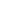 Lucea, A. and Duarte, C.M. and Agusí, S. and Kennedy, H. 2005. Erratum: Nutrient dynamics and ecosystem metabolism in the Bay of Blanes. NW Mediterranean. Biogeochemistry 73:303-323.Vázquez-Domínguez, E., J.M. Gasol, S. Agustí, C.M. Duarte and D. Vaqué. 2006. Erratum: Growth and grazing losses of prokaryotes in the central Atlantic Ocean (Journal of Plankton Research 27 (1055-1066) DOI: 10.1093/plankt/fbi074)Duarte, C.M., J.W. Fourqurean, D. Krause-Jensen, B. Olesen. 2005. Dynamics of seagrass stability and change.  pp. 271–294. In: A.W.D. Larkum, R.J. Orth, C.M. Duarte, Seagrasses:  Biology, Ecology and Conservation. Springer. 1-4020-2942-XLarkum, A.W.D., R.J. Orth, C.M. Duarte. 2006. Seagrasses:  Biology, Ecology and Conservation. Springer. 1-4020-2942-XOlsen, Y., S. Agusti, T. Andersen, C. M. Duarte, P. Gasol, I. Gismervik, A-S. Heiskanen, E. Hoell, P. Kuuppo, R. Lignell , H. Reinertsen, U. Sommer, H. Stibor , T. Tamminen, O. Vadstein, D. Vaqué, M. Vidal. 2006. A comparative study of responses in plankton food web structure and function in contrasting European coastal waters exposed to experimental nutrient addition.  Limnology and Oceanography 51: 488–503.Alonso-Laita P, Navarro N, Duarte C M, Agusti S. 2006. Seasonality of pico-phytoplankton abundance and cell death in a Mediterranean bay (Bay of Palma, Majorca Island). Vie et Milieu, 55: 177-184.Sintes, T., Marbà, N. and C.M. Duarte. 2006. Modeling non-linear seagrass clonal growth: Assessing the efficiency of space occupation across the seagrass flora. Estuaries and Coasts 29: 72–80.Marbà, N., R. Santiago, E. Díaz-Almela, E. Álvarez, and C.M. Duarte. 2006. Seagrass (Posidonia oceanica) vertical growth as an early indicator of fish-farm-derived stress. Estuarine Coastal and Shelf Science 67: 475-483Tovar-Sanchez, A., S.A. Sañudo-Wilhelmy, A. B. Kustka, S. Agustí, J. Dachs, D.A. Hutchins, D.G. Capone, and C.M. Duarte. 2006. Effects of dust deposition and river discharges on trace metal composition of Trichodesmium spp. in the Tropical and Subtropical North Atlantic Ocean. Limnology and Oceanography 51: 1755-1761.Díaz-Almela, E, Marba N, Alvarez E, Balestri E, Ruiz-Fernandez J.M, and C.M. Duarte 2005. Patterns of seagrass (Posidonia oceanica) flowering in the Western Mediterranean. Marine Biology 148: 723 – 742.Varela-Álvarez, E., N. Andreakis, A. Lago-Lestón, G. A. Pearson, E. A. Serrão, G. Procaccini, C. M. Duarte, and N. Marbá. 2006.  Genomic DNA isolation in green and brown algae (Caulerpales and Fucales) for microsatellite library construction. Journal of Phycology 42: 741–745. Genomic DNA isolation from green and brown algae (Caulerpales and Fucales) for microsatellite library constructionHendriks, I., C.M. Duarte and C. Heip. 2006. Biodiversity research still grounded. Science 312: 1715Harris, L. A. , C.M. Duarte and S.W. Nixon. 2006. Allometric laws and prediction in estuarine and coastal ecology.  Estuaries and Coasts 29:340-344.Barrón, C., J.J. Middelburg, and C.M. Duarte. 2006. Phytoplankton trapped within seagrass (Posidonia oceanica) sediments are a nutrient source: An in situ isotope labelling experiment. Limnology and Oceanography 51: 1648-1653Barrón, C., C.M. Duarte, M. Frankignoulle, and A. V. Borges. 2006. Organic Carbon Metabolism and Carbonate Dynamics in a Mediterranean Seagrass (Posidonia oceanica) Meadow. Estuaries and Coasts 29: 417–426.Downing, J. A., Y. T. Prairie, J. J. Cole, C. M. Duarte, L. J. Tranvik, R. G. Striegl, W. H. McDowell, P. Kortelainen, N. F. Caraco, J. M. Melack, and J. J. Middelburg. 2006. The global abundance and size distribution of lakes, ponds, and impoundments. Limnology and Oceanography 51: 2388-2397.Arnaud-Haond, S., S. Teixeira, S. Massa, C. Billot, P. Saenger, G. Coupland, C.M. Duarte, E.A. Serrão. 2006. Genetic structure and mating system at range-edge: low diversity and high inbreeding in SE Asia mangrove (Avicennia marina) populations. Molecular Ecology 15: 3515–3525Marco-Noales E, M. Ordax, A. Delgado, M.M López, MJ Saavedra, A Martínez-Murcia, N. Garcias, N. Marbà, CM Duarte.  2006. Microbiota associated with Posidonia oceanica in Westren Mediterranean sea.  In Modern Multidisciplinary Appliedd Microbiology: exploiting microbes and their interactions (ed. A. Mendez-Vilas). pp 114-119. Wiley-Vch,Weinheim.Gattuso, J.-P., B. Gentili, C. M. Duarte, J. A. Kleypas, J. J. Middelburg, and D. Antoine. 2006. Light Availability in the Coastal Ocean: Impact on the Distribution of Benthic Photosynthetic Organisms and their Contribution to Primary Production. Biogeosciences 3: 489–513.Duarte, C. M., J. Dachs, M. Llabrés, P. Alonso-Laita, J. M. Gasol, A. Tovar-Sánchez, S. Sañudo-Wilhemy, and S. Agustí (2006), Aerosol inputs enhance new production in the subtropical northeast Atlantic, J. Geophys. Res., 111, G04006, doi:101029/2005JG000140.Orth, R.J., T.J.B. Carruthers, W.C. Dennison, C.M. Duarte, J.W. Fourqurean, K.L. Heck, Jr., A. R. Hughes, G.A. Kendrick, W. J. Kenworthy, S. Olyarnik, F. T. Short, M. Waycott, and S.L. Williams. 2006. A Global Crisis for Seagrass Ecosystems. Bioscience 56: 987-996.Alberto, F., S. Arnaud-Haond,  C.M. Duarte, E.A. Serrão. 2006. Genetic diversity of a clonal angiosperm near its range limit: the case of Cymodocea nodosa at the Canary Islands Marine Ecology Progress Series 309: 117–129.Hernandez-Garcia, E., A. F. Rozenfeld, V. M. Eguiluz, S. Arnaud-Haond, and C. M. Duarte. 2006. Clone size distributions in networks of genetic similarity. Physica D 224: 166-173. doi:10.1016/j.physd.2006.09.015Marbà, N., M.A. Hemminga, C.M. Duarte. 2006. Resource translocation within seagrass clones: allometric scaling to plant size and productivity. Oecologia 150:362-372.Duarte, C.M.. 2006. "Seagrass meadows." Encyclopedia of Earth. Eds. Jean-Pierre Gattuso. (Washington, D.C.: Environmental Information Coalition, National Council for Science and the Environment). [Published December 11, 2006; Retrieved December 11, 2006]. http://www.eoearth.org/article/Seagrass_meadows.Duarte, C.M. (Ed.). 2006. La exploración de la biodiversidad marina: Desafíos científicos y tecnológicos. Fundación BBVA, Madrid, ISBN: 84-96515-26-5, 158 p. (edición bilingüe.  Edición inglesa: Duarte, C.M. (Ed.). 2006. The Exploration of Marine Biodiversity Scientific and Technological Challenges. Fundación BBVA, Madrid, ISBN: 84-96515-27-3, 158 p.)Duarte, C.M. 2006. Introducción. pp. 11-16. En: C.M. Duarte (Ed.), La exploración de la biodiversidad marina: Desafíos científicos y tecnológicos. Fundación BBVA, Madrid, ISBN: 84-96515-26-5 (edición bilingüe.  Edición inglesa: Duarte, C.M. 2006. Introduction. pp. 11-16, In: Duarte, C.M. (Ed.). The Exploration of Marine Biodiversity Scientific and Technological Challenges. Fundación BBVA, Madrid, ISBN: 84-96515-27-3).Jaume, D. y C.M. Duarte. 2006. Aspectos generales de la biodiversidad en los ecosistemas marinos y terrestres. pp. 17-30. En: C.M. Duarte (Ed.), La exploración de la biodiversidad marina: Desafíos científicos y tecnológicos. Fundación BBVA, Madrid, ISBN: 84-96515-26-5. (Jaume, D. y C.M. Duarte. 2006. General aspects concerning marine and terrestrial biodiversity. pp. 17-30. In: C.M. Duarte (Ed.), The Exploration of Marine Biodiversity Scientific and Technological Challenges. Fundación BBVA, Madrid, ISBN: 84-96515-27-3).Panzeca, C., A. Tovar-Sanchez, S. Agustí, I. Reche, C.M. Duarte, G.T. Taylor, and S.A. Sañudo-Wilhelmy. 2006. Re-evaluating the importance of B-vitamins as regulators of phytoplankton dynamics in marine systems. EOS 87: 593–600.Calleja, M.Ll., C. Barrón, J.A. Hale, T.K. Frazer and C.M. Duarte. 2006. Light Regulation of Benthic Sulfate Reduction Rates Mediated by Seagrass (Thalassia testudinum) Metabolism. Estuaries and Coasts 29: 1255–1264Jordi, A., Ferrer, M.I., Vizoso, G., Orfila, A., Basterretxea, G., Casas, B., Álvarez, A., Roig, D., Garau, B., Martínez, M., Fernández, V., Fornés, A., Ruiz, M., Fornós, J.J., Balaguer, P., Duarte, C.M., Rodríguez, I., Alvarez, E., Onken, R., Orfila, P., Tintoré, J. , 2006. Scientific management of Mediterranean coastal zone: A hybrid ocean forecasting system for oil spill and search and rescue operations. Marine Pollution Bulletin 53: 361-368Díaz-Almela E, Marbà N and Duarte CM. 2007. Consequences of Mediterranean warming events in seagrass (Posidonia oceanica) flowering records. Global Change Biology 13: 224–235.Holmer, M., N. Marba, E.  Diaz-Almela, C.M. Duarte, M. Tsapakis, R. Danovaro. 2007. Sedimentation of organic matter from fish farms in oligotrophic Mediterranean assessed through bulk and stable isotope (δ13C and δ15N) analyses. Aquaculture 262 268-280Cole, J., Prairie, Y., Caraco, N., McDowell, W., Tranvil, L., Striegl, R., Duarte, C.M., Kortelainen, P., Downing, J., Middleburg, J.,  Melack, J. 2007. Plumbing the global carbon cycle: Integrating inland waters into the terrestrial carbon budget. Ecoystems 10: 171–184. DOI: 10.1007/s10021-006-9013-8Alonso-Sáez, L., J.M. Gasol, J. Arístegui, J.C. Vilas, D. Vaqué, C.M. Duarte, and Susana Agustí. 2007. Large-scale variability in surface bacterial carbon demand and growth efficiency in the subtropical North East Atlantic Ocean. Limnology and Oceanography 52: 533–546.Fourqurean, J.W., Marba, N., Duarte, C.M., Diaz-Almela, E., and Ruiz-Halpern, S. 2007. Spatial and temporal variation in the elemental and stable isotopic content of the seagrasses Posionia oceanica and Cymodocea nodosa from the Illes Balears, Spain. Marine Biology 151:219–232.Cunha, A.H., and C.M. Duarte. 2007. Biomass and leaf dynamics of Cymodocea nodosa in the Ria Formosa lagoon, South Portugal. Botanica Marina 50: 1-7; doi:10.1515/BOT.2007.001.Prairie, Y.T. and C.M. Duarte. 2007. Direct and Indirect Metabolic CO2 release by Humanity. Biogeosciencies 4: 215–217.Duarte, C.M., N. Marbà, and M. Holmer. 2007. Rapid Domestication of Marine Species. Science 316: 382-383.Duarte, C.M. 2007. Marine ecology warms up to theory. Trends in Ecology and Evolution 22: 331-333. doi:10.1016/j.tree.2007.04.001Díaz-Almela, E., S. Arnaud-Haond, M.S Vliet, E. Álvarez, N. Marbà and C.M. Duarte. 2007. Feed-backs between Genetic structure and Perturbation-driven decline in seagrass (Posidonia oceanica) meadows. Conservation Genetics Conserv Genet (2007) 8:1377–1391.Arnaud-Haond, S., M. Migliaccio, E. Diaz-Almela, S. Teixeira, M. S. van de Vliet, F. Alberto, G. Procaccini, C. M. Duarte and E.A. Serrao. 2007. Vicariance patterns in the Mediterranean Sea: east–west cleavage and low dispersal in the endemic seagrass Posidonia oceanica Journal of Biogeography 34, 963–976Tovar-Sanchez, A., C. M. Duarte, S. Hernández-León, y S. A. Sañudo-Wilhelmy. 2007. Krill as a central node for iron cycling in the Southern Ocean. Geophysical Research Letters 34, L11601, doi: 10.1029/2006GL029096.Calleja, M.Ll., N. Marbà and C.M. Duarte. 2007. The relationship between seagrass (Posidonia oceanica) decline and sulfide porewater concentration in carbonate sediments. Estuarine Coastal and Shelf Science 73: 583-588.Rozenfeld, A.F., S. Arnaud-Haond, E. Hernández-García, V.M. Eguíluz, M.A. Matías, E. Serrão and C.M. Duarte. 2007. Spectrum of genetic diversity and networks of clonal organisms. Proc. Royal Soc. Interface doi:10.1098/rsif.2007.0230.Rochelle-Newall, E.,J., Winter C., Barrón C., Borges A.V., Duarte C.M., Elliott M., Frankignoulle M., Gazeau F., Middelburg J.J., Pizay M.-D., and Gattuso J.-P. 2007. Artificial neural network analysis of factors controlling ecosystem metabolism in coastal systems. Ecological Applications 17 Supplement: S185–S196. Hernandez-Garcia, E., E. A. Herrada, A. F. Rozenfeld, C. J. Tessone, V. M. Eguiluz, C. M. Duarte, S. Arnaud-Haond, and E. Serrao. 2007. Evolutionary and Ecological Trees and Networks. In: O. Descalzi, H. Larrondo and O.A. Rosso. XV Conference on Nonequilibrium Statistical Mechanics and Nonlinear Physics. American Institute of Physics 78-83.Duarte, C.M., N. Marbà, D. Krause-Jensen, and M. Sánchez-Camacho. 2007. Testing the predictive power of seagrass depth limit models. Estuaries and Coasts 30: 652–656Marbà, N., C.M. Duarte and S. Agustí. 2007. Allometric scaling of plant life history. Proceedings of the National Academy of Sciences 104: 15777–15780 (ver comentario por K.J. Niklas. 2007. PNAS 104: 15589–15590; New Scientist: 15 Sept 2007, p. 22; y Physics.org). Frederiksen, M.S., M. Holmer, E. Díaz-Almela, N. Marbà, C.M. Duarte. 2007. Sulfide invasion in the seagrass Posidonia oceanica at Mediterranean fish farms: assessment using stable sulfur isotopes. Marine Ecology Progress Series 345: 93–104.Marbà, N., M.Ll. Calleja, C.M. Duarte, E. Álvarez, E. Díaz-Almela, M. Holmer. 2007. Iron additions reduce sulfide intrusion and reverse seagrass (Posidonia oceanica) decline in carbonate sediments. Ecosystems 10, 745-756. DOI: 10.1007/s10021-007-9053-8.Arnaud-Haond, S., C.M. Duarte, F. Alberto,  E.A. Serrão. 2007. Standardizing methods to address clonality in population studies. Molecular Ecology 16: 5115–5139.Duarte, C. M.  (ed.).  2007. Impactos del calentamiento global sobre los ecosistemas polares. Fundación BBVA, Madrid. 186 pp.Duarte, C. M.  2007. Introducción: Calentamiento global y ecosistemas polares. pp. 15-21. En: Duarte, C.M. (ed.), Impactos del calentamiento global sobre los ecosistemas polares. Fundación BBVA, Madrid. 186 pp.Coupland, G.T., C.M. Duarte, D.I. Walter. 2007. High metabolic rates in beach cast communities. Ecosystems 10: 1341-1350.Marbà N, C. M. Duarte, M. Holmer, M. Ll. Calleja, E.  Alvarez, E. Díaz-Almela, N. Garcias-Bonet. 2008. Sedimentary iron inputs stimulate seagrass (Posidonia oceanica) population growth in carbonate sediments. Estuarine, Coastal and Shelf Science 76: 710-713.Downing, J.A., J.J. Cole, J.J. Middelburg, R.G. Striegl, C.M. Duarte, P. Kortelainen, Y.T. Prairie, and K.A. Lambe. 2008. Sediment organic carbon burial in agriculturally eutrophic impoundments over the last century. Global Biogeochemical Cycles 22, GB1018, doi:10.1029/2006GB002854.Holmer, M., Black, K., C.M. Duarte, Marbà, N., Karakassis, I. (Eds.) 2008. Aquaculture in the Ecosystem. 2008, X, 326 p., Springer Netherlands. ISBN: 978-1-4020-6809-6	Olsen, Y., O. Otterstad and C.M. Duarte. 2008. Status and Future Perspectives of Marine Aquaculture. In Holmer, M., Black, K., Duarte, C.M., Marbà, N., Karakassis, I. (Eds.) Aquaculture in the Ecosystem. Springer Netherlands, pp  293-319.Duarte, C.M., W.C. Dennison, R.J.W. Orth, T.J.B. Carruthers. 2008. The charisma of coastal ecosystems: addressing the imbalance"- Estuaries and Coasts 31:233–238.This article was discussed in Oceanography 22 (3), p. 13, 2009.Duarte, C.M., J. Borum, F. T. Short, and D. I. Walker. 2008. Seagrass Ecosystems: Their Global Status and Prospects. In: Polunin NVC (ed) Aquatic Ecosystems  pp. 281-294. Cambridge Univ. Press.Hendriks, I. E., T. Sintes, T. Bouma, C. M. Duarte. 2007. Experimental assessment and modeling evaluation of the effects of seagrass (P. oceanica) on flow and particle trapping. Marine Ecology Progress Series 356: 163–173.Fourqurean, J., C.M. Duarte, M.D. Kershaw, S.T. Threlkeld. 2008. Estuaries and Coasts as an outlet for research in coastal ecosystems: a bibliometric study. Estuaries and Coasts DOI 10.1007/s12237-008-9046-7Alberto, F., S. Massa, P. Manent, E. Diaz-Almela, S. Arnaud-Haond, C.M. Duarte and E.A. Serrao. 2008. Genetic differentiation and secondary contact zone in the seagrass Cymodocea nodosa across the Mediterranean–Atlantic transition region. Journal of Biogeography 35: 1279–1294.Hendriks, I.E., C.M. Duarte. 2008. Allocation of Effort and Imbalances in Biodiversity Research. Journal of Experimental Marine Biology and Ecology 360: 15–20. Herrada EA, Tessone CJ, Klemm K, Eguíluz VM, Hernández-García E, Duarte CM. 2008 Universal Scaling in the Branching of the Tree of Life. PLoS ONE 3(7): e2757 doi:10.1371/journal.pone.0002757Cabaço, S., R. Santos, C.M. Duarte. 2008. The impact of sediment burial and erosion on seagrasses: a review. Estuarine Coastal and Shelf Science 79: 354–366.Díaz-Almela, E. N. Marbà, E. Álvarez, R. Santiago, R. Martínez, C.M. Duarte. 2008. Patch dynamics of the Mediterranean seagrass Posidonia oceanica: Implications for recolonisation process. Aquatic Botany 89: 397–403.Holmer, M., M. Argyrou, T. Dalsgaard, R. Danovaro, E. Diaz-Almela; C.M. Duarte, M. Frederiksen, A. Grau; I. Karakassis, N. Marbá, S. Mirto, M. Perez, A. Pusceddu, M. Tsapakis. 2008. Effects of fish farm waste on Posidonia oceanica meadows: synthesis and provision of monitoring and management tools. Marine Pollution Bulletin 56: 1618–1629. Hakanson, L., C.M. Duarte. 2008. Data variability and uncertainty limits the capacity to identify and predict critical changes in coastal systems – A review of key concepts. Ocean & Coastal Management 51: 671–688Vaquer-Sunyer, R., C.M. Duarte. 2008. Thresholds of hypoxia for marine biodiversity. Proceedings of the National Academy of Sciences 105: 15452–15457. This article was highlighted and commented by Robie McDonald on the Faculty of 1,000: http://www.f1000biology.com/article/id/1126800Heck, Jr., K., T. Carruthers, C.M. Duarte, R.A. Hughes, G. Kendrick, R. Orth,  S. Williams. 2008. Trophic transfers from seagrass meadows subsidize diverse marine and terrestrial consumers. Ecosystems 11: 1198-1210.Jurado, E., J. Dachs, C.M. Duarte, R. Simó. 2008. Atmospheric deposition of organic and black carbon to the global ocean. Atmospheric Environment 42: 7931–7939.Hughes, R.A., S.L. Williams, C.M. Duarte, K.L. Heck, Jr., M. Waycott. 2008. Associations of concern: Declining seagrasses and threatened dependent species. Frontiers in Ecology and the Environment 7: 242–246; doi:10.1890/080041Vázquez-Domínguez, E., Duarte, C.M. , Agustí, S. , K. Jürgens, Vaqué, D. y Gasol, J.M. 2008. Microbial plankton abundance and heterotrophic activity across the Central Atlantic Ocean. Progress in Oceanography 79: 83–94.Andersen, T., J. Carstensen, E. Hernández-García, C.M. Duarte. 2008. Ecological Thresholds and Regime Shifts: Approaches to Identification. Trends in Ecology and the Environment 24: 49-57, doi:10.1016/j.tree.2008.07.014.Rozenfeld, A.F.; Arnaud-Haond, S.; Hernández-García, E., Eguíluz, V.M; Serrão, E.A.; Duarte, C.M. 2008 Network analysis identifies weak and strong links in a metapopulation system. Proceedings of the National Academy of Sciences of the USA (PNAS) 105, 18824-18829 (2008) doi: 10.1073/pnas.0805571105.Garcias-Bonet, N., N. Marbà, M. Holmer, y C. M. Duarte. 2008. Effects of sediment sulfides on seagrass (Posidonia oceanica) meristematic activity. Marine Ecology Progress Series 372: 1–6.This article was highlighted and given “Open Access”  by the journalDuarte, C. M., Y. T. Prairie, C. Montes, J. J. Cole, R. Striegl, J. Melack, and J. A. Downing (2008), CO2 emissions from saline lakes: A global estimate of a surprisingly large flux. J. Geophys. Res., 113, G04041, doi:10.1029/2007JG000637.Díaz-Almela, E., N. Marbà, E. Álvarez, R. Santiago, M. Holmer, A. Grau, S. Mirto, R. Danovaro, A. Petrou, M. Argyrou, I. Karakassis, C.M. Duarte. 2008. Benthic input rates predict seagrass (Posidonia oceanica) fish farm-induced decline. Marine Pollution Bulletin 56: 1332-1342.Ortega-Retuerta, E., Reche, I., Pulido-Villena, E., Agustí, S., Duarte, C.M. 2008. Exploring the relationship between active bacterioplankton and phytoplankton in the Southern Ocean  (Article) Aquatic Microbial Ecology 52: 99-106.2009Barrón, C., and C.M. Duarte. 2009. Dissolved organic matter release in a Posidonia oceanica meadow. Marine Ecology Progress Series 374: 75–84.Duarte, C.M., D.J. Conley, J. Carstensen, M. Sánchez-Camacho. 2009. Return to Neverland: Shifting baselines affect eutrophication restoration targets. Estuaries and Coasts 32: 29-36, DOI 10.1007/s12237-008-9111-2 This article received a comentary on: Victor Smetacek: Faculty of 1000 Biology, 15 May 2009 http://www.f1000biology.com/article/id/1159554/evaluationTovar-Sanchez, A., C.M. Duarte, A.B. Kustka, S. Agustí, J. Dachs, D.A. Hutchins, D.G. Capone, and S.A. Sañudo-Wlhelmy. 2009. Rejoinder to: Influence of river discharge in the tropical and subtropical North Atlantic Ocean – comment. Limnology and Oceanography 54: 648-652.	Agustí, S., C.M. Duarte, M. Llabrés, N.S.R. Agawin, y H. Kennedy. 2009. Response of coastal Antarctic phytoplankton to solar radiation and ammonium manipulation: an in situ mesocosm experiment. Journal of Geophysical Research 114, G01009, http://dx.doi.org/10.1029/2008JG000753Duarte, C.M., A. Regaudie-de-Gioux. 2009. Thresholds of Gross Primary Production for the Metabolic Balance of Marine Planktonic Communities. Limnology and Oceanography 54: 1015-1022.Holmer, M., N. Marbà, M. Lamote, C. M. Duarte. 2009. Deterioration of sediment quality in seagrass meadows (Posidonia oceanica) invaded by macroalgae (Caulerpa sp.). Estuaries and Coasts 32: 456 – 466Tovar-Sánchez, A., C.M. Duarte, S. Hernández-León, S. A. Sañudo-Wilhelmy. 2009. Impact of submarine hydrothermal vents on the metal composition of krill and its excretion products. Marine Chemistry 113: 129-136.Duarte, C.M., 2009. Coastal eutrophication research. A new awareness. Hydrobiologia: DOI 10.1007/s10750-009-9795-8Anton, A., J. Cebrian, C. M. Duarte, K. L. Heck Jr., and J. Goff. 2009. Low impact of Hurricane Katrina on seagrass community structure and functioning in the northern Gulf of Mexico. Bulletin of Marine Science 85: 45–59. 	This article was selected as “Feature Article” of the month by the journal. Conley, D.J., J. Carstensen, R. Vaquer-Sunyer, C. M. Duarte. 2009. Ecosystem thresholds with hypoxia. Hydrobiologia 629: 21–29.García-Martínez, M., A. López- López, M. Ll. Calleja, N. Marbà, y C. M. Duarte. 2009. Bacterial community dynamics in a seagrass (Posidonia oceanica) meadow sediment. Estuaries and Coasts 32: 276-286	Waycott, M., C. M. Duarte, T. J.B. Carruthers, R. J. Orth, W. C. Dennison, S. Olyarnik, A. Calladine, J. W. Fourqurean, K. L. Heck, Jr., A. R. Hughes, G. A. Kendrick, W. J. Kenworthy, F. T. Short, S. L. Williams. 2009. Accelerating loss of seagrasses across the globe threatens coastal ecosystems. Proceedings of the National Academy of Sciences of the USA (PNAS) 106: 12377-12381, doi 10.1073 pnas.0905620106.This article was featured in the News section in Nature: http://www.nature.com/news/2009/090629/full/news.2009.608.htmland New Scientist:http://www.newscientist.com/article/dn17412-meadows-of-the-sea-in-shocking-decline.htmlCalleja, M., C.M. Duarte, Y. Prairie, S. Agustí, and G. Herndl. 2009. Evidence for surface organic matter modulation of air-sea CO2 gas exchange.  Biogeoscience 6: 1105–1114.Arístegui, J., J. M. Gasol, C. M. Duarte, G. J. Herndl. 2009. Microbial Oceanography of the dark ocean’s pelagic realm. Limnology and Oceanography 54:1501–1529.Gasol, J.M., E. Vázquez-Domínguez, D. Vaqué, S. Agustí and C. M. Duarte. 2009. Bacterial activity and diffusive nutrient supply in the oligotrophic Atlantic Ocean. Aquatic Microbial Ecology 56: 1–12.Duarte, C.M. (Ed.).  2009. Global Loss of Coastal Habitats: Rates, Causes and Consequences. FBBVA, Madrid. 181 p. ISBN: 978-84-96515-84-0Duarte, C.M. 2009. Introduction. pp. 13-24, In: C.M. Duarte (Ed.), Global Loss of Coastal Habitats: Rates, Causes and Consequences. FBBVA, Madrid. ISBN: 978-84-96515-84-0Ortega-Retuerta, E., T. K. Frazer, C. M. Duarte, S. Ruiz,  A. Tovar-Sánchez, J. M. Arrieta, and I. Reche. 2009. Biogeneration of chromophoric dissolved organic matter by bacteria and krill in the Southern Ocean. Limnology and Oceanography 54: 1941–1950.Arnaud-Haond, S., C.M. Duarte, S. Teixeira, S.I. Massa, J. Terrados, N. Hong Tri, P.N. Hong, E.A. Serrao. 2009. Genetic recolonization of mangrove: genetic diversity still increasing in the Mekong Delta 30 years after Agent Orange. Marine Ecology Progress Series 390:129-135.	Díaz-Almela, E., N. Marbà, R. Martínez, R. Santiago and C. M. Duarte. 2009. Seasonal dynamics of Posidonia oceanica in Magalluf Bay (Mallorca, Spain): temperature effects on seagrass mortality. Limnology and Oceanography 54: 2170–2182Nellemann, C., Corcoran, E., Duarte, C. M., Valdes, L., DeYoung, C., Fonseca, L., Grimsditch, G. (Eds). 2009. Blue Carbon.The role of healthy oceans in binding carbon. A Rapid Response Assessment. United Nations Environment Programme, GRID-Arendal. 80 p.	Lacorte, S., J. Quintana, R. Tauler, F. Ventura, A. Tovar-Sánchez and C. M. Duarte. 2009. Ultra-trace determination of Persistent Organic Pollutants in Arctic ice using stir bar sorptive extraction and gas chromatography coupled to mass spectrometry. Journal of Chromatrography A 1216: 8581–8589.Marotta, H., C.M. Duarte, S. Sobek, A. Enrich-Prast. 2009. Large CO2 disequilibria in tropical lakes. Global Biogeochemical Cycles 23, GB4022, http://dx.doi.org/10.1029/2008GB003434	Duarte, C.M., J. C. Abanades, S. Agustí , S. Alonso, G. Benito, J. C. Ciscar, J. Dachs, J. O. Grimalt, I. López, C. Montes, M. Pardo, A. F. Ríos , R. Simó, F. Valladares.  2009. Cambio global. Impacto de la actividad humana sobre el sistema Tierra.  Editorial La Catarata, 252 pp. ISBN: 978-84-8319-469-0Gasol, J.M., L. Alonso-Sáez, D. Vaqué, F. Baltar, M.Ll. Calleja, C.M. Duarte and J. Arístegui. 2009. Mesopelagic prokaryotic bulk and single-cell heterotrophic activity and community composition in the NW Africa-Canary Islands coastal-transition zone. Progress in Oceanography 83: 189–196. Regaudie-de-Gioux, A., R. Vaquer-Sunyer, and C. M. Duarte. 2009. Patterns in planktonic metabolism in the Mediterranean Sea. Biogeosciences 6: 3081–3089.Duarte, C.M., M. Holmer, Y. Olsen, D. Soto, N. Marbà, J. Guiu, K. Black and I. Karakassis. 2009. Will the Oceans Help Feed Humanity? BioScience 59: 967–976.	Sanchez-Avila, J.I., J. Quintana, F. Ventura, R. Tauler, C.M. Duarte, y S. Lacorte. 2009. Stir bar sorptive extraction-thermal desorption-gas chromatography-mass spectrometry: An effective tool for determining persistent organic pollutants and nonylphenol in coastal waters in compliance with existing Directives. Marine Pollution Bulletin Marine Pollution Bulletin 60: 103–112. Ortega-Retuerta, E., U. Passow, C.M. Duarte, and I. Reche. 2009. Effects of Ultraviolet B radiation on (not so) Transparent Exopolymer Particles. Biogeosciences  6: 3071–3080Ortega-Retuerta, E. , Reche, I. , Pulido-Villena, E. , Agustí, S. , Duarte, C.M.. 2009. Uncoupled distributions of transparent exopolymer particles (TEP) and dissolved carbohydrates in the Southern Ocean. Marine Chemistry 115: 59-65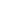 2010Erratum: Duarte, C.M., A. Regaudie-de-Gioux. 2010. Thresholds of Gross Primary Production for the Metabolic Balance of Marine Planktonic Communities. Limnology and Oceanography 54: 1015-1022. DOI: 10.4319/lo.2010.55.6.2723Hendriks, I. E., C.M. Duarte and M. Álvarez. 2010. Vulnerability of marine biodiversity to ocean acidification: a meta-analysis. Estuarine, Coastal and Shelf Estuarine Science 86: 157–164.Marbà, N. and C.M. Duarte. 2010. Mediterranean Warming Triggers Seagrass (Posidonia oceanica) Shoot Mortality. Global Change Biology  16: 2366-2375; doi: 10.1111/j.1365-2486.2009.02130.x.Marbà, N. C.M. Duarte, J. Terrados, Z. Halun, E. Gacia, M. D. Fortes. 2010. Effects of seagrass rhizospheres on sediment redox conditions in SE Asian coastal ecosystems. Estuaries and Coasts 33: 107-117Serra, I.A. A.M. Innocenti, G. Di Maida, S. Calvo, M. Migliaccio, E. Zambianchi, C. Pizzigalli, S. Arnaud-Haond, C.M. Duarte, E. Serrao, G. Procaccini. 2010. Genetic structure in the Mediterranean seagrass Posidonia oceanica. Disentangling past vicariance events from contemporary patterns of gene flow. Molecular Ecology Molecular Ecology 19: 557–568.Boras, J.A., M. M. Sala, F. Baltar, J. Arístegui, C. M. Duarte, and D. Vaqué. 2010. Effect of viruses and protists on bacteria in eddies of the Canary Current region (subtropical Northeast Atlantic). Limnolology and Oceanography 55: 885–898.Hendriks, I.E., T.J. Bouma, E.P. Morris and C.M. Duarte. 2010. Effects of seagrasses and algae of the Caulerpa family on hydrodynamics and particle trapping rates. Marine Biology 157: 473-481Horstkotte, B., A. Tovar-Sánchez, C.M Duarte, V. Cerdà. 2010. Sequential injection analysis for automation of the Winkler methodology, with real-time SIMPLEX optimization and shipboard application. Analytica Chimica Acta 658: 147-155Vaquer-Sunyer, R. and C. M. Duarte. 2010. Sulfide exposure accelerates hypoxia-driven mortality. Limnology and Oceanography 55: 1075–1082Arnaud-Haond, S., N. Marbà, E. Diaz-Almela, E. A. Serrão and C. M. Duarte. 2010. Comparative analysis of stability - genetic diversity in seagrass (Posidonia oceanica) meadows yields unexpected results. Estuaries and Coasts, 33: 878-889, DOI: 10.1007/s12237-009-9238-9Tovar-Sánchez, A., J. Serón, N. Marbà, J. M. Arrieta, C. M. Duarte. 2010. Long-term records of trace metal content of Western Mediterranean seagrass (Posidonia oceanica) meadows: natural and anthropogenic contributions. Journal of Geophysical Research – Biogeosciences, 115, doi:10.1029/2009JG001076.Vaquer-Sunyer, R., C.M. Duarte, P. Wassmann, R. Santiago, and M. Reigstad. 2010. Experimental Evaluation of planktonic respiration response to warming in the European Arctic Sector.  Polar Biology 10.1007/s00300-010-0788-xEspinosa, E., E. Marco-Noales, D. Gómez, P. Lucas-Elío, M. Ordax, N. Garcías-Bonet, C. M. Duarte, A. Sanchez-Amat. 2010. Taxonomic study of Marinomonas strains isolated from the seagrass Posidonia oceanica, with descriptions of Marinomonas balearica sp. nov. and Marinomonas pollencensis sp. Nov. International Journal of Systematic and Evolutionary Microbiology 60: 93 - 98. Kritzberg, E.S., J.M. Arrieta, and C.M. Duarte. 2010. Temperature and phosphorus as regulating factors of carbon flux through bacteria in a coastal marine system. Aquatic Microbial Ecology 58: 141-151. Temperature and phosphorus regulating carbon flux through bacteria in a coastal marine system Ortega-Retuerta, E., C.M. Duarte and I. Reche. 2010. Significance of bacterial activity for the distribution and dynamics of transparent exopolymer particles in the Mediterranean Sea. Microbial Ecology 10.1007/s00248-010-9640-7.Regaudie-de-Gioux, A., C.M. Duarte. 2010. Plankton metabolism in the Greenland Sea during the polar summer of 2007. Polar Biology DOI: 10.1007/s00300-010-0792-1.Alcaraz, M., R. Almeda, A. Calbet, E. Saiz, C. M Duarte, S. Lasternas, S. Agustí, R. Santiago, J.J. Movilla, A. Alonso. 2010. The role of Arctic zooplankton in biogeochemical cycles: respiration and excretion of ammonia and phosphate during summer.  Polar Biology DOI: 10.1007/s00300-010-0789-9.Boras, J.A., M. M. Sala, J. M. Arrieta, E. L. Sà, J. Felipe, S. Agustí , C. M. Duarte, and D. Vaqué. 2010. Effect of ice melting on bacterial carbon fluxes channelled by viruses and protists in the Arctic Ocean. Polar Biology DOI 10.1007/s00300-010-0798-8. Sala, M.M., J.M. Arrieta, J. A. Boras, C. M. Duarte and D. Vaqué.  2010. The impact of ice melting on bacterioplankton in the Arctic Ocean. Polar Biology DOI 10.1007/s00300-010-0808-x.Marotta, H., C.M. Duarte, F. Meirelles-Pereira, L. Bento, F. A. Esteves, A. Enrich-Prast1. 2010. Rainfall leads to increased pCO2 in Brazilian Coastal Lakes. Biogeosciences 7: 1607–1614.Marotta, H., C. M. Duarte, F. Meirelles-Pereira, L. Bento, F.A. Esteves, A. Enrich-Prast. 2010. Long-term CO2 variability in two shallow tropical lakes experiencing episodic eutrophication and acidification events. Ecosystems  13: 382–392Basterretxea, G.,  A.Tovar-Sanchez, A. J. Beck, P. Masqué, H.J. Bokuniewicz, R. Coffey, C. M. Duarte, J. Garcia-Orellana, E. Garcia-Solsona , L. Martinez-Ribes, and R. Vaquer-Sunyer. 2010.  Submarine groundwater discharge to the coastal environment of a Mediterranean island (Majorca, Spain): ecosystem and biogeochemical significance. Ecosystems 10.1007/s10021-010-9334-5Kritzberg, E.S., C.M. Duarte, and P. Wassmann.  2010. Changes in Arctic marine bacterial carbon metabolism in response to increasing temperature. Polar Biology DOI: 10.1007/s00300-010-0799-7.Lasternas, S., S. Agusti, and C.M. Duarte. 2010. Phyto- and bacterioplankton abundance and viability and their relationship with phosphorus across the Mediterranean Sea. Aquatic Microbial Ecol. 60:175-191.Hendriks, I.E., M. Cabanellas-Reboredo, T. Bouma, S. Deudero and C.M. Duarte. 2010. Seagrass Meadows Modify Drag Forces on the Shell of the Fan Mussel Pinna nobilis. Estuaries and Coasts DOI 10.1007/s12237-010-9309-y.Hendriks, I.E. and C.M. Duarte. 2010. Ocean acidification: separating evidence from judgement. A reply to Dupont et al.  Estuarine, Coastal and Shelf Sci. doi:10.1016/j.ecss.2010.06.007. Tovar‐Sánchez, A., C. M. Duarte, J. C. Alonso, S. Lacorte, R. Tauler, and C. Galbán‐Malagón (2010), Impacts of metals and nutrients released from melting multiyear Arctic sea ice, J. Geophys. Res., 115, C07003, doi:10.1029/2009JC005685.Ortega-Retuerta, E., D.A. Siegel, N.B. Nelson, C.M. Duarte, I. Reche. 2010. Observations of chromophoric dissolved and detrital organic matter distribution using remote sensing in the Southern Ocean: Validation, dynamics and regulation. Journal of Marine Systems 82: 295–303, doi:10.1016/j.jmarsys.2010.06.004.Groffman, P., S. Stylinski, M.C. Nisbet, C.M. Duarte, R. Jordan, A. Burgin, M.A. Previtali, J. Coloso. 2010. Restarting the conversation: Challenges at the interface between ecology and society. Frontiers in Ecology and the Environment 8: 284—291.; doi:10.1890/090160.Ruíz-Halpern, S.,  M. K. Sejr, C.M. Duarte, D. Krause-Jensen, T. Dalsgaard, J. Dachs,  Søren Rysgaard. 2010.  Air-water exchange and vertical profiles of organic carbon in a subarctic fjord. Limnol. Oceanogr. 55: 1733–1740.Wassman, P., C.M. Duarte, S. Agustí and M.K. Sejr. 2010. Footprints of climate change in the Arctic Marine Ecosystem. Global Change Biology 17: 1235–1249. DOI: 10.1111/j.1365-2486.2010.02311.x.Varela-Álvarez, E., T. C. Glenn, E. A. Serrão, C.M. Duarte, B. Mártinez-Daranas, M. Valero and N. Marbá. 2010. Dinucleotide microsatellite markers in the genus Caulerpa. Journal of Applied Phycology DOI: 10.1007/s10811-010-9568-9Arrieta, J.M., S. Arnaud-Haond, and C.M. Duarte. 2010. What lies underneath: Conserving the oceans’’ genetic resources. Proceedings of the National Academy of Sciences 107; 18318-18324, doi/10.1073/pnas.0911897107Antón, A., Just Cebrian, K. L. Heck, C. M. Duarte, K. L. Sheehan, M.-E. C. Miller, and C. D. Foster. 2010. Decoupled effects (positive to negative) of nutrient enrichment on ecosystem services. Ecological Applications [doi:10.1890/09-0841.1]Regaudie-de-Gioux, A., C.M. Duarte. 2010. Compensation irradiance for planktonic community metabolism in the ocean. Global Biogeochem.Cycles 24, GB4013, 9 PP., 2010, doi:10.1029/2009GB003639.Duarte, C. M., Prairie, Y. T., Frazer, T. K., Hoyer, M. V., Notestein, S. K., Martínez, R., Dorsett, A., and Canfield, D. E. 2010. Rapid accretion of dissolved organic carbon in the springs of Florida: the most organic-poor natural waters. Biogeosciences, 7: 4051-4057.Duarte, C. M., N. Marbà, E. Gacia, J. W. Fourqurean, J. Beggins, C. Barrón, and E. T. Apostolaki. 2010. Seagrass community metabolism: Assessing the carbon sink capacity of seagrass meadows, Global Biogeochem. Cycles, 24, GB4032, doi:10.1029/2010GB003793.Kennedy H, Beggins J, Duarte CM, Fourqurean JW, Holmer M, Marbà N, and Middelburg JJ. 2010. Seagrass sediments as a global carbon sink: Isotopic constraints. Global Biogeochemical Cycles 24, doi:10.1029/2010GB003848.Agustí, S., M. K. Sejr and C. M. Duarte. 2010. Impacts of climate warming on polar marine and freshwater ecosystem. Polar Biology DOI 10.1007/s00300-010-0955-0Ortega-Retuerta, E., I. Reche, E. Pulido-Villena, S.Agusti. C.M Duarte. 2010. Distribution and photoreactivity of chromophoric dissolved organic matter in the Antarctic Peninsula (Southern Ocean) Marine Chemistry 118: 129–139.Horstkotte, B., E. Ledesma, C.M. Duarte, V. Cerdà. 2010. Improving pressure robustness, reliability, and versatility of solenoid-pump flow systems using a miniature economic control unit including two simple pressure pulse mathematical models. Analytical Chemistry 82: 6983–6990.Horstkotte, B.,  C.M. Duarte, and V. Cerdà. 2010. Response functions for SIMPLEX optimization of flow-injection analysis and related techniques.  Trends in Analytical Chemistry 29: 1224-1235 2011Aires, T., N. Marbá, R.L. Cunha, G.A. Kendrick, D.I. Walker, E.A. Serrao, C.M. Duarte, S. Arnaud-Haond. 2011. Evolutionary history of the seagrass genus Posidonia. Marine Ecology Progress Series 421: 117–130.Vaquer-Sunyer, R., C.M. Duarte. 2011. Temperature effects on oxygen thresholds for hypoxia in marine benthic organisms. Global Change Biology  17: 1788-1797.Ruiz-Halpern, S., C.M. Duarte, A. Tovar-Sánchez, M. Pastor, B. Horstkotte, S, Lasternas, S. and S. Agustí. 2011. Antarctic krill as a major source of dissolved organic carbon to the Antarctic ecosystem. Limnol. Oceanogr. 56: 521–528Smirnov, A., B. N. Holben, D. M. Giles, I. Slutsker, N. T. O'Neill, T. F. Eck, A. Macke, P. Croot, Y. Courcoux, S. M. Sakerin, T. J. Smyth, T. Zielinski, G. Zibordi, J. I. Goes, M. J. Harvey, P. K. Quinn, N. B. Nelson, V. F. Radionov, C. M. Duarte, R. Losno, J. Sciare, K. J. Voss, S. Kinne, N. R. Nalli, E. Joseph, K. Krishna Moorthy, D. S. Covert, S. K. Gulev, G. Milinevsky, P. Larouche, S. Belanger, E. Horne, M. Chin, L. A. Remer, R. A. Kahn, J. S. Reid, M. Schulz, C. L. Heald, J. Zhang, K. Lapina, R. G. Kleidman, J. Griesfeller, B. J. Gaitley, Q. Tan, and T. L. Diehl. 2011. Maritime aerosol network as a component of AERONET – first results and comparison with global aerosol models and satellite retrievals. Atmospheric  Measurement Techniques: 4, 583-597. Parmesan, C., C. M. Duarte, E. Poloczanska, A. J. Richardson and M. C. Singer. 2011. Overstretching attribution. Nature Climate Change 1: 2-4.Arnaud-Haond, S., J.M. Arrieta and C.M. Duarte. 2011. Marine Biodiversity and Gene Patents. Science 331:1521-1522.Geertz-Hansen, O., C. Montes, C.M. Duarte, K. Sand-Jensen, and N. Marbà. 2011. Ecosystem metabolism in a temporary Mediterranean marsh  (Doñana National Park, SW Spain). Biogeosciences 8: 963-971.Antón, A., J. Cebrián, K.L. Heck, C.M. Duarte, K. L. Sheenan, M.-E. C. Miller and C.D. Foster. 2011. Decoupled effects (positive to negative) of nutrient enrichment on ecosystem services. Ecological Applications 21: 991–1009.Duarte, C.M. (ed.).  2011.  The role of marine biota in the functioning of the biosphere. Fundación BBVA, Madrid, ISBN: 978-84-92937-04-2.Duarte, C.M., S. Agustí, A. Regaudie-de-Gioux. 2011. The role of marine biota in the metabolism of the biosphere. pp. 39.53, In: C.M. Duarte (ed.), The role of marine biota in the functioning of the biosphere. Fundación BBVA, Madrid, ISBN: 978-84-92937-04-2.Herrada , A., V. M. Eguiluz , E. Hernandez-Garcia  and C. M. Duarte. 2011. Scaling properties of protein family phylogenies. BMC Evolutionary Biology  11:155, doi:10.1186/1471-2148-11-155Garcías-Bonet, N., T. D. Sherman, C. M. Duarte, N. Marbà. 2011. Distribution and pathogenicity of the protist Labyrinthula sp. in Western Mediterranean seagrass meadows. Estuaries and Coasts, doi:10.1007/s12237-011-9416-4Steckbauer, A., C. M. Duarte, J. Carstensen, R. Vaquer-Sunyer and D. J. Conley. 2011. Ecosystem impacts of hypoxia: thresholds of hypoxia and pathways to recovery. Environmental Research Letters 6 . 6 025003 doi: 10.1088/1748-9326/6/2/025003.Varela-Álvarez, E., F. Rindi, L. Cavas , E. A Serrão, C. M. Duarte and N. Marbá. 2011. Molecular identification of the tropical seagrass Halophila stipulacea from Turkey. Cahiers de Biologie Marine 52: 227-232. Mcleod, E., G. L. Chmura, S. Bouillon, R. Salm, M. Björk, C. M. Duarte, C. E. Lovelock, W. H. Schlesinger, B. Silliman. 2011. A Blueprint for Blue Carbon: Towards an improved understanding of the role of vegetated coastal habitats in sequestering CO2. Frontiers in Ecology and the Environment, doi:10.1890/110004Vaquer-Sunyer, R., C.M. Duarte. 2011. Temperature effects on oxygen thresholds for hypoxia in marine benthic organisms. Global Change Biology  17: 1788–1797Agawin NSR, Tovar-Sanchez A, Alvarez M., Agustí S., Stal L.J., Duarte C.M. 2011. Low water column nitrogen fixation in the Mediterranean Sea (Basin-wide experimental evidence). Aquatic Microbial Ecology 64:135-147.Moalic, Y., S. Arnaud-Haond, C. M. Duarte, A. F. Rozenfeld, C. Bachraty, D. Desbruyères. 2011. Biogeography revisited with network theory: Retracing the history of hydrothermal vent communities. Systematic Biology doi: 10.1093/sysbio/syr08 Gutierrez‐Rodriguez, A., M. Latasa, S. Agustí, and C.M. Duarte. 2011. Distribution and contribution of major phytoplankton groups to carbon cycling across contrasting conditions of the subtropical northeast Atlantic Ocean. Deep-Sea Research Part I doi:10.1016/j.dsr.2011.08.003Marotta, H., C.M. Duarte, B. A. Guimaraes-Souza, A. Enrich-Prast. 2011. Synergistic control of CO2 emissions by fish and nutrients in a humic tropical lake. Oecologia  DOI 10.1007/s00442-011-2131-9.Duarte, C.M., H. Kennedy, N. Marbà, and I. Hendriks. 2011. Assessing the capacity of seagrass meadows for carbon burial: current limitations and future strategies. Ocean & Coastal Management doi:10.1016/j.ocecoaman.2011.09.001.Carstensen, J., M. Sánchez-Camacho, C.M. Duarte, D. Krause-Jensen, and N. Marba. 2011.  Connecting the dots: responses of coastal ecosystems to changing nutrient concentrations. Environmental Science and Technology 45: 9122–9132Burrows, M.T., D. S. Schoeman, L. B. Buckley, P. Moore, E. S. Poloczanska, K. M. Brander, C. Brown, J. F. Bruno, C. M. Duarte, B. S. Halpern, J. Holding, C.V. Kappel, W. Kiessling, M. I. O’Connor, J. M. Pandolfi, C. Parmesan, F. B. Schwing, W. J. Sydeman, A. J. Richardson. 2011. The Pace of Shifting Climate in Marine and Terrestrial Ecosystems. Science 334: 652-655(highlighted in Perspective piece: Ohlemüller, R. 2011. Running Out of Climate Space. Science 334: 613-614.)Brown, C.J. , D.S. Schoeman, W. Sydeman, K. Brander, L. Buckley, M. Burrows, C.M. Duarte,  P.J. Moore, J.M. Pandolfi, E. Poloczanska, W. Venables and A.J. Richardson. Quantitative approaches in climate change ecology. Global Change Biology 17: 3697–3713.Torres, R., S. Pantoja, N. Harada, H. Gonzalez, G. Daneri, M. Frangopulos, J. Rutllant, C. M. Duarte, S. Rúiz-Halpern, E. Mayol. 2011. Air-sea CO2 fluxes along the coast of Chile: from CO2 outgassing in central-northern upwelling waters to CO2 uptake in southern Patagonian fjords. Journal of Geophysical Research - Oceans 116, C09006, 17 PP., 2011, doi:10.1029/2010JC006344Lucas-Elío, P., E. Marco-Noales, E. Espinosa, M. Ordax, M. M. López, N. Garcías-Bonet, N. Marbà, C. M. Duarte, A. Sanchez-Amat. Marinomonas alcarazii sp. nov., M. rhizomae sp. nov., M. foliarum sp. nov., M. posidonica sp. nov. and M. aquiplantarum sp. nov., isolated from the microbiota of the seagrass Posidonia oceanica. International Journal of Systematic and Evolutionary Microbiology 61:  2191-2196..Horstkotte, B., C. M. Duarte and V. Cerdà. 2011. A miniature and field-applicable multipumping flow analyzer for ammonium monitoring in seawater with fluorescence detection. Talanta 80: 380-385.Aires, T., N. Marbá, E. Serrao, C.M. Duarte, S. Arnaud-Haond. 2011. Selective elimination of chloroplastidial dna for metagenomics of bacteria associated with the green alga caulerpa taxifolia (bryopsidophyceae). Journal of Phycology 48: 483–490.Gutiérrez JL, Jones CG, Byers JE, Arkema KK, Berkenbusch K, Commito JA, Duarte CM, Hacker SD, Lambrinos JG, Hendriks IE, Hogarth PJ, Palomo MG, and Wild C (2011) Physical Ecosystem Engineers and the Functioning of Estuaries and Coasts. In: Wolanski E and McLusky DS (eds.) Treatise on Estuarine and Coastal Science, Vol 7, pp. 53–81. Waltham: Academic Press. 2012Duarte, C.M., S. Agustí, P. Wassmann, J. M. Arrieta, M. Alcaraz, A. Coello, N. Marbà, I. E. Hendriks, J. Holding, I. García-Zarandona, E. Kritzberg and D. Vaqué. 2012. Tipping elements in the Arctic marine ecosystem. AMBIO 41:44–55Duarte, C.M., T. M. Lenton, P. Wadhams and P. Wassmann. 2012. Abrupt climate change in the Arctic.  Nature Climate Change 2, 60–62.Condon, R.H., W.M. Graham, C. M. Duarte, K. A. Pitt, C. H. Lucas, S. H.D. Haddock, K. R. Sutherland, K. L. Robinson, M. N. Dawson, M. B. Decker, C. E. Mills, J. E. Purcell, A. Malej, H. Mianzan, S.-i. Uye, and S. Gelcich. 2012. Questioning the Rise of Gelatinous Zooplankton in the World’s Oceans. Biogeoscience 62: 160-169(this paper was commented in Nature News: “Marine ecology: Attack of the blobs: Jellyfish will bloom as ocean health declines, warn biologists. Are they already taking over?” Nature 482: 20–21 (2012).Arnaud-Haond, S., C.M. Duarte, E. Diaz-Almela, N. Marbà, T. Sintes, E. A. Serrão. 2012. Implications of extreme life span in clonal organisms : millenary clones in meadows of the threatened seagrass Posidonia oceanica. PLoS ONE e30454. doi:10.1371/journal.pone.0030454 (this paper was commented in, Demise of the clones. Nature Climate Change 2, 147 (2012)Regaudie-de-Gioux, A. and C. M. Duarte. 2012. Temperature dependence of planktonic metabolism in the ocean. Global Biogeochemical Cycles 26, GB1015, doi:10.1029/2010GB003907     Burrows, M.T., D.S. Schoeman, C.M. Duarte, M.I. O’Connor,L.B. Buckley, C.V. Kappel, C.Parmesan, B.S. Halpern, C. Brown, K.M. Brander, J.F. Bruno, J.M. Pandolfi, W.J. Sydeman, P. Moore, W. Kiessling, A.J. Richardson, and E.S. Poloczanska. 2012. Invasive Species Unchecked by Climate Change - Response. Science 335: 537-538. 538-539Horstkotte, B., CM Duarte, and V Cerdà. 2012. Multipumping flow systems devoid of computer control for process and environmental monitoring. International Journal of Environmental Analytical Chemistry 92: 344-354.Mayol, E., S. Ruiz-Halpern, C. M. Duarte, J. C. Castilla, and J. L. Pelegrí. 2012.  Coupled CO2 and O2-driven compromises to marine life in summer along the Chilean sector of the Humboldt Current System.  Biogeosciences 9: 1183-1194. Godoy, N., A. Canepa, S. Lasternas, E. Mayol, S. Ruíz-Halpern, S. Agustí, J. C. Castilla, C. M. Duarte. 2012. Experimental assessment of the effect of UVB radiation on plankton community metabolism along the Southeastern Pacific off Chile. Biogeoscience 9: 1267-1276.Mascaró, O., S. Bennett, N. Marbà, V. Nikolic, J. Romero, C. M. Duarte, T. Alcoverro. 2012.  Uncertainty analysis along the ecological quality status of water bodies: the response of the Posidonia oceanica multivariate index (POMI) in three Mediterranean regions. Marine Pollution Bulletin, 64: 926–931.Llanillo, P., Pelegrí J. L., Duarte, C. M., Emelianov, M., Gasser, M., Gourrion, J., and Rodríguez-Santana, A. 2012. Meridional and zonal changes in water properties along the continental slope off central and northern Chile. Cienc. Mar. 38(2B), 307-332Jordà, G., N. Marbà and C. M. Duarte. 2012. Mediterranean seagrass vulnerable to regional climate warming. Nature Climate Change, 2: 821–824.Fourqurean, J. W., C. M. Duarte, H. Kennedy, N. Marbà, M. Holmer, M.A. Mateo, E.T. Apostolaki, G. A. Kendrick, D. Krause-Jensen, K. J. McGlathery, O. Serrano. 2012 Seagrass ecosystems as a globally significant carbon stock. Nature Geosciences 5: 505-509.Olsen, Y.S., M. Sánchez-Camacho, N. Marbà and C. M. Duarte. 2012. Mediterranean seagrass growth and demography responses to experimental warming. Estuaries and Coasts DOI: 10.1007/s12237-012-9521-zVaquer-Sunyer, R., C.M. Duarte, G. Jordá, and S. Ruíz-Halpern. 2012. Temperature dependence of oxygen dynamics and community metabolism in a shallow Mediterranean macroalgal meadow (Caulerpa prolifera). Estuaries and Coasts DOI: 10.1007/s12237-012-9514-y.Aparicio-González, A., C.M. Duarte, and A. Tovar-Sánchez. 2012. Trace metals in deep ocean waters: A review Journal of Marine Systems, 10.1016/j.jmarsys.2012.03.008  Garcías-Bonet, N., C.M. Duarte, and N. Marbá. 2012. Meristematic activity of Mediterranean seagrass (Posidonia oceanica) shoots. Aquatic Botany http://dx.doi.org/10.1016/j.aquabot.2012.03.013.Richardson, A. J. , C. J. Brown, K. Brander, J.F. Bruno, L. Buckley, M.T. Burrows, C. M. Duarte, B.S. Halpern, O. Hoegh-Guldberg, J. Holding, C.V. Kappel, W. Kiessling, P.J. Moore, M.I. O’Connor, J. M. Pandolfi, C. Parmesan, D.S. Schoeman, F. Schwing, W.J. Sydeman, E.S. Poloczanska. 2012. Climate change and marine life. Biology Letters 10.1098/rsbl.2012.0530.Lehette, P., A.  Tovar-Sánchez, C. M. Duarte, S. Hernández-León. 2012. Krill excretion and its effect on primary production.  Marine Ecology Progress Series 459: 29–38García, R., Sánchez-Camacho, M., Duarte, C.M., Marbà, N. 2012. Warming enhances sulphide stress of Mediterranean seagrass (Posidonia oceanica). Estuarine, Coastal and Shelf Science 113: 240-247Garcias-Bonet, N. J. M Arrieta, C. N de Santana, C.M. Duarte, N. Marbà. 2012. Endophytic bacterial community of a Mediterranean marine angiosperm (Posidonia oceanica). Front. Microbio. 3:342. doi: 10.3389/fmicb.2012.00342Gacia, E., N. Marbà, J. Cebrián, R. Vaquer-Sunyer, N. Garcias-Bonet, and C. M. Duarte.  2012. Thresholds of Irradiance for seagrass (Posidonia oceanica) meadow metabolism: An experimental approach. Marine Ecology Progress Series 466: 69–79Downing, J.A., J.J. Cole, C.M. Duarte, J.J. Middelburg, J.M. Melack, Y.T. Prairie, P. Kortelainen, R.G. Striegl, W.H. McDowell and L.J. Tranvik. 2012. Global abundance and size distribution of streams and rivers. Inland Waters 2: 229-236Condon, R. H., C.M. Duarte, K. A. Pitt, K.L. Robinson, C.H. Lucas, K.R. Sutherland, H.W. Mianzan, M. Bogeberg, J.E. Purcell, M.B. Decker, S.-i. Uye, L.P. Madin, R.D. Brodeur, S.H.D. Haddockn, A. Malejo, G.D. Parryp, E. Eriksen, J. Quiñones, M. Acha, M. Harvey, J.M. Arthur, W.M. Graham. 2012. Recurrent Jellyfish Blooms are a Consequence of Global Oscillations. Proceedings of the National Academy of Science of the US, www.pnas.org/cgi/doi/10.1073/pnas.1210920110 Highlighted by Science in the section Research Highlights (Pulsing Populations of Jellies, by Caroline Ash, and the Discoveies section of NSF). Horstkotte, B., Alexovič, M., Maya, F., Duarte, C.M., Andruch, V., Cerdá, V. 2012. Automatic determination of copper by in-syringe dispersive liquid-liquid microextraction of its bathocuproine-complex using long path-length spectrophotometric detection  (Article). Talanta 99: 349-356.Horstkotte, B., Maya, F., Duarte, C.M., Cerdà, V. 2012. Determination of ppb-level phenol index using in-syringe dispersive liquid-liquid microextraction and liquid waveguide capillary cell spectrophotometry. Microchimica Acta 179: 91-98Suárez, R., Horstkotte, B., Duarte, C.M., Cerdà, V. 2012. Fully-automated fluorimetric determination of aluminum in seawater by in-syringe dispersive liquid-liquid microextraction using lumogallion. Analytical Chemistry 84: 9462-94692013Marbà, N., D.  Krause-Jensen, T. Alcoverro, S. Birk, A. Pedersen, J.M Neto, S. Orfanidis, J. M Garmendia, I. Muxika, A. Borja, K. Dencheva and C. M. Duarte. 2013. Diversity of European seagrass indicators: Patterns within and across regions. Hydrobiologia 704:265–278.Jordà, G., N. Marbà and Carlos M. Duarte. 2013. Climate warming and Mediterranean seagrass. Reply to C. Altaba.  Nature Climate Change 3: 3–4.Llabrés, M., S. Agustí, M. Fernández, A. Canepa, F. Maurin, F. Vidal, and C.M. Duarte. 2013. Impact of Elevated UVB Radiation on Marine Biota: a Meta-Analysis. Global Ecology and Biogeography 22: 131–144.Duarte, C.M., A. Regaudie-de-Gioux, J. M. Arrieta, A. Delgado-Huertas, and S. Agustí. 2013. The oligotrophic ocean is heterotrophic. Annual Reviews of Marine Science 5: 551–569.Holding, J.M., C.M. Duarte, J.M. Arrieta, A. Coello, P. Wassmann, and S. Agustí. 2013. Experimentally determined temperature thresholds for Arctic plankton community metabolism. Biogeosciences 10: 357–370. Santana, C.N. de, A. F. Rozenfeld, P. A. Marquet, and C.M. Duarte. 2013. Topological properties of Polar food webs.  Marine Ecology Progress-Series 474:15-26.Alcaraz, M., R. Almeda, E. Saiz, A. Calbet, C. M. Duarte, S. Agustí, R. Santiago, and A. Alonso. 2013. Effects of temperature on the metabolic stoichiometry of Arctic zooplankton. Biogeosciences 10: 689-697, doi:10.5194/bg-10-689-2013Vaquer-Sunyer, R., C. M. Duarte. 2013. Experimental evaluation of the response of coastal Mediterranean planktonic and benthic metabolism to warming. Estuaries and Coasts DOI 10.1007/s12237-013-9595-2.Duarte, C.M, K. Pitt, C. Lucas, J. Purcell, S.-i. Uye, K. Robinson, L. Brotz, M. Beth Decker, K. R. Sutherland, A. Malek, L. Madin, H. Mianzan, J.- M. Gili, V. Fuentes, D. Atienza, F. Pagés, D. Breitburg , J. Malek, W. M. Graham and R. Condon. Is global ocean sprawl a cause of jellyfish blooms? Frontiers in Ecology and the Environment, 11: 91–97. http://dx.doi.org/10.1890/110246. Agustí, S. and C.M Duarte. 2013. Phytoplankton lysis predicts dissolved organic carbon release in marine plankton communities. Biogeosciences 10, 1259–1264.Duarte, C.M., I.E. Hendriks, T. S. Moore, Y. S. Olsen, A. Steckbauer, L. Ramajo, J. Carstensen, J. A. Trotter, and M. McCulloch. 2013. Is Ocean Acidification an Open-Ocean Syndrome? Understanding Anthropogenic Impacts on Seawater pH. Estuaries and Coasts 36: 221-236; DOI 10.1007/s12237-013-9594-3.Vaquer-Sunyer, R., C. M. Duarte,  J. Holding, A. Regaudie-de-Gioux, L. S. García-Corral, M. Reigstad and P. Wassmann. 2013. Erratum: Seasonal patterns in Arctic planktonic metabolism (Fram Strait - Svalbard region). Biogeosciences 10: 1451–1469.Lasternas, S., Piedeleu, M., Sangrà, P., Duarte, C. M., and Agustí, S. 2013. Forcing of dissolved organic carbon release by phytoplankton by anticyclonic mesoscale eddies in the subtropical NE Atlantic Ocean. Biogeosciences, 10: 2129-2143Hendriks, I.E., S. Tenan, G. Tavecchia, N. Marbà, G. Jordà, S. Deudero, E. Álvarez and C. M. Duarte. 2013.  Boat anchoring impacts coastal populations of the pen shell, the largest bivalve in the Mediterranean. Biological Conservation 160: 105-113.Regaudie-de-Gioux, A., and C. M. Duarte. 2013. Global patterns in oceanic planktonic metabolism. Limnology and Oceanography 58: 977–986.Parmesan, C., M. Burrows, C.M. Duarte, E. Poloczanska, A. Richardson, D. Schoeman, and M.  Singer. 2013. Beyond Climate Change Attribution in Conservation and Ecological Research. Ecology Letters 16: 58-71. Kroeker, K.J., R. L. Kordas, R. Crim, I. E. Hendriks, L. Ramajo, G. S. Singh, C. M. Duarte, J.-P. Gattuso. 2013. Impacts of ocean acidification on marine organisms: quantifying sensitivities and interaction with warming. Global Change Biology 19, 1884–1896.Mazarrasa, I., Y. S. Olsen, E. Mayol, N. Marbà, and C. M. Duarte. 2013. Rapid growth of seaweed biotechnology provides opportunities for developing nations. Nature Biotechnology 31: 591-592.Lara, E., J. M. Arrieta, I. Garcia-Zarandona, J. A. Boras, C. M. Duarte, S. Agustí, P. F. Wassmann, and D. Vaqué. 2013. Experimental evaluation of the warming effect on viral, bacterial and protistan communities in two contrasting Arctic systems. Aquatic Microbial Ecology 70: 17–32.Pitt KA, Duarte CM, Lucas CH, Sutherland KR, Condon RH, et al. 2013. Jellyfish Body Plans Provide Allometric Advantages beyond Low Carbon Content. PLoS ONE 8: e72683. doi:10.1371/journal.pone.0072683.Poloczanska, E.S., C. J. Brown, W. J. Sydeman, W. Kiessling, D. S. Schoeman, P. J. Moore, K. Brander, J. F. Bruno, L. Buckley, M. T. Burrows, C. M. Duarte, B. S. Halpern, J. Holding, C. V. Kappel, M. I. O’Connor, J. M. Pandolfi, C. Parmesan, F. Schwing, S. A. Thompson, A.nthony J. Richardson. 2013.  Global imprint of climate change on marine life. Nature Climate Change 3: 919-925.Agawin, N.S.R., A. Tovar-Sanchez, De Zarruk, K.K, S. Agustí and C. M. Duarte. 2013. Variability in the abundance of Trichodesmium and nitrogen fixation activities in the subtropical NE Atlantic. J. Plankton Research, doi: 10.1093/plankt/fbt059.Aires T, Serrão EA, Kendrick G, Duarte CM, Arnaud-Haond S. 2013. Invasion Is a Community Affair: Clandestine Followers in the Bacterial Community Associated to Green Algae, Caulerpa racemosa, Track the Invasion Source. PLoS ONE 8(7): e68429. doi:10.1371/journal.pone.0068429.Vaqué, D., L. Alonso-Sáez, J. Arístegui, S. Agustí, C. M. Duarte, M.M. Sala, E.Vazquez-Dominguez, and J. M. Gasol. 2013. Bacterial production and losses along an open ocean productivity gradient in the Subtropical North East Atlantic Ocean. J. Plankton Research doi:10.1093/plankt/fbt085.Duarte, C.M., T Sintes, N. Marbà. 2013. Assessing the CO2 capture potential of seagrass restoration projects. Journal of Applied Ecology doi: 10.1111/1365-2664.12155.Calleja, M. Ll., C. M. Duarte, M.A Álvarez, R. Vaquer-Sunyer, S. Agustí, and G. J. Herndl (2013), Prevalence of strong vertical CO2 and O2 variability in the top meters of the ocean. Global Biogeochem. Cycles 27, doi:10.1002/gbc.20081.García, R., M. Holmer, C. M. Duarte and N. Marbà. 2013. Global warming enhances sulphide stress in a key seagrass species (NW Mediterranean). Global Change Biology, DOI: 10.1111/gcb.12377.Duarte, C.M., I. J. Losada, I. E. Hendriks, I. Mazarrasa, and N. Marbà. 2013.  The Role of Coastal Plant Communities for Climate Change Mitigation and Adaptation. Nature Climate Change 3: 961-968, DOI: 10.1038/NCLIMATE1970.Xavier, J.C., A. Barbosa, S. Agusti, L. Alonso-Sáez, P. Alvito, J. Ameneiro, C. Ávila, A. Baeta, J. Canário, R. Carmona, P. Catry, F. Ceia, M.S. Clark, F. J. Cristobo, B. Cruz, C. M. Duarte, B. Figuerola, J.-M. Gili, A.R. Gonçalves, F. J. L. Gordillo, J.  P. Granadeiro, M. Guerreiro, E. Isla, C. Jiménez, P. J. López-González, S. Lourenço, J. C. Marques, E. Moreira, A. M. Mota, M. Nogueira, L. Núñez-Pons, C. Orejas, V. H. Paiva, A. Palanques, G. A. Pearson, C. Pedrós-Alió, A. L. Peña Cantero, D. M. Power, J. A. Ramos, S. Rossi, J. Seco, E.lisabet Sañe, E. A. Serrão, S. Taboada, S. Tavares, N. Teixidó, D. Vaqué, T. Valente, E. Vázquez, R. P. Vieira, B. Viñegla. 2013. Polar marine biology science in Portugal and Spain: Recent advances and future perspectives. J. Sea Research 83: 9-29.Alongi, D.M., S. Bouillon, C.M. Duarte, Ramanathan, AI, and A.I. Robertson. 2013. Carbon and nutrient fluxes across tropical river-coastal boundaries in the Anthropocene. In:  T. Bianchi (ed.), Biogeochemical Dynamics at Major River-Coastal Interfaces: Linkages with Global Change. Cambridge Univ. Press.Duarte, C.M., K. A. Pitt and C.H. Lucas. Introduction: Understanding jellyfish blooms. p. 1-5, In: K.A. Pitt and C.H. Lucas (eds), Jellyfish Blooms. Springer, Dordrecht, DOI 10.1007/978-94-007-7015-7_1. ISBN 978-94-007-7015-7Vihtakari, M., I.E. Hendriks, J. Holding, P. E. Renaud, C. M. Duarte, and J. N. Havenhand. 2013. Effects of ocean acidification and warming on sperm activity and early life stages of the mediterranean mussel (Mytilus galloprovincialis). Water 5: 1890-1915; doi:10.3390/w5041890Horstkotte, B., C.M. Duarte and V. Cerdà (2013). Chip-On-Valve Concept: An Integrated Platform for Multisyringe Flow Injection Analysis: Application to Nitrite and Nitrate Determination in Seawater. Analytical Letters 46: 2345-2358.Browman, H.I., et al. (incl. C.M. Duarte). 2013. Biological responses to ocean acidification, In: AMAP Assessment 2013: Arctic Ocean Acidification. Arctic Monitoring and Assessment Programme (AMAP), Oslo, Norway, 99 pp.Massa, S.I., C.M. Paulino, E.A. Serrao, C.M Duarte and S. Arnaud-Haond. 2013. Entangled effects of allelic and clonal (genotypic) richness in the resistance and resilience of experimental populations of the seagrass Zostera noltii to diatom invasion. BMC Ecology 13:39, http://www.biomedcentral.com/1472-6785/13/39Bonnet, S.a , Tovar-Sánchez, A.b, Panzeca, C.c, Duarte, C.M.d, Ortega-Retuerta, E.e, Sañudo-Wilhelmy, S.A.e. Geographical gradients of dissolved Vitamin B12 in the Mediterranean Sea. Frontiers in Microbiology. Volume 4, Issue JUN, 2013, Article 126., doi: 10.3389/fmicb.2013.001262014Agustí, S., A. Regaudie-de-Gioux, J.M. Arrieta and C.M. Duarte. 2014. Consequences of UV-enhanced community respiration for plankton metabolic balance. Limnol. Oceanogr. 59: 223–232.Hendriks, I. E., Olsen, Y. S., Ramajo, L., Basso, L., Steckbauer, A., Moore, T. S., Howard, J., and Duarte, C. M . 2014. Photosynthetic activity buffers ocean acidification in seagrass meadows, Biogeosciences, 11, 333-346, doi:10.5194/bg-11-333-2014.Candeias, R., S. Teixeira, C.M. Duarte, and G.A. Pearson. 2014. Characterization of polymorphic microsatellite loci in the Antarctic krill Euphausia superba. BMC Research Notes 2014, 7:73  doi:10.1186/1756-0500-7-73. Irigoien, X., T. Klevjer, A. Røstad, U. Martinez, G. Boyra, J.L. Acuña, A. Bode, F. Echevarria, J.I. González-Gordillo, S. Hernandez-Leon, S. Agusti, D. Aksnes, C.M. Duarte, and S. Kaartvedt. 2014. Large Mesopelagic Fishes Biomass and Trophic Efficiency in the Open Ocean. Nature Communications 5:3271 doi: 10.1038/ncomms4271.Burrows, M.T., D. S. Schoeman, A, J. Richardson, J.G. Molinos, A. Hoffmann, L. B. Buckley, P. Moore, C. J. Brown, J. F. Bruno, C. M. Duarte, B. S. Halpern, O. Hoegh Guldberg, C. V. Kappel, W. Kiessling, M.I. O’Connor, J. M. Pandolfi, C. Parmesan, W. J. Sydeman, S. Ferrier, K. J. Williams, E. S. Poloczanska. 2014. Climate Velocity and Geographical Limits To Shifts In Species Distributions. Nature 507: 492–495.Arístegui J, Duarte CM, Reche I, Gómez-Pinchetti JL (2014) Krill Excretion Boosts Microbial Activity in the Southern Ocean. PLoS ONE 9(2): e89391. doi:10.1371/journal.pone.0089391.Arnaud-Haond, S, Y. Moalic, E. Hernandez Garcia, V. Eguiluz, F.Alberto, E. Serrao, C.M. Duarte. 2014. Disentangling the influence of mutation and migration in clonal seagrasses using the Genetic Distance Spectrum for microsatellites. Journal of Heredity doi:10.1093/jhered/esu015.Vaqué, D., L. Alonso-Sáez, J. Arístegui, S. Agustí, C. M. Duarte, M.M. Sala, E.Vazquez-Dominguez, and J. M. Gasol. 2014. Bacterial production and losses along an open ocean productivity gradient in the Subtropical North East Atlantic Ocean. J. Plankton Research 36: 198–213. DOI: 10.1093/plankt/fbt085.Lucas, C.H., D.O. B. Jones, C. J. Hollyhead, R. H. Condon, C. M. Duarte, W. M. Graham, K. L. Robinson, K. A. Pitt, M. Schildhauer, and J. Regetz. 2014. Gelatinous zooplankton biomass in the global oceans: geographic variation and environmental drivers. Global Ecology and Biogeography DOI: 10.1111/geb.12169.Regaudie-de-Gioux, A., S. Agustí and C.M. Duarte. 2014. UV sensitivity of planktonic net community production in ocean surface waters. Journal of Geophysical Research – Biogeosciences DOI: 10.1002/2013JG002566.Ruiz-Halpern, S., M.Ll. Calleja, J. Dachs, S. Del Vento, M. Pastor, M. Palmer, S. Agustí and C. M. Duarte. 2014.  Ocean-atmosphere exchange of organic carbon and CO2 in the Antarctic Peninsula. Physical and biological controls. Biogeosciences 11, 2755-2770, doi:10.5194/bg-11-2755-2014.Mazarrasa, I., Y.S. Olsen, E. Mayol, N. Marbà and C.M. Duarte. 2014. Global unbalance in seaweed production, research effort and biotechnology markets. Biotechnology Advances 10.1016/j.biotechadv.2014.05.002.Marbá, N., E.Díaz-Almela and C.M. Duarte. 2014.  Mediterranean seagrass (Posidonia oceanica) loss between 1842 and 2009. Biological Conservation 176: 183-190.Regaudie-De-Gioux, A., S. Lasternas, S. Agustí, C.M. Duarte. 2014. Comparing marine primary production estimates through different methods and development of conversion equations.  Frontiers in Marine Sciences 1:19. doi:10.3389/fmars.2014.00019.Cózar, A., F. Echevarría, J. I. González-Gordillo, X. Irigoien, B. Úbeda, S. Hernández-León, A.T. Palma, S. Navarro, J. García-de-Lomas, Andrea Ruiz, M.L. Fernández-de-Puelles, and C. M. Duarte. 2014. Plastic debris in the open ocean. Proceedings of the National Academy of Sciences 111: 10239–10244; DOI: 10.1073/pnas.1314705111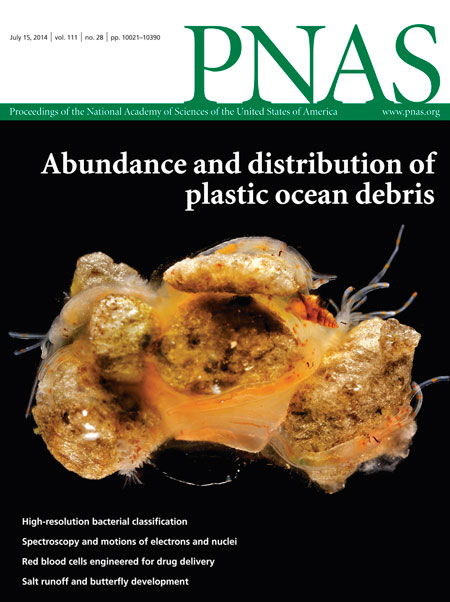 Kotwa, E., Lacorte, S., Duarte, C.M., Tauler, R. 2014. Investigation of Arctic and Antarctic spatial and depth patterns of sea water in CTD profiles using chemometric data analysis. Polar Science 8: 242-254.Ruiz-Halpern, S., P. Echeveste, S. Agusti, and C.M. Duarte. 2014.  Size-dependence of volatile and semi-volatile organic carbon content in phytoplankton cells. Frontiers in Marine Science 1:25. doi: 10.3389/fmars.2014.00025González-Wangüemert, M., J. Costa, L. Basso, C.M. Duarte, E. Serrão, I. Hendriks. 2014. Highly polymorphic microsatellite markers for the Mediterranean endemic fan mussel Pinna nobilis. Mediterranean Marine Science 07/2014 DOI: 10.12681/mms.949.Garcia-Corral, L.S.,  S. Agustí, A. Regaudie-de-Gioux, F. Iuculano, P. Carrillo-de-Albornoz, P. Wassmann and C.M. Duarte. 2014. Ultraviolet radiation enhances Arctic net plankton community production. Geophysical Res. Letters DOI: 10.1002/2014GL060553.García-Corral, L.S., E. Barber, A. Regaudie-de-Gioux, S. Sal, J. Holding, S.  Agustí, N. Navarro, P. Serret, P. Mozetič and C. M. Duarte. 2014. Temperature-dependence of planktonic metabolism in the Subtropical North Atlantic Ocean. Biogeosciences 11, 4529-4540.Duarte, C.M. 2014. Red Ochre and Shells: Clues to Human Evolution. Trends in Ecology and Evolution 29: 560-565.Sejr, M.K., Krause-Jensen D, Dalsgaard T., Ruiz-Halpern S., Duarte C.M., Middelboe, M., Glud R.N., Bendtsen, J., Balsby T.J.S. and Rysgaard S. 2014. Seasonal dynamics of autotrophic and heterotrophic plankton metabolism and pCO2 in a subarctic Greenland fjord. Limnology and Oceanography 59: 1764-1778.Alcaraz, M., R. Almeda, C. M. Duarte, B. Horstkotte, S. Lasternas, S. Agustí. 2014. Changes in the C, N and P cycles by the predicted salps-krill shift in the Southern Ocean.  Frontiers in Marine Science, doi: 10.3389/fmars.2014.00045.Barron, C., E. T. Apostolaki and C. M. Duarte. 2014. Dissolved organic carbon fluxes by seagrass meadows and macroalgal beds. Frontiers in Marine Science 1:42. doi: 10.3389/fmars.2014.00042.Coello-Camba, A., S. Agustí, J. Holding, J. M. Arrieta, C.M. Duarte. 2014. Interactive effect of temperature and CO2 increase in Arctic phytoplankton. Frontiers in Marine Science, doi: 10.3389/fmars.2014.00049.Gelcich S., Buckley P., Pinnegar J.K., Terry G., Chilvers J., Lorenzoni I., Castilla JC., Duarte CM. 2014. Public awareness, concerns, and priorities of anthropogenic impacts on marine environments. Proceedings of the National Academy of Sciences 111: 15042-15047.Mayol, E., Jiménez, M.A., Herndl, G.J., Duarte, C.M., Arrieta, J.M. 2014. Resolving the abundance and air-sea fluxes of airborne microorganisms in the North Atlantic Ocean. Front. Microbiol. 5:557. doi: 10.3389/fmicb.2014.00557.Cunha, A.H., K. Erzini, E.A. Serrão, E. Goççalves, R. Borges, M. Henriques, V. Hendriques, M. Guerra, C.M. Duarte, N. Marbá, M. Fonseca. 2014. Biomares, a LIFE project to restore and manage the biodiversity of Prof. Luiz Saldanha Marine Park. J. of Coastal Conservation doi 10.1007/s11852-014-0336-x.Al-Aidaroos, A.M., M. M. O. El-Sherbiny, S. Satheesh, G. Mantha, S. Agustī, B. Carreja  and C. M. Duarte. 2014. High Mortality of Red Sea Zooplankton Under Ambient Solar Radiation. PLoS One 9: e108778. doi:10.1371/journal.pone.0108778.McMahon, K., van Dijk, K., Ruiz-Montoya, L., Kendrick, G., Krauss, S., Waycott, M.,  Verduin, J., Lowe, R., Statton, J., Brown, E.,  Duarte, C.M. 2014. The movement ecology of seagrasses. Proc. Royal Soc. B. 281: doi: 10.1098/rspb.2014.0878Graham, W.M., S. Gelcich, K. L. Robinson, C. M. Duarte, L. Brotz, J. E. Purcell, L. P. Madin, H. Mianzan, K. R. Sutherland, S.-i. Uye, K. A. Pitt, C. H. Lucas, M. Bøgeberg, R. D. Brodeur, R. H. Condon.  2014. Linking human well-being and jellyfish: ecosystem services, impacts and societal responses. Frontiers in Ecology and the Environment 12: 515–523, doi:10.1890/130298Duarte, C.M. 2014. Global Change and the Future Ocean: A Grand Challenge for Marine Sciences. Frontiers in Marine Sciences, doi: 10.3389/fmars.2014.00063Wong, P.P., I.J. Losada, J.-P. Gattuso, J. Hinkel, A. Khattabi, K.L. McInnes, Y. Saito, A. Sallenger, S.M. Cheong, K. Dow, C.M. Duarte, K. L. Ebi, L.Faulkner, M. Isobe, J. Middelburg, S. Moser, M. Pelling, E. Penning-Rowsell, S.Seitzinger, M. Stive, R.S.J. Tol, A. Vafeidis. 2014. Coastal systems and low-lying areas. In: Climate Change 2014: Impacts, Adaptation, and Vulnerability. Part A:Global and Sectoral Aspects. Contribution of Working Group II to the Fifth Assessment Report of the Intergovernmental Panel on Climate Change [Field, C.B., V.R. Barros, D.J. Dokken, K.J. Mach,M.D. Mastrandrea, T.E. Bilir, M. Chatterjee, K.L. Ebi, Y.O. Estrada, R.C. Genova, B. Girma, E.S. Kissel, A.N. Levy, MacCracken, P.R. Mastrandrea, and L.L. White (eds.)]. Cambridge University Press, Cambridge, United Kingdom and New York, NY, USA, pp. 361-409.(contributing author to the chapter of WGII of the IPCC AR5, Figures from papers I co-authored reproduced in Figure OA-1, Figure MB-1 with 29 papers I authored being cited in the reports of WG1 and WG2).Fourqurean, J.W., et al., Duarte, C.M. 2014. Field Sampling of Soil Carbon Pools in Coastal Ecosystems. Pp: ; In: Howard, J., Hoyt, S., Isensee, K., Telszewski, M., Pidgeon, E. (eds.). Coastal Blue Carbon: Methods for assessing carbon stocks and emissions factors in mangroves, tidal salt marshes, and seagrasses. Conservation International, Intergovernmental Oceanographic Commission of UNESCO, International Union for Conservation of Nature. Arlington, Virginia, 181 p.Krause-Jensen, D., and C. M. Duarte. 2014. Expansion of vegetated coastal ecosystems in the future Arctic.  Frontiers in Marine Sciences, doi: 10.3389/fmars.2014.00077.Tovar-Sanchez, A., C. M. Duarte, J. M Arrieta, and S. Sanudo-Wilhelmy. 2014. Spatial Gradients in Trace Metal Concentrations in the Surface Microlayer of the Mediterranean Sea. Frontiers in Marine Sciences, doi: 10.3389/fmars.2014.00079.Ruiz-Halpern, S., R. Vaquer-Sunyer, C.M. Duarte. 2014. Annual benthic metabolism and organic carbon fluxes in a semi-enclosed Mediterranean bay dominated by the macroalgae Caulerpa prolifera. Frontiers in Marine Sciences Front. Mar. Sci., doi: 10.3389/fmars.2014.00067.2015Marbà, N., A. Arias-Ortiz, P. Masqué, G. A. Kendrick, I. Mazarrasa, G. R. Bastyan, J. Garcia-Orellana and C. M. Duarte. 2015. Impact of seagrass loss and subsequent revegetation on carbon sequestration and stocks. Journal of Ecology DOI: 10.1111/1365-2745.12370.Valiela, I, C.M. Duarte, R.F. Fulweiler. 2015. In Memoriam, Scott M. Nixon (1943–2012). Estuaries and Coasts 38: 1123-1125. DOI: 10.1007/s12237-014-9906-2Duarte, C.M., A. Borja, J. Carstensen, M. Elliott, D. Krause-Jensen, N. Marbà. 2015. Paradigms in the Recovery of Estuarine and Coastal Ecosystems. Estuaries and Coasts 38: 1202-1212.Agustí S., M. Llabrés, B. Carreja, M. Fernández, C. M. Duarte. 2015. Contrasting sensitivity of marine biota to UV-B radiation between Southern and Northern hemispheres. Estuaries and Coasts 38: 1126-1133.  O’Connor, M.I., J. Holding, C.V. Kappel, C.M. Duarte, K. Brander, Christopher J. Brown, J. F. Bruno, L. Buckley, M. T. Burrows, B.S. Halpern , W. Kiessling, P. Moore, J.M. Pandolfi, C. Parmesan, E.S. Poloczanska, D.S. Schoeman, W.J. Sydemam A.J. Richardson. 2015. Strengthening confidence in climate impacts science. Global Ecology and Biogeography 24: 64-76Pernice, M.C., I. Forn, A. Gomes, E. Lara, L. Alonso-Sáez, J. M. Arrieta, F. C. García, V. Hernando-Morales, R. MacKenzie, M. Mestre, E. Sintes, E. Teira, J. Valencia, M.M. Varela, D. Vaqué, C.M. Duarte, J. M Gasol, and R. Massana. 2014. Global abundance of planktonic heterotrophic protists in the deep ocean. The ISME Journal 9: 782-792Hendriks, I.E, C.M.  Duarte, Y. S. Olsen; A.Steckbauer, L. Ramajo, T.S.  Moore, J.A. Trotter, and M. McCulloch. 2014. Biological mechanisms supporting adaptation to ocean acidification in coastal ecosystems. Estuarine Coastal and Shelf Sci. 152: A1–A8.Basso, L., I. E. Hendriks, A. B. Rodríguez-Navarro, M. C. Gambi, and C. M. Duarte. 2015. Extreme pH conditions at a natural CO2 vent system (Italy) affect growth, and survival of juvenile pen shells (Pinna nobilis). Estuaries and Coasts 10.1007/s12237-014-9936-9.Olsen, Y.S., M. Potouroglou, N. Garcias Bonet, and C. M. Duarte. 2015. Warming Reduces Pathogen Pressure on a Climate-Vulnerable Seagrass Species. Posidonia oceanica. Estuaries and Coasts Estuaries and Coasts 38:659–667.Varela-Álvarez, E., A. C. Balau, N. Marbà, J. Afonso-Carrillo, C. M. Duarte, and E.A. Serrão. 2014. Genetic diversity and biogegraphical patterns of Caulerpa prolifera across the Mediterranean and Mediterranean/Atlantic transition zone. Marine Biology 162: 557-569.Duarte, C.M. 2015. Seafaring in the 21st Century: The Malaspina 2015 Circumnavigation Expedition. Limnology and Oceanography Bulletin 24:11-14. Basso, L., I. E. Hendriks, and C. M. Duarte. 2015. Juvenile Pen Shells (Pinna nobilis) Tolerate Acidification but Are Vulnerable to Warming." Estuaries and Coasts  10.1007/s12237-015-9948-0.Duarte, C.M., R.W. Fulweiler, C.E. Lovelock, P. Martinetto, M.I. Saunders, J.M. Pandolfi, S. Gelcich and S. Nixon. 2015. Reconsidering Ocean Calamities. BioScience, 65: 130-139.Editor’s Choice, February 2015 issueHighlighted in the section “This week Editorials” in Nature (vol 244, 15 January 2015) and in the Nature News article: Ocean 'calamities' oversold, say researchers (14 January 2015)Arrieta, J.M., E.  Mayol, R. L. Hansman, G. J. Herndl, T. Dittmar, and C.M. Duarte. 2015. Dilution limits dissolved organic carbon utilization in the deep ocean. Science 348: 331-333.Highlighted in the “Perspective” piece in Science: Jack J. Middelburg, 2015. Escape by dilution. Science 348: 290.Al-Aidaroos, A.M., M. M. O. El-Sherbiny, S. Satheesh, G. Mantha, S. Agustī, B. Carreja  and C. M. Duarte. 2015. Strong sensitivity of Red Sea zooplankton to UV-B radiation. Estuaries and Coasts 38, 846-853.Coello-Camba, A., S. Agustí, D. Vaqué, J. Holding, J. M. Arrieta, P. Wassmann and C.M. Duarte. 2015. Experimental Assessment of Temperature Thresholds for Arctic Phytoplankton Communities. Estuaries and Coasts 38:873–885.Cózar, A., M. Sanz-Martín, E. Martí, J. I. González-Gordillo, B. Ubeda, J. Á. Gálvez, X. Irigoien, and C. M. Duarte. 2015. Plastic accumulation in the Mediterranean Sea. PLoS ONE 10: e0121762. doi:10.1371/journal.pone.0121762Highlighted in Science News (http://news.sciencemag.org/sifter/2015/04/mediterranean-sea-a-major-zone-of-plastic-pollution) and BBC World News (http://www.bbc.com/news/science-environment-32145976)Pearson, G.A., A. Lago-Leston, F. Cánovas, C. J Cox, F. Verret, S. Lasternas, C. M. Duarte, Susana Agusti, Ester A Serrão. 2015. Metatranscriptomes reveal functional variation in diatom communities from the Antarctic Peninsula. The ISME Journal doi:10.1038/ismej.2015.40.Ramajo, L., A. Rodriguez-Navarro, C. M. Duarte, M. A. Lardies and N. A. Lagos. 2015. Shifts in shell mineralogy and metabolism of Concholepas concholepas juveniles along the Chilean coast. Marine and Freshwater Research http://dx.doi.org/10.1071/MF14232.Chefaoui, R.M., J. Assis, C. M. Duarte, and E. A. Serrão. 2015. Large-scale prediction of seagrass distribution integrating landscape metrics and environmental factors: the case of Cymodocea nodosa (Mediterranean-Atlantic). Estuaries and Coasts 10.1007/s12237-015-9966-y.Basso, L., Hendriks, I. E., and C.M. Duarte. 2015. Resistance of juveniles of the Mediterranean pen shell (Pinna nobilis) to hypoxia and interaction with warming. Estuarine, Coastal and Shelf Science, doi:10.1016/j.ecss.2015.05.016Garcia-Corral, L.S., J. Martinez-Ayala, C. M. Duarte, S. Agusti. 2015. Experimental assessment of cumulative temperature and UV-B radiation effects on Mediterranean plankton metabolism. Frontiers in Marine Science Front. Mar. Sci., doi: 10.3389/fmars.2015.00048.Steckbauer, A., L. Ramajo, I. E. Hendriks, M. Fernandez, N. Lagos, L. Prado, C. M. Duarte. 2015. Synergistic effects of hypoxia and increasing CO2 on benthic invertebrates of the central Chilean coast. Frontiers in Marine Science, doi: 10.3389/fmars.2015.00049.Duarte, C.M., R.W. Fulweiler, C.E. Lovelock, P. Martinetto, M.I. Saunders, J.M. Pandolfi, and S. Gelcich. 2015. Ocean Calamities:  Delineating the boundaries between scientific evidence and belief. BioSciences doi: 10.1093/biosci/biv088.Agustí, S., J. I. González-Gordillo, Dolors Vaqué, M. Estrada, M. I. Cerezo, G. Salazar, J. M. Gasol and C. M. Duarte. 2015. Ubiquitous healthy diatoms in the deep sea confirms deep carbon injection by the biological pump. Nature Communications doi:10.1038/ncomms8608.Olsen, Y.S., and C.M. Duarte. 2015. Combined effect of warming and infection by Labyrinthula spp. on the Mediterranean seagrass Cymodocea nodosa. Marine Ecol. Progress-Series 532: 101–109.Basso, L., M. Vázquez–Luis, J. R. García–March, S. Deudero, E. Alvarez, N. Vicente , C. M. Duarte  and  I.E. Hendriks. 2015. The pen shell, Pinna nobilis: A review of population status and recommended research priorities in the Mediterranean Sea. Advances in Marine Biology 71, doi:10.1016/bs.amb.2015.06.002.Marbà, N., G. Jorda, S. Agusti, C. Girard, and C.M. Duarte. 2015. Footprints of climate change on Mediterranean Sea biota. Frontiers in Marine Science, doi: 10.3389/fmars.2015.00056.Salazar, G., F.M. Cornejo-Castillo, V. Benítez-Barrios, E. Fraile-Nuñez, X. Antón Álvarez-Salgado, C. M. Duarte, J. M. Gasol, and S. G.Acinas. 2015. Global diversity and biogeography of deep-sea pelagic prokaryotes. ISME Journal doi:10.1038/ismej.2015.137.Krause-Jensen, D., C. M. Duarte, I. E. Hendriks, L. Meire, M. E. Blicher, N. Marbà, and M. K. Sejr 2015. Macroalgae contribute to nested mosaics of pH variability in a sub-Arctic fjord. Biogeoscience 12, 4895-4911, doi:10.5194/bg-12-4895-2015.Holding, J., C. M. Duarte, M. Sanz-Martín, E. Mesa, J. M. Arrieta, M. Chierici, I. Hendriks, L. García-Corral, A. Regaudie-de-Gioux, A. Delgado-Huertas, M. Reigstad, P. Wassmann, and S. Agustí. 2015. Temperature dependence of CO2-enhanced primary production in the European Arctic Ocean. Nature Climate Change. DOI:10.1038/nclimate2768.Mazarrasa, I., N.Marbà, C.E. Lovelock, O. Serrano, P.S. Lavery, J.W. Fourqurean, H. Kennedy, M.A. Mateo, D. Krause-Jensen, A. D. L. Steven, and C.M. Duarte.  2015. Seagrass meadows as a globally significant carbonate reservoir. Biogeoscience 12: 4993-5003.Martins, M.J.F., A. Lago-Leston, A. Anjos, C. M. Duarte, S. Agustí, E.A. Serrão, G.A. Pearson. 2015. A transcriptome resource for Antarctic krill (Euphausia superba Dana) exposed to short-term stress. Marine Genomics doi: 10.1016/j.margen.2015.04.008.Mantha, G., A. M. Al-Aidaroos, M. M. O. El-Sherbiny, S. Satheesh, S. Chithambaran, and C. M. Duarte. 2015. Ontogenetic changes in vulnerability of the prawn Fenneropenaeus indicus to UV-B radiation help explain ontogenetic habitat shifts. Estuaries and Coasts DOI 10.1007/s12237-015-0038-0.In pressMolina-Ramírez, A., C. Cáceres, S. Romero-Romero, J. Bueno, J.I. González-Gordillo, X. Irigoien, J. Sostres, A. Bode, C. Monpeán, M.L. Fernández de Puelles, F. Echevarría, C.M. Duarte, and J.L. Acuña. 2015. Functional differences in the allometry of the water, carbon and nitrogen content of gelatinous organisms. J. Plankton Res. (in press).Pernice, M.C., C. R. Giner, R. Logares, J. Perera, S. G. Acinas, C. M. Duarte, J. M. Gasol and R. Massana. 2015. Large variability of bathypelagic microeukaryotic communities across the world's oceans. The ISME Journal (in press).Brown, C.J., M. I. O’Connor, E. S. Poloczanska, D. S. Schoeman, L. B. Buckley, M. T. Burrows, C. M. Duarte, B. S. Halpern, J. M. Pandolfi, C. Parmesan, A. J. Richardson. 2015. Causes of variation in the responses of species’ distributions and phenologies to climate change. Global Change Biology (in press).van Katwijk, M.; A. Thorhaug, N. Marbá, R. Orth, C.M.  Duarte, G.A. Kendrick, I.  Althuizen, E. Balestri, G. Bernard, M. Cambridge, A. Cunha, C. Durance, W. Giesen, Q. Han, S. Hosokawa, W. Kiswara, T. Komatsu, C. Lardicci, K.-S. Lee, A. Meinesz, M. Nakaoka, K. O’Brien, E. I. Paling, C. Pickerell, A.M.A. Ransijn, and J. J. Verduin. 2015. Global review of seagrass restoration and the importance of large-scale planting. Journal of Applied Ecology (in press).Serrano, O., G. Davis, P. Lavery, C. M. Duarte, A. Martinez-Cortizas, M. A. Mateo, P. Masque, A. Arias-Ortiz, M. Rozaimi, G. A. Kendrick. 2015. Reconstruction of centennial-scale fluxes of chemical elements in the Australian coastal environment using seagrass archives. Science of the Total Environment (in press).Pinedo-Gonzalez, P., A. J. West, A. Tovar-Sanchez, C. M. Duarte, S. Sañudo-Wilhelmy. 2015. Surface distribution of dissolved trace metals in the oligotrophic ocean and their influence on phytoplankton biomass and productivity. Global Biogeochemical Cycles (in press).Barron, C. and C.M. Duarte. 2015. Dissolved organic carbon pools and export from the coastal ocean. Global Biogeochemical Cycles (in press).Salazar, G., F. M. Cornejo-Castillo, E. Borrull, C. Díez-Vives, E. Lara, D. Vaqué, J. M. Arrieta, C. M. Duarte, J. M. Gasol and S. G. Acinas. 2015. Particle-association lifestyle is a phylogenetically conserved trait in bathypelagic prokaryotes. Molecular Ecology (in press).Edited booksMontes, C., y C.M. Duarte. (eds.)  1992.  Limnology in Spain.  Limnética 8,  Madrid, Spain.  277 pp.Duarte, C.M., y M.D. Fortes (eds.) 1999. Frontiers in seagrass ecology: A challenge of the new millenium.  Aquatic Botany (Elsevier).Duarte, C.M., (eds.)  2003.  Marine Ecology. in Encyclopedia of Life Support Systems (EOLSS), Developed under the Auspices of the UNESCO, Eolss Publishers, Oxford ,UK, [http://www.eolss.net]sDuarte, C.M., y F. Grases.  2003.  El papel social de la ciencia en Baleares. Un homenaje a Javier Benedí.  Universitat de les Illes Balears.  ISBN84-7632-845-1.Borum, J., CM Duarte, D Krause-Jensen and TM Greve. 2004. European seagrasses: an introduction to monitoring and management. The M&MS project, Copenhagen. ISBN: 87-89143-21-3, 95 p.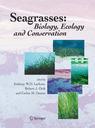 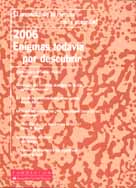 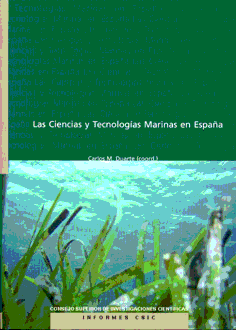 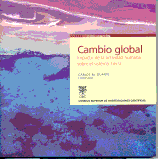 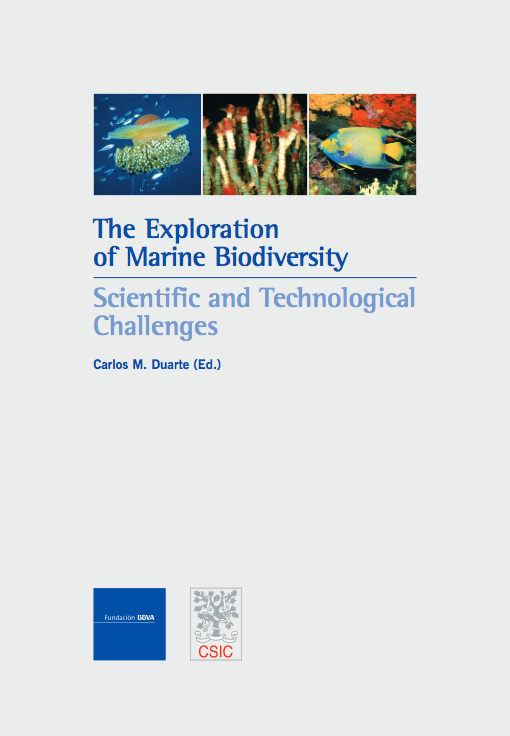 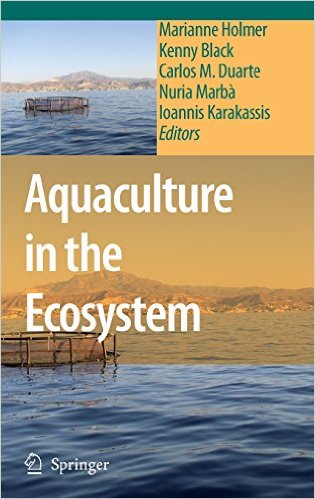 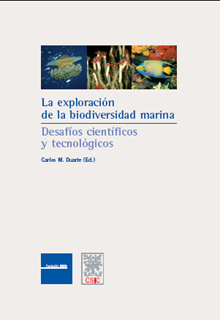 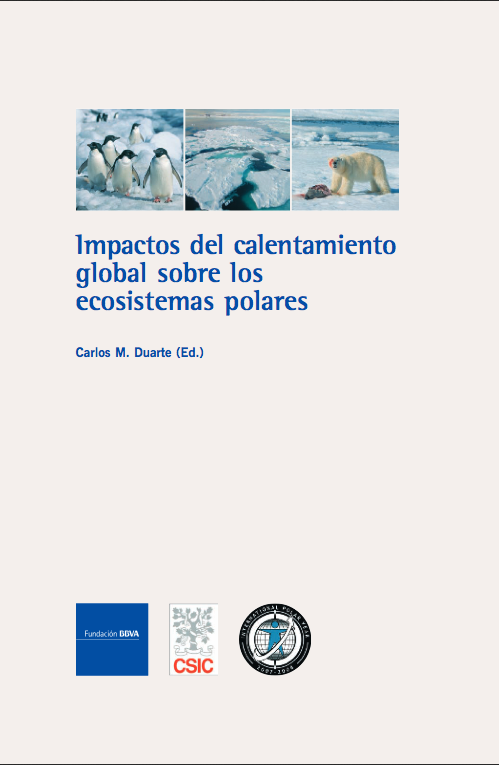 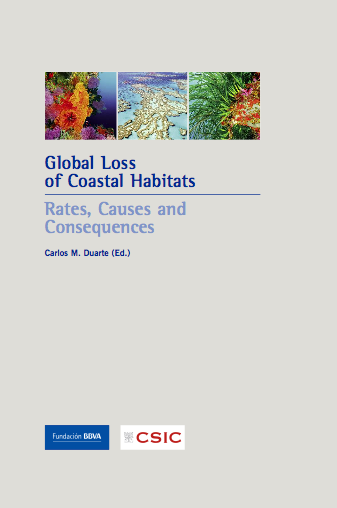 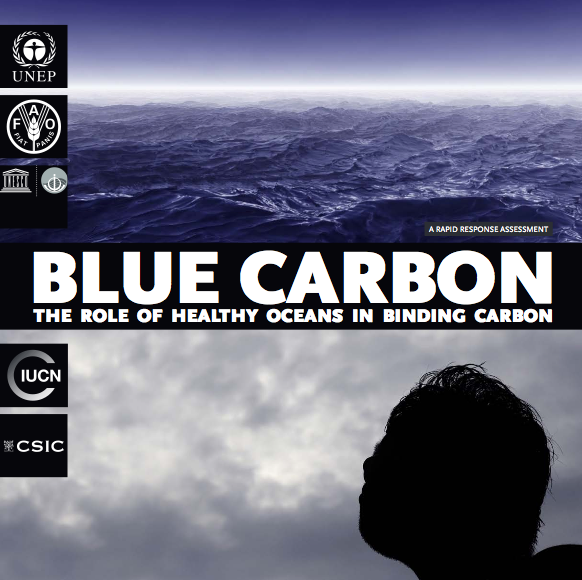 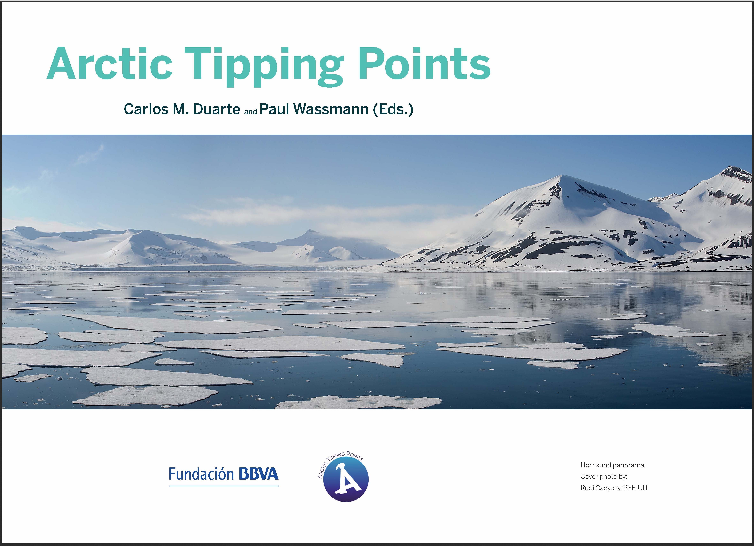 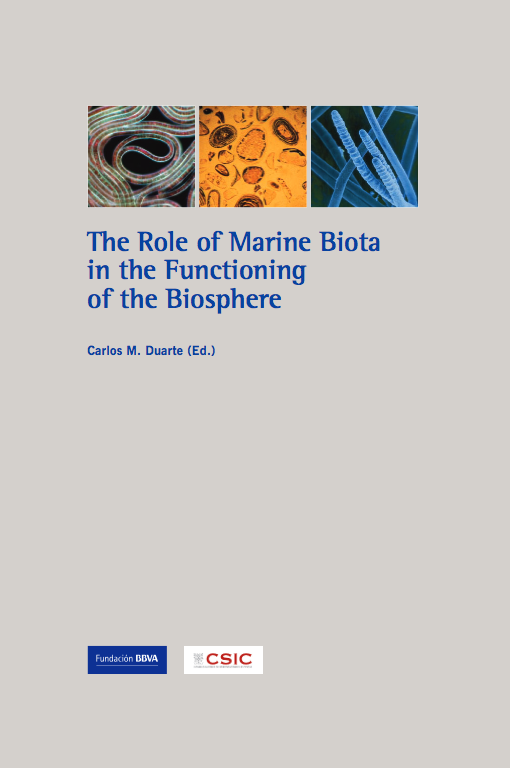 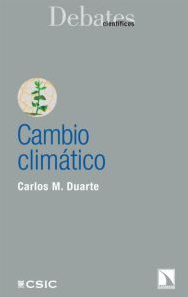 d) Other PublicationsDuarte, C., S. Agusti, y I. Moreira.  1984.  Water hyacinth [Eichornia crassipes (Mart.) Solms.]  and water milfoil [Myriophyllum aquaticum (Vell.) Verdc.] in Portugal.  Proc. EWRS 3rd Symp.  on Weed Problems in the Mediterranean Area.  pp. 667-674.Duarte, C.,  M. Lousa, e I. Moreira.  1984.  A vegetacao ribeirinha do Sotavento Algarvio.   Proced. IV Congreso sobre o Algarve.  Lagos, Portugal.  513-521.Figueiredo, J., C. Duarte, I. Moreira, e S. Agusti. 1984.  As infestantes aquaticas no sistema  de irrigacao e drenagem do Ribatejo.  Recursos Hidricos 5: 5-14.Agusti, S., C. Duarte, y T. Guimaraes.  1984.  Influencia da carpa espelhada (Cyprinus carpio  L., f. specularis Lac) no desenvolvemento das infestantes aquaticas en valas de drenagem.  Centro  de Botanica Aplicada a agricultura publ. H-4/84; Instituto Superior de Agronomia, Lisboa.  12  pp.Duarte, C., y S. Agusti. 1985.  Ecologia de la invasion de canales de irrigacion por macrofitos  acuaticos.  Centro de Botanica Aplicada a agricultura publ. H-7/85; Instituto Superior de  Agronomia, Lisboa.  30 pp.Agusti, y C. Duarte. 1985.  A utilizacao dos peixes herbivoros para o equilibrio das plantas  aquaticas nos canais de rega.  Centro de Botanica Aplicada a agricultura publ. H-8/85; Instituto  Superior de Agronomia, Lisboa.  11 pp.Duarte, C., C. Montes, S. Agusti, P. Martino, M. Bernues, y J. Kalff.  1990.  Biomasa de  macrofitos acuaticos en la marisma del Parque Nacional de Donana (SO. España):  importancia  y factores ambientales que controlan su distribucion.  Limnetica 6: 1-12.Medina, J.R., J. Tintoré, y C.M. Duarte. 2001.  Las praderas de Posidonia y la regeneración de playas.  Revista de Obras Públicas, no. 3409: 31-43.Montes, C., y C.M. Duarte. (eds.)  1992.  Limnology in Spain.  Limnética 8,  Madrid, Spain.  277 pp.Cebrián, J., y C.M. Duarte.  1995.  Introducciòn a las ténicas de análisis de series temporales.  En J.L. Ibañez y C. Machado(eds.)  Análisis de la variabilidad espacio-temporal y procesos caóticos en ciencias medioambientales.  Geoforma Ediciones.  pp.  18-29.Cebrián, J. y C.M. Duarte.  1995.  Algunos ejemplos de aplicaciones del análisis temporal a la ecologìa marina.    En J.L. Ibañez y C. Machado(eds.)  Análisis de la variabilidad espacio-temporal y procesos caóticos en ciencias medioambientales.  Geoforma Ediciones.  pp.  145-163.Duarte, C.M.  1999.  Infrastructure for research on marine biodiversity:  What do we need?  Rapporteur’s report.  Pp. 332-335.  Barthel et al.  (eds.)  Third European Marine Science and Technology Conference.  European Commission, Brussels.Duarte, C.M., Delgado, M.J., Tintoré, J. y Parrila, G.  1999.  El pulso de las Ciencias Marinas en España.  Direccion Gral. De Enseñanza Superior e Investigación Científica.  Ministerio de Educación y Cultura.  ISBN 84-00-07963-9.  Madrid.Duarte, C.M. (ed.) 1996.  Seasonality in the Blanes Bay:  a paradigm of the northwest  Mediterranean.  Publ. Espec. Inst. Esp. Oceanogr.  22.  Instituto Español de Oceanografía, Madrid.Duarte, C.M., y M.D. Fortes (eds.) 1999.  Frontier in seagrass ecology:  A challenge of the new millenium.  Aquatic Botany (Elsevier).Duarte, C.M., Delgado, M.J., Tintoré, J. y Parrila, G.  1999.  El pulso de las Ciencias Marinas en España.  Direccion Gral. De Enseñanza Superior e Investigación Científica.  Ministerio de Educación y Cultura.  ISBN 84-00-07963-9.  Madrid.Duarte, C.M., and M.V. Hoyer.  1994.  Extreme measurements from aquatic systems: What are the limits? A compilation in progress.  ASLO Bulletin 3: 9.Duarte, C.M.  2001.  Main issues in marine biodiversity research.  Pp 11-19.  In:  Vanden Berghe, E., van Avesaath, P.H., Heip, C.H.R., Mees, J. eds.  Electronic conference on MARine Biodiversity in Europe (M@arble) – Summary of discussions, 8-26 october 2001.  Flanders Marine Institute (VLIZ):  oostende, Belgium. Iii, 43. Pp.Duarte, C.M. (2001). The PREDICT project. predicting the recovery of SE asian coastal plant communities. EC Fisheries Cooperation Bulletin 14:23-30Duarte, C.M., Jaume, D., Vanden Berghe, E., van Avesaath, P.H., Heip, C.H.R., Mees, J. eds. 2002.  Electronic conference on “European Heritage under Threat:  Marine Biodiversity in Mediterranean Ecosystems”– Summary of discussions, April 22 to May 3, 2002.  Flanders Marine Institute (VLIZ):  oostende, Belgium. Iii, 48. Pp.Duarte, C.M., and Jaume, D.  2002.  Summary and conclusions.  Pp. 9-25 in: Duarte, C.M., Jaume, D., Vanden Berghe, E., van Avesaath, P.H., Heip, C.H.R., Mees, J. eds., Electronic conference on “European Heritage under Threat:  Marine Biodiversity in Mediterranean Ecosystems”– Summary of discussions, April 22 to May 3, 2002.  Flanders Marine Institute (VLIZ):  oostende, Belgium. Iii, 48. Pp.Navarro, N. and C.M. Duarte.  2002.  Defining reliable nutrient thresholds and Points of no return in European Coastal Waters. Workshop Report.  pp- 25-29, In: Lipiatou (ed.).  Thresholds of Environmental Sustainability: The case of nutrientes.  Research in Enclosed Seas series 11.  European Commission, Brussels. Duarte, C.M., Romero, J., y Marbá, N.  1991.  Salvemos las praderas submarinas.  Ciencia y Tecnología, La Vanguardia. Número 85: p.5.Cebrián, J., y C.M. Duarte.  1992.  Medio marino:  Detección de cambios.  Investigación y Ciencia No. 193: 37-37.Duarte, C.M.  1993.  Praderas submarinas:  Incierto futuro.  Revista EL CAMPO, Marzo 1993.Sand-Jensen, K., J. Borum, og C. Duarte.  1994.  Havgræsserne i verdenshavene.  Naturens Verden (Dinamarca) 1994, 1: 27-40.Cebrián, J., y C.M. Duarte.  1996.  Tasa de crecimiento vegetal y Almacenamiento de carbono.  Investigación y Ciencia, 232:  81-82.Duarte, C.M., y J. Tintoré.  1996.  La investigación en ciencias marinas en España.  Política Científica 46:  pp. 11-20.Duarte, C.M.  1998.  Incierto horizonte marino.  Cirtuito Científico, El País, 9 de Diciembre de 1998.Duarte, C.M., Delgado, M.J., Tintoré, J. y Parrila, G (eds).  1999. El pulso de las Ciencias Marinas en España. Duarte, C.M., Delgado, M.J., Tintoré, J. y Parrila, G.  1999.  El programa de Ciencias y Tecnologías Marinas (MAST III).  En: Duarte, C.M., Delgado, M.J., Tintoré, J. y Parrila, G.  1999.  El pulso de las Ciencias Marinas en España.Massutí Pascual, E., A.M. Grau Jofre, C.M. Duarte,  J. Terrados, y N. Marbá.  2000.  La Posidònia.  L’Alga que no ho és.  Direcció General de Pesca, Palma de Mallorca. 59 pp.Duarte, C.M., Susana Agustí, N. Marbá y J. Terrados. 2003.  Ecología marina y servicios de los ecosistemas litorales. pp. 51-75. En: C.M. Duarte y F. Grases (eds). El papel social de la ciencia en Baleares. Un homenaje a Javier Benedí.  Universitat de les Illes Balears.  ISBN84-7632-845-1Parrilla, G. y Duarte, C.M. 2001.  Hallazgos y retos en oceanografía.  Circuito Científico, El País, 11 Julio 2001.Duarte, C.M. 2005. Los pilares de la ciencia.  Tribuna. Circuito Científico. El País, 13 de Julio de 2005.Anadón, R., C.M. Duarte y A. C. Fariña. 2005.  Impactos sobre los ecosistemas marinos y el sector pesquero. Pp. 147-182.  En: J.M. Moreno (coordinador), Evaluación Preliminar de los Impactos en España por Efecto del Cambio Climático. Ministerio de Medio Ambiente, Madrid.Duarte, C.M. 2005.  La ciencia como aventura. pp. 85-90.  En: I. Fernández-Bayo, L. Guijarro, A. Calvo Roy y E. Muñoz (eds.), La generación de la ley de la ciencia. CSIC, Madrid.Tovar-Sánchez, A., and C.M. Duarte. 2005. The Mediterranean Institute for Advanced Studies (IMEDEA).  An Interdisciplinary Referente. G.I.T. Laboratory Journal 9 (6):12-13.Duarte, C.M. 2005. Un mar de vida.  pp. 79-87. En: Félix: 25 años de conciencia ecológica. Fundación BBVA-Fundación Félix Rodríguez de la Fuente.Duarte, C.M. 2006. La vida se refugia en el abismo.  El Cultural, Ciencia, El Mundo. 2 de Febrero de 2006. p. 56-57. Duarte, C.M. 2006. La oceanografía española sale de dique seco.  Circuito Científico, Futuro, El Páis, 1 de Febrero de 2006. p. 32.Duarte, C.M. 2006. Ecosistemas Polares. El Cultural, Ciencia, El Mundo. 26 de Octubre de 2006. p. 62-63. Duarte, C.M. 2007. PM7: España intenta la recuperación. Circuito Científico, Futuro, El Páis, 31 de Enero de 2007, p. 50.Duarte, C.M. 2007. Golpe de gracia al Mediterráneo. El Cultural.  El Mundo, 14/06/2007.  Marbà N, CM Duarte, E. Díaz-Almela, J. Terrados. 2003. Direct evidence of imbalanced Posidonia oceanica population dynamics in the Spanish Mediterranean. Gulf of Mexico Science 21: 137Duarte, C.M., and I. Hendriks. 2005.  A survey across MarBEF participants. 2005. MarBEF Newsletter, 2: 4-5.Duarte, C.M., S. Nixon and S. Threkheld. 2005. Announcement: The H.T. Odum Essay. A new section in Estuaries. Estuaries 28: 1-2.Duarte, C.M., S. Nixon and S. Threkheld. 2005. Announcement: The H.T. Odum Essay. A new section in Estuaries. Estuaries 28: 1-2.Kershaw, M., J. Fourqurean and C.M. Duarte. 2007.  Estuaries and Coasts is a great venue for publishing your research. ERF Newsletter 33: 6-7.Duarte, C.M. 2007. Climate change impacts on aquatic ecosystems: critical thresholds for water policies. pp. 69-70, In: M. Moren-Abat, P. Quevuviller, L. Reyen, A.-S. Heiskanen, P. Noges, A. L. Solheim and E. Lipiatou (eds). Climate change impacts on the water cycle, resources and quality. Climate Change and Natural Hazards Series vol. 8. European Comisión, Brussels.Duarte, C.M.  2008.  The garden of Eden engangered: the ecology and biology of conservation. pp. 225-237. In: Frontiers of Knolwedge, BBVA, Madrid.Carrillo De Albornoz, P., Royo, L., Marbà, N., Duarte, C. M., 2009. 1160 Grandes calas y bahías poco profundas. En: VV.AA., Bases ecológicas preliminares para la conservación de los tipos de hábitat de interés comunitario en España. Madrid: Ministerio de Medio Ambiente, y Medio Rural y Marino. 86 p.Data sets publishedRegaudie-de-Gioux, A., and C.M. Duarte. 2013. Plankton Metabolism in the Ocean. Digital CSIC.URI https://digital.csic.es/handle/10261/65674  Mazarrasa, I., N. Marbà, I.E. Hendriks, I.J. Losada and C.M. Duarte. 2013. Estimates of average sediment accretion rates in vegetated coastal habitats around the world.  Digital CSIC. URI: http://hdl.handle.net/10261/77396 Barrón, C. and C.M. Duarte. 2013. Dataset compiling dissolved organic carbon concentrations in coastal waters.  Digital CSIC. URI: http://hdl.handle.net/10261/84981Marbà, N., E. Diaz-Almela, C.M. Duarte. 2013. Posidonia oceanica changes in the Mediterranean sea. Digital CSIC. URI: http://digital.csic.es/handle/10261/88165Duarte, C.M. 2013. Data set on the joint use of shells and red ochre by humans. Digital CSIC. URI: http://digital.csic.es/handle/10261/100867Regaudie-De-Gioux, A., S. Lasternas, S. Agustí, C.M. Duarte. 2014.  Dataset compiling oceanic volumetric (mmol O2 or C m-3 d-1) metabolism rates from the dark-light method (GPP-DO), the 14C method (14C-TOC for total organic carbon and 14C-POC for particulate organic production), the 18O method (GPP-18O), the FRRF method (GPP-O2-FRRF) and the 13C method (13C-POC) from published  works. Digital CSIC. URI http://digital.csic.es/handle/10261/100955Arrieta, J.M., Mayol, E., Hansman, R. L., Herndl, G. J., Dittmar, T., Duarte, C.M. 2015. Experimental evaluation of the hypothesis that dilution limits DOC utilization in the deep ocean. Digital CSIC. URI http://digital.csic.es/handle/10261/111563Condon RH, Lucas CH, Duarte CM, Pitt KA, Haddock SHD, Madin LP, Brodeur RD, Sutherland KR, Mianzan HW, Purcell JE, Decker MB, Uye S-I, Malej A, Bogeberg M, Everett J, Gibbons M, Gonzalez H, Hay S, Hensche N, Hobson RJ, Kingsford MJ, Kremer P, Lehtiniemi M, Ohman M, Rissik D, Sheard K, Suthers I, Coleman N, Costello JH, Gershwin LA, Graham WM, Robinson KL, Richardson TM, Giesecke R, Gorsky G, Greve W, Halsband-Lenk C, Hays G, Hobson V, Klein D, Lebrato M, Loveridge J, Martens P, Milos C, Perry G, Stemmann L, Sullivan B, Walker T, Schildhauer M and Regetz, J (2014). Jellyfish Database Initiative (JeDI) http://www.bco-dmo.org/dataset/526852. DOI: 10.1575/1912/7191Krause-Jensen, D., Duarte, C. M., Hendriks, I. E., Meire, L., Blicher, M. E., Marbà, N. and Sejr, M.K. 2015.  Nested scales of pH variability in sub-Arctic Kobbefjord, SW Greenland",DIGITAL.CSIC,http://hdl.handle.net/10261/112946.Marbà, N., Jordà, G., Agustí, S., Girard , C., and Duarte, C.M. (2015). "Impacts of climate change on organisms in the Mediterranean Sea [Dataset]", DIGITAL.CSIC, http://hdl.handle.net/10261/116098Mazarrasa, Inés; Marbà, Núria; Lovelock, Catherine E.; Serrano, Oscar; Lavery, Paul S.; Fourqurean, James W.; Kennedy, Hillary; Mateo, Miguel Ángel; Krause-Jensen, Dorte; Steven, Andy D. L.; Duarte, Carlos M., "Sediment inorganic carbon (PIC) deposits in seagrass meadows and adjacent sand-patches". 2015, DIGITAL.CSIC, http://hdl.handle.net/10261/116550GrantsMacrophyte abundance and distribution in E. Canadian lakesMcGill Limnology Research Center, CanadáNat. Eng. & Sc. Council of Canada1984 1987PI  Dr. Jacob Kalff___Lake Memphremagog: An ecosystem modelMcGill Limnology Research Center, Canadá NSERC (Nat. Eng. & Sc. Council of Canada)1984-1987Dr. Jacob Kalff___Ecology of Florida SpringsDept. of Fisheries and Aquaculture, Univ. of Florida, USAFlorida Dept. Natural Resources1987-88  Dr. Daniel E. Canfield___Limitación de la extensión vertical de las praderas de fanerógamas marinasdel Delta del EbroInstituto de Ciencias del Mar, CSIC, Barcelona.CIRIT (Generalitat de Catalunya)1988Dr. Carlos M. Duarte__Limitación por nutrientes del crecimiento de fanerógamas marinasInstituto de Ciencias del Mar, CSIC, Barcelona.Caixa de Catalunya1988 Dr. Carlos M. Duarte ___Estudio Integrado del Delta del Ebro: factores determinantes de la produccion biologica.  Instituto de Ciencias del Mar, CSIC, Barcelona. CAICYT1985-1987Jordi Camp___Acoplamiento entre procesos físicos y biologicos en un estuario: Implicaciones para la produccion biologica.Instituto de Ciencias del Mar, CSIC, Barcelona. CICYT1990-1992Jordi CampRecuperación de fondos arenosos litorales: Procesos de fijación y afianzamiento de sedimentos arenosos por angiospermas marinas.   Centro de Estudios Avanzados de Blanes, CSIC.Fundación Ramón Areces5/12/90 - 4/12/92Dr. Carlos M. Duarte___Gestión integral del cangrejo rojo amerciano en el Parque Nacional de DoñanaICONACentro de Estudios Avanzados de Blanes, CSIC.1991-1992Dr. Carlos Montes del Olmo.___Comunidades de angiospermas marinas en la costa portuguesa y española:  Prospección y evaluación de su papelCentro de Estudios Avanzados de Blanes, CSIC.MEC -  Subdirección Integral de Cooperación Internacional1-1-91 ..31-12-91Dr. Carlos M. Duarte___Regulación de la producción biológica en el litoral MediterráneoCentro de Estudios Avanzados de Blanes, CSIC.   CICYT  MAR-91-05031991-1993Dr. Carlos M. Duarte___Colonización de pastos marinos en zonas perturbadas del Caribe MexicanoAgencia Española de Cooperación con IberoaméricaCentro de Estudios Avanzados de Blanes, CSIC.1991-1992Dr. Carlos M. Duarte___Latitudinal variation in life history patterns and survival mechanisms in selected seagrass species as a basis for environmental impact assessmentCentro de Estudios Avanzados de Blanes, CSIC.CE - STD2 Ref.: CI1*-CT91-0952 (HSMU)1992-1994Dr. Carlos M. Duarte___Balance metabólico en la zona de mezcla del Océano AntárticoCentro de Estudios Avanzados de Blanes, CSIC.CICYT1992-1993I.P.  Susana Agustí___Desacoplamiento entre producción primaria y heterotrófica en el océano Antártico:  causas y consecuencias.Centro de Estudios Avanzados de Blanes, CSIC.CICYT ANT-93-04901992-1993I.P.  Susana Agustí___Acoplamiento entre praderas de angiospermas marinas y poblaciones de peces con un papel clave en el litoral Mediterráneo.Centro de Estudios Avanzados de Blanes, CSIC.CICYT AMB-118-931993-1995I.P. Carlos Duarte___Controle environmental de la structure et du fonction des ecosystemes plactoniques:  Effects des facteurs ecologiques allocthones et autochtones - Analyse comparatives en milieu d’eau douce et marin.Centro de Estudios Avanzados de Blanes, CSIC & McGill University, Montreal (Canada).FCAR - Quebec, Canada.1994-1995I.P. Rob H. Peters & Carlos M. Duarte___Consequences of deforestation-derived siltation in coastal ecosystems in S.E. Asia. Centro de Estudios Avanzados de Blanes, CSIC.CE - STD3 Ref.: 1995-1997Dr. Carlos M. Duarte (coordinador)___Disponibilidad de nutrientes y predación como reguladores de la producción biológica del litoral Mediterráneo.CICYT  AMB94-07461994-1997.Dr. Carlos M. Duarte___Patrones latitudinales en la regulación de la producción planctónica oceánica.CICYT AMB 739/941994-1996Dra Susana Agustí___Las marcas de microcrecimiento sobre las superficies y secciones de conchas de moluscos como indicadoras de cambio climático.Acción Integrada Hispano-Británica 50 B.1995-1997Dr. Carlos M. Duarte___Comparative analysis of food-webs based on flow networks (COMWEB)MAST-III (CE), cofinanciado por el PN de I+D (CYTMAR MAR96-1715-CE)1996-1999Dr. Carlos M. Duarte (PI español)___Physical forcing and biogeochemical fluxes in shallow coastal ecosystems. (PhaSE)MAST-III (CE), cofinanciado por el PN de I+D (CYTMAR MAR96-2383-CE)1996-1999Dr. Carlos M. Duarte (PI español)___Cambios recientes (1970-presente) en la temperatura superficial del Mediterráneo:  Reconstrucción a partir del uso de isótopos estables en conchas de bivalvos longevos como Paleotermómetros.Plan Nacional del Clima (CICYT, CLI95-1805).1996-1998Dr. Carlos M. Duarte___Effects of Eutrophicated Seawater on RockyShore Ecosystems Studied in Large Littoral Mesocosms (EULIT)MAST-III (CE) – contrat MAS3-CT97-0153, cofinanciado por el Plan Nacional de I+D: MAR1998-1591-CE 1997-2000Dr. Carlos M. Duarte (PI español)___Prediction of the resilience and recovery of disturbed coastal communities in the tropics (PREDICT)INCO Programme (CE) – Contract # ERB3514PL972504, cofinanciado por el PN de I+D (CYTMAR MAR98-1839-CE)1998 – 2002Dr. Carlos M. Duarte (Project Coordinator)___Nutrient (N, P, SI) regulation of eutrophication in the european coastal areas.Centre Europeen d’Etudes sur Polifosfates (Convenio)1998 – 2000Dr. Carlos M. Duarte ___Estimulo experimental de la produccion antartica costera (ESEPAC)Plan Nacional de Investigación en la Antártida (ANT97-0273.1998-2001Dra. Susana Agustí (I.P.)___Implementation and Networking of large-scale long-term Marine Biodiversity research in  Europe (BIOMARE)Acción Clave “Ecosistemas Marinos Sostenibles”, CE.2000-2001Dr. Carlos M. Duarte___Edicion del libro “El pulso de la investigación en ciencias marinas en España”.  Acción Especial ANT1998-1557-E, Plan Nacional de I+D, CICYT. 2000 I.P. Carlos M. Duarte___POSICOST - Estudio de la Posidonia oceanica y su interacción con la circulación costera y los procesos litorales en la costa Valenciana.Plan Nacional de I+D, IFD97-16542000-2001I.P.  Dr. Josep R. Medina.___Net DOM production by contrasting coastal Norwegian communities.   Trondheim Marine Research Infrastructure, CE. 2000-2001 (I.P. Carlos M. Duarte).___Monitoring and Managing of European Seagrass Beds (M&M’s) EVK3-CT-2000-00044, Sustainable Marine Ecosystems, V F.P. I+D, CE.  2001-2004(I.P. Carlos M. Duarte).___Nutrients Cycling and the Trophic Status of Coastal Ecosystems (EUROTROPH)”contract EVK3-CT-2000-00040, Sustainable Marine Ecosystems, V F.P. I+D, CE.  2001-2004 (I.P. Carlos M. Duarte). Cofinanciado por el Plan Nacional de I+D (REN2001-4977-E).___Evaluación del efecto reserva y de las medidas de control de fondeo en la dinámica poblacional de Posidonia oceanica en el Parque Nacional de Cabrera. P. oceanica como especie indicadora de la calidad de las aguas del Parque Nacional.Parque Nacional del Archipiélago de Cabrera.2000. (I.P. Carlos M. Duarte)___Bases científicas para el desarrollo sostenible de la acuacultura costera en FilipinasAgencia Española de Cooperación Internacional, 2000-2001I.P. Carlos M. Duarte___Effects of nutrient release from Mediterranean fish farms on benthic vegetation in coastal ecosystems (MedVeg), Keyaction: Sustainable agriculture, fisheries and forestry, including integrated development of rural areas. Quality of Life and Management of Living  Resources Program, V F.P. CE. Contract number: Q5RS-2001-02456 2001-2004. . (I.P. Carlos M. Duarte).  Cofinanciado por el Plan Nacional de I+D (REN2002-10001-E/MAR).___m@rble:  ELectronic conference on Marine Biodiversity in EuropeCE Concerted Action. V F.P. CE. 2001 . (I.P. Carlos M. Duarte)___Cooperación Hispano-Australiana en la modelización de la colonización de praderas submarinas de Posidonia.  Acción Especial REN2000-2123-E, Plan Nacional de I+D. 2001-2003, I.P. Carlos M. Duarte___Protección de las praderas de Posidonia en LICs de BalearesComisión Europea, Programa LIFE 2000/NAT/E/73032001- 2005 Investigador responsable:  Carlos M. Duarte___MARBENA: Creating a long term infrastructure for Marine Biodiversity research in the European economic area and the Newly Associated statesComisión Europea, Programa LIFE 2000/NAT/E/73032002- 2004 Investigador responsable:  Damiá Jaume___Estudio de las zonas de préstamo de Banyalbufar y Cap Salines (Mallorca)Demarcación de Costas de Baleares,Ministerio de Medio Ambiente2002 Investigador responsable:  Carlos M. Duarte___Estudio de las zonas de préstamo del Racó de Sa Talaya (Ibiza)Demarcación de Costas de Baleares,Ministerio de Medio Ambiente2002 Investigador responsable:  Carlos M. Duarte___Integrating the terrestrial and aquatic components of the global carbon budget2002-2004National Center for Ecological SynthesisIP’s:  J.J. Cole, Y.T. Prairie y C.M. Duarte___COCA: Flujo de carbono en la región Canaria: acoplamiento entre exportación costera y demanda oceánica.REN-2000-1471-C02, Plan Nacional de I+D2000-2003Investigador responsable:  Dra. Susana Agustí.       Financiación:  32.500.000 pts___Luz y Nutrientes como Recursos:  Respuestas del Microplancton y génesis de la heterogeneidad espacial en el Océano Sur.REN2002-04165-CO3-O2, Plan Nacional de I+D2002-2005Coordinador + IP Subproyecto 2, Carlos M. Duarte___MarBEF, Marine Biodiversity and Ecosystem FunctionNetwork of ExcellenceContract 505446, Framework Program 6, CE2004-2008IP Español + Lider del Theme 2 y Miembro del Executive Committee, Carlos M. Duarte___Regresión de praderas de Posidonia oceanica y calidad ambiental en el Parque Nacional del Archipiélago de Cabrera:  causas, magnitud, distribución y posibles estrategias de remediación055/2002, Ministerio de Medio Ambiente2003 - 2006	Cuantía de la subvención: 90 944 euroInvestigador responsable:  Dr. Núria Marbà___Thresholds, Thresholds of Environmental SustainabilityIntegrated Project, Priority 6.3 Global Change and Ecosystems.  Contrato # 003933-2, Programa Marco 6, CECoordinador del Proyecto Integrado, Carlos M. Duarte___EUR-OCEANS , European Network of Excellence of Ocean System AnálisisNetwork of ExcellenceContrato # 511106-2, Programa Marco 6, CE2005-2008IP Español + Miembro del Scientific Committee, WP2.2 & 8 leader, y miembro de la General Assembly y Executive Committee Carlos M. Duarte___RODA: Remolinos océanicos y deposición atmosférica: efectos biológicos y biogeoquímicos en agues del Atlántico Este. CTM-2004-06842-CO3-O2. National Plan of I+D. 2004-2007. I.P. Susana Agustí. Subvencion: 267300 €.___Marine Subsidies to Unproductive Coastal Zones.Australian Research Council, Discovery Program, Australia2005-2007P.I. Diana Walker___Global trajectories of seagrasses: Establishing a quantitative basis for seagrass conservation and restoration.National Center for Ecological Análisis and Síntesis, NCEAS, USA2005-2007.IP. R.J. Orth and W.C Dennison___Conservación de Praderas Submarinas: Causas de la regresión y efectos sobre las Funciones en el EcosistemaFundación BBVA2005-2008I.P. Carlos M. DuarteSubvención 170,000 euros.___Estudi d'implementació de la Directiva Marc de l'Aigua a Balears: Avaluació de la qualitat ambiental de les masses d'aigua costaneres utilitzant indicadors i índex biològics.  3.Posidonia oceanica".Govern de les illes Balears2005.2007I.P. Carlos M. DuarteSubvención 125,000 euros___Biological Oceanographic Mechanisms Driving Australia's Coastal Fisheries Australian Research Council Discovery Program (#DP0663670).2006-2008I.P. Dr AM Waite.Subvención 310,000 $ Australianos___Metaoceans: Elucidating the structure and functioning of marine ecosystems through synthesis and comparative analysis.Marie Curie Early Stage Research Training, contract 019678-2.I.P. Dr. Carlos M. DuarteSubvención: 200,000 €___ATOS: Atmospheric inputs of organic carbon and pollutans to the polar ocean: Rates, significance and Outlook.Ref. POL2006-00550/CTMPlan Nacional de I+D, Subprograma de Investigación Polar.2006-2009I.P. Dr. Carlos M. DuarteSubvención (Costes de Ejecución): 580.000 €___SAMI: Synthesis of Aquaculture and Marine Ecosystem Interactions.  Contract No. 022656Programa Marco VI de la UE2005-2007I.P. Carlos M. DuarteSubvención: 32,976 €___SESAME: Southern European Seas: Assessing and Modelling Ecosystem changesPrograma Marco VI de la UE, Contrato 036949-22006-2009I.P. (WP7) Carlos M. DuarteSubvención: 120,000 €___SIZEMIC: Body -size and ecosystem dynamics: integrating pure and applied approaches from aquatic and terrestrial ecology to support an ecosystem approachEuropean Science Foundation (ESF) y Ministrerio de Educación y Ciencia2007-2009I.P. español y miembro del Steering Committee, Carlos M. DuarteSubvención: 18,000 €___PROGECIC-5C: "Diseño y aplicación de sistemas de análisis para la cuantificación de elementos traza en el océano"Plan de I+D+i del Govern BalearI.P. Victor CerdáSubvención:  119.804  euros2007-2008___Ecosystem metabolism and air-sea CO2 flux in arctic fjords.Funding Agency: The Commission for Scientific Research in Greenland(http://www.kvug.dk/commission.html)IP Dorte Krause-Jensen.2006-2007___IAOOS Carbon: Metabolismo del Océano Polar Ártico. Plan Nacional de I+D, Referencia: CGL2007-28773-E/ANTI.P. Carlos M. DuarteSubvención: 25.000 euros2007-2009.___Scientific Reviews of the Results of the Water Framework Directive Intercalibration Exercise for Coastal WatersD.G. EnvironmentI.P. Carlos M. DuarteSubvención: 23.000 euros2007-2008___Expedición de circunnavegación Malaspina 2010: Cambio Global y Exploración del Océano GlobalCONSOLIDER-2010, Ministerio de Ciencia e Innovación, Ref. CSD2008-00077I.P. Carlos M. DuarteSubvención: 4,300.000 €2008-2013___World Marine Biodiversity ConferenceAcció Complementaria, Ministerio de Ciencia e InnovaciónREFERENCIA: CTM2008-02057-E/MARSubvención: 12.000 €2008___Campaña oceanografica humboldt-2009, transito deretorno del bio hesperides primavera 2009Acción Complementaria, Ministerio de Ciencia e InnovaciónReferencia: CTM2008-02497-EI.P. Jose Luis PelegríSunvención: 40,000 €2008-2009Marinera- Estructuración filogeográfica de especies marinas durante el cambio climático. CTM2008-04183-E/MAR, Programa MARINERAPlan Nacional de I+DI.P. Carlos M. Duarte Subvención:272.800 €01 del 02 de 2009 a 31 del 01 de 2012Universitat de les illes Balears___Arctic Tipping Points, ATPFramework Program 7, EU, contract number: 2262482009 – 2011IP: Carlos M. Duarte (general coordinator: Paul Wassman)Subvención: 940,000 € al CSIC___Water bodies in europe: integrative systems to assess ecological status and recovery (wiser)Entidad financiadora: European Commission, FP7, Contract number: 226273Duración: 1 marzo 2009 hasta 28 febrero 2012Investigador responsable: Núria Marbà   Cuantía de la subvención: 428 000 €___Investigating the impact and dynamics of marine aliens in the context of climate change: reducing risk by developing evidence-based policiesEntidad financiadora: AXA FoundationDuración: 2009 hasta 2012Investigador responsable:  Núria Marbà              Cuantía de la subvención:  68000 €___Towards Understanding Marine Biological Impacts of Climate ChangeEntidad Financiadora: National Center for Ecological Analysis and Synthesis, Univ. California at Santa Barbara and National Science Foundation, EEUUDuración: 2009-2011Investigador responsable: Anthony Richardson and Elvira Poloczanska___Global Expansion of Jellyfish Blooms: Magnitude, Causes and ConsequencesEntidad Financiadora: National Center for Ecological Analysis and Synthesis, Univ. California at Santa Barbara and National Science Foundation, EEUUDuración: 2009-2012Investigador responsable: Rob Condon, Carlos M. Duarte, William Graham___ARCTIC TIPPING POINTS (ATP)CTM2009-07781-E(subprograma ANT)Plan Nacional de I+D, Ministerio de Ciencia e InnovaciónPi: Carlos Manuel Duarte QuesadaOrganismo: consejo superior de investigaciones cientificasCentro: dpto. De investigacion del cambio globalDuración: enero 2011 - agosto 2012Finaciación: 120,000 euros.___CLAMER, Climate Change Impacts on the Marine Environment:Research Results And Public PerceptionFP7-ENV-2009-1-244132-CLAMERFinación: Programa Marco 7 de la UEDuración: 2010 - 2011Financiación: 9,993 €MEDSeA, Mediterranean Sea Acidification in a Changing ClimateFP7-ENV-2010-265103-MEDSeAFinación: Programa Marco 7 de la UEDuración: 2011-2014Financiación: 197,346 €___Managing the conservation significance of coral reef ecosystems inthe Pilbara/ Ningaloo region Net Conservation Benefits. Financiación: Gorgon Joint Venture and Ministry for Environment, Western AustraliaDuración: 2012-2017Financiación: 7.2 million $ AUIP Russ Barbock___CSIRO—Marine and Coastal Carbon Biogeochemistry ClusterFinanciación: CSIRODuración: 2013-2016Financiación: 3 million $ AUIP Carlos Duarte y Peter Ralph___ARCTICMET:IMPACTO DEL CAMBIO CLIMATICO SOBRE EL METABOLISMO DEL ARTICOFinanciación: Plan Nacional de I+D.Referencia: CTM2011-15792-E (subprograma ANT)Duración: 2013-2015Financiacón: 120.000 eurosIP: Carlos M. Duarte___MALASPINOMICS y MALASPINA-ANALYTICS: Análisis de muestras de interés estratégico clave recogidas por la expedición Malaspina-2010Financiación: Plan Nacional de I+D.Referencia: CTM2011-15461-EDuración: 2013Financiacón: 350.000 eurosIP: Carlos M. Duarte___Bridging marine productivity regimes: How Atlantic advective inflow affects productivity, carbon cycling and export in a melting Arctic Ocean (CARBON BRIDGE)Financiación: Norwegian Research CouncilDuración: 2013-2016Financiacón: 2 million eurosIPs Prof. Marit Reigstad (PI), Prof. Paul Wassmann (co-PI), Univ. of Tromsø (UiT)___Sienrgia y Antagonismo entre múltiples estreses en ecosistemas marinos mediterráneos, ESTRESX (CTM2012-32603)Financiación: Plan Nacional de I+D.Duracion: 2013-2016Financiación: 230,000 eurosIP: S. Agusti___pH and the possible buffering role of the expanding marine vegetation against ocean acidification in coastal waters of GreenlandFinanciación: Danish Research CouncilDuracion: 2013-2015Financiación: 252,900 eurosIP: Dorte Krause-Jensen___Fixing Nature: A critical account of our struggles to address problems in the coastal marine environmentFinanciación: University of QueenslandDuración: 2014Financiación: 16,000 $ AUIP: Catherine Lovelock y Carlos M. Duarte___Impact of Global Stressors on the Metabolic Balance of the Coastal Indian OceanFinanciación: Australian Research Council–ARC Discovery Projects - DP140100825Duración: 1/1/2014-31/12/2016Subvención: 185.000 AUD$I.P. Susana Agustí___Browse Basin Operational and Scientific Monitoring Program (OSMP)Financiación: Shell Development (Australia) and Inpex OperationsDuración: 2014-2018Financiacón: 15 millones de $ AUIP: Jamie Oliver___Bioremediation of coastal water pollution and its carbon sequestration potentialProf. Jiaping Wu (PI) and Carlos M. Duarte (PI)Duración: 2016-2017.Budget: 600,000 AU $ Funding: MOST International S&T Collaboration and ZJU (China)___EXPLORING THE DEEP SEA CANYONS OF SOUTH-WEST AUSTRALIA Malcolm McCulloch, Chari Pattiaratchi, Carlos Duarte and Susana Agusti-Requena and Julie TrotterDuración: 2014-2015Funding: Schmidt Institute of Oceanography, EEUU (research cruise)KAUST Workshop on Marine Megafauna Movement.Carlos M. Duarte2015Funding: KAUST OSR, 65,000 US $___Coupled Animal and Artificial Sensing for Sustainable Ecosystems: The Red Sea as a CAASE studyIP Carlos M. Duarte2015-2020Funding: KAUST OSR,  5,822,956 US $Ph.D. Students SupervisedSusana Enríquez Domínguez. “Continuo de variación en el funcionamiento de los organismos fototróficos.  Un estudio comparativo”  Universidad Autónoma de Madrid.  26 de Noviembre de 1993. Apto cum laude  Director:  Carlos M. Duarte (currently Investigadora UNAM, Méjico)Margarita E. Gallegos Martínez “Dinámica de poblaciones y crecimiento de los pastos marinos caribeños Thalassia testudinum Banks ex Konig, Syringodium filiforme Kutz. y Halodule wrightii Ascherson”.  Universidad Nacional Autónoma de México, 28 de Febrero de 1995.  Sobresaliente. Director:  Carlos M. Duarte (currently Prof. UAM, Méjico)Nuria Marbá Bordalba.  “Arquitectura y dinámica de crecimiento de angiospermas marinas”.  Universidad de Barcelona. 28 de Abril de 1995. Apto cum laude. Director:  Carlos M. Duarte (currently Cient- Titular CSIC, IMEDEA)Teresa Alcoverro i Pedrola.  “Ecología de la producció de la fanerógama marina Posidonia oceanica”.  Universidad de Barcelona. 18 de Julio de 1995. Apto cum laude. (codirigida entre Carlos M. Duarte yel Dr. Javier Romero) (currently Cient- Titular CSIC, CEAB).Just Cebrián. “"The fate of autotrophic production with special reference to herbivory:from seagrasses to some general patterns among plant communities" Universidad de Barcelona, 5 de julio de 1996. Magna cum laudem por unanimidad. Director:  Carlos M. Duarte (currently asóciate professor Universidad de Alabama, USA)Beatriz Vidondo Currás “Patrones en la distribución de tamaños de organismos marinos”.  Universidad Politécnica de Barcelona. 18 de Diciembre de 1996. Apto cum laude. Director:  Carlos M. Duarte (currently profesor at Bern University)Nona S.R. Agawin. “Growth and losses of picophytoplankton¨”.  Universidad Politécnica de Barcelona. 25 Enero 2002, Apto cum laude. Advisors: Susana Agustí y Carlos M. Duarte. (currently Investigadora Juan de la Cierva, CSIC; IMEDEA)Anna Lucea Sureda “Elemental stoichiometry in nutrient pools in oligotrophic marine ecosystems“ Universidad Politécnica de Barcelona. 23 de Enero 2003, Sobresaliente cum laude. Director:  Carlos M. Duarte (currently Head Dept. I+D Nylstar S.A., Blanes, Girona)Filipe Alberto “Population genetics, clonal structure and phylogeography of the seagrass Cymodocea nodosa using microsatellite markers. “ Universidades do Algarve (Faro, Portugal).  22 de Septiembre de 2005.  Supervisor:  Ester Serrao y Carlos M. Duarte. (currently investigador contratado Universidade do Algarve).Cristina Barrón Esquiroz, “Production and export of dissolved organic carbon in coastal benthic ecosystems “.  Universidad de les illes Balears, 11 de Octubre de 2005;  Sobresaliente  por unanimidad. Director:  Carlos M. Duarte . (currently postdoctoral fellow, Université Libre de Bruselles, Belgium).María Lluc Calleja, “The metabolic significance of the surface layer of the ocean”. Universidad de les illes Balears, 23 de Abril de 2007;  Sobresaliente  cum laude. Director:  Carlos M. Duarte. (Actualmente postdoc en Univ. California at Santa Cruz, EEUU).Beatriz Martínez Daranas, “Estado de salud de los pastos marinos en áreas del Archipiélago Sabana-Camagüey, Cuba“.  Universidad de la Habana, Cuba, 18 de Diciembre de 2007. Codirigida por Carlos M. Duarte y Pedro Alcolado. (Actualmente Jefe de Departamento de Biología Marina, Instituto de Oceanología, La Habana, Cuba).Eva Ortega Retuerta, “Organic matter distribution and dynamics in marine ecosystems: field, experimental and remote sensing approaches”, Universidad de Granada, 3 de Octubre de 2008, Sobresaliente cum laude. Directores:  Isabel Reche y Carlos M. Duarte.Micaela García, “Bacterial communities associated to seagrass (Posidonia spp.) rhizosphere in organic-rich carbonate sediments”. Universidad de les illes Balears, 19 de Marzo de 2009, Sobresaliente cum laude. Directores: Carlos M. Duarte, Arantxa López-López y Ramón Roselló).Humberto Marotta Ribeiro, “Dióxido de carbono em lagos tropicais: de controles locais a padroes globais“, Universidad Federal de Río de Janeiro, Brazil, 30 de Marzo de 2009, A (90 – 100 %), Directores: Carlos M. Duarte, Alex H. Prast.Aurore Regaudie de Gioux, “Patterns in Ocean Metabolism: Rates, Balance and Control”. Universidad de les illes Balears, 21 October 2010, Excellent, cum laude. Director: Carlos M. DuarteE. Alejandro Herrada, “A Complex Network Approach to Phylogenetic Trees: From Genes to the Tree of Life”, Universidad de les illes Balears, 4 February 2011, Sobresaliente cum laude. Directors:  Emilio Hernández-García, Victor M. Eguiluz and Carlos M. Duarte.Raquel Vaquer Suñer, “Global change, respiration and coastal hypoxia”. Universidad de les illes Balears (en progreso). Director:  Carlos M. Duarte Sergio Ruíz, “Volatile Organic Carbon Release by Marine Macrophytes”. Universidad de les illes Balears (en progreso). Director:  Carlos M. DuarteSónia Massa, “ Genetic diversity of structural species, and stability of populations and ecosystems”, Universidade do Algarve, Faro, Portugal, 14 de Septiembre de 2012.Tánia Aires, “Biotic interactions and the success of invasions: bacterial communities in vinasive versus native species of algae (Caulerpa sp.) and seagrass (Posidonia sp.), ”, Universidade do Algarve, Faro, Portugal, 14 de Septiembre de 2012.Dana L. Bigham. “Analyses of temporal changes in trophic state variables in Florida lakes”,  University of Florida, Gainesville, 23 October 2012 (co-supervisada por Daniel E. Canfield).Charles Novaes de Santana. “"Analysis of effects of global changes in Arctic and Antarctic food webs: present and future scenarios”, Sobresaliente cum laude,Luana Pinho Queiroz, “La influencia de las concentraciones y cualidad del Carbono Orgánico Disuelto sobre la emisión de CO2 y Carbono Organico Volatil en lagos tropicales” Universidad Federal de Río de Janeiro, Brazil, Directores: Carlos M. Duarte, Alex H. Prast, April 2013 Charles Novaes de Santana. “"Analysis of effects of global changes in Arctic and Antarctic food webs: present and future scenarios”, Sobresaliente cum laude, Universidad Internacional Menéndez y Pelayo, Palma, 18 de Julio de 2013 (co-supervisada por Pablo Marquet).Amanda Metcalff, “Trazabilidad isotópica del carbono: implicaciones en el almacenamiento geológico de CO2”, Sobresaliente, Postgrado en Cambio Global, CSIC-Univ. Internacional Menéndez Pelayo. Directores: Carlos M. Duarte y Antonio Delgado.PhD Thesis In ProgressElena Díaz Almela, “Population dynamics of the Mediterranean seagrass Posidonia oceanica (L.) Delile“.  Universidad de les illes Balears (en progreso). Director:  Carlos M. DuarteJohnna Holding “Tipping points for Arctic metabolismo”.  Postgrado en Cambio Global, CSC-Univ. Internacional Menéndez Pelayo. Director: Carlos M. Duarte.Lorena Basso, “Pinna nobilis: Current status and response to Climate Change”  Postgrado en Cambio Global, CSC-Univ. Internacional Menéndez Pelayo. Co-Directors: Carlos M. Duarte and Iris E. Hendriks.Alexandra Steckbauer, “Hypoxia in Mediterranean bays: prevalence, dynamic and correlation to CO2”  Postgrado en Cambio Global, CSC-Univ. Internacional Menéndez Pelayo. Director: Carlos M. Duarte.Eva Mayol, “Intercambios de microorganismos y carbono entre la atmósfera y el océano: papel en la dinámica de aerosoles”, Postgrado en Cambio Global, CSC-Univ. Internacional Menéndez Pelayo. Director: Carlos M. Duarte.Lara Silvia García Corral, “Thermal regulation of ocean processes”, Postgrado en Cambio Global, CSC-Univ. Internacional Menéndez Pelayo. Directores: Carlos M. Duarte y López-Urrutia.Amanda Metcalff, “Trazabilidad isotópica del carbono: implicaciones en el almacenamiento geológico de CO2”, Postgrado en Cambio Global, CSC-Univ. Internacional Menéndez Pelayo. Directores: Carlos M. Duarte y Antonio Delgado.Elena Mesa Cano, “Isótopos estables en el océano”, Postgrado en Cambio Global, CSC-Univ. Internacional Menéndez Pelayo. Directores: Carlos M. Duarte y Antonio Delgado.Laura Ramajo Gallardo, “Plasticidad en la morfología de la concha de organismos marinos a través de gradientes ambientales asociados al cambio climático” Programa de Doctorado en Cambio Global CSIC - Universidad Internacional Menéndez Pelayo (UIMP). Directores: Carlos M. DuarteSharyn Hickey, “Losses of vegetated coastal habitats in Australia”, The University of Western Australia, Directores: Kimberly van Niel, Stuart Pimm and Carlos M. Duarte. Marina Sanz, “Plankton Metabolism in the Arctic”, Univ. Politécnica de Cataluña. Supervisors Carlos M. Duarte and Paul Wassmann.Hanan Almahasheer, “Ecosystem Services of Avicennia marina in the Red Sea”, King Abdullah University For science and Technology, Arabia Saudi, Supervisors: Xabier Irigoien and Carlos M. Duarte.Veronica Chaidez, “Thermal Limits of Red Sea Biota”, King Abdullah University For science and Technology, Arabia Saudi, Supervisors: Carlos M. Duarte and Susana Agustí.Honours Thesis supervisedAisling Fontanini, “Impacts of synergistic stresses are species-specific: metabolic responses for Gullmar Fjord invertebrates to low O2 and high CO2.” The University of Western Australia, October 2013.M.Sc. Students supervisedAlexandra Cunha “Crescimento e produtividade de Cymodocea nodosa na Ría Formosa, Algarve”.  Universidad do Algarve, Faro, Portugal. 29 de Enero de 1995.  Sobresaliente.Trine Lützen, “Cymodocea nodosa (Ucria) Aschers.  Vegetativ versus seksuel reproduktion.  Roskilde University, Dinamarca.  Junio de 1995.Anne Lise Middelboe, “Cymodocea nodosa (Ucria) Aschers.  Vegetativ versus seksuel reproduktion.  Roskilde University, Dinamarca.  Junio de 1995.Kathrine Stefansen.  “Cymodocea nodosa (Ucria) Aschers.  Vegetativ versus seksuel reproduktion.  Roskilde University, Dinamarca.  Junio de 1995.Hoang Thi Ha “Population dynamics and sediment effects on growth and survival of Kandelia candel in Halong Bay  (North Vietnam)”  Mangrove Ecosystem Research Division, National Pedagogic University of Vietnam, Hanoi. 2001.Lídice Clero Alonso, Demografía y Crecimiento de las Praderas Submarinas (Thalassia testudinum, Naks ex König) en Cayo Coco, Cieo de Ávila, Cuba. Tesis de Maestría, Universidad Internacional de Andalucía, Director, Carlos M. Duarte.  Noviembre 2003.Mateo Aguado, El Coste Energético del Bienestar, Programa de Postgrado en Cambio Global, Univesidad Internacional Menéndez Pelayo-CSIC, Noviembre 2009.Johnna Holding, Footprints of climate change in the Antarctic marine ecosystem, Programa de Postgrado en Cambio Global, Universidad Internacional Menéndez Pelayo-CSIC, Sobresaliente, 19 de Octubre de 2010.María Dolores Norte, From Kyoto Protocol to Copenhagen Summit: Press Coverage of Global Change at Spanish and International newspapers, Programa de Postgrado en Cambio Global, Universidad Internacional Menéndez Pelayo-CSIC, Sobresaliente, 19 de Octubre de 2010.Amanda Metcalff, Programa de Postgrado en Cambio Global, Universidad Internacional Menéndez Pelayo-CSIC, Sobresaliente, 18 de Octubre de 2010.Elena Mesa Cano, Primary production in the Arctic during summer 2012: determination by the 18O  method, Programa de Postgrado en Cambio Global, Universidad Internacional Menéndez Pelayo-CSIC, Notable, 12 de Septiembre de 2012.Lara S. García-Corral, Effect of ultraviolet radiation on Arctic plankton net community production, Programa de Postgrado en Cambio Global, Universidad Internacional Menéndez Pelayo-CSIC, Notable, 12 de Septiembre de 2012.Marina Sanz, Is the global rise of jellyfish blooms a case of Broken Telephone? An analysis of citation networks on trends in jellyfish, Programa de Postgrado en Cambio Global, Universidad Internacional Menéndez Pelayo-CSIC, Notable, 12 de Septiembre de 2012.Paulo Casal, Macroalgae aquaculture global externalities, Programa de Postgrado en Cambio Global, Universidad Internacional Menéndez Pelayo-CSIC, Notable, 13 de Septiembre de 2012.Elia Pérez León, Drivers of mollusc performance: Food supply vs. carbonate saturation state, Programa de Postgrado en Cambio Global, Universidad Internacional Menéndez Pelayo-CSIC, Notable, 24 de Septiembre de 2014.Radhiya,  Loss of carbón stocks in seagrass meadows due to mooring activities at Rottnest Island, Wester Australia. Master in Marine Science, The University of Western Australia, 4 November 2014.Postdoctoral FellowsDr. Søren L. Nielsen (Denmark) - 1993-1994 (currently Prof. Univ. Roskilde)Dr. Timothy C. Granata (USA) - 1995-1999 (currently Prof. Ohio State Univ.)Dr. Jorge Terrados (Spain) -  1995-2000 (currently tenure scientist, CSIC)Dra. Esperança Gacía (Spain) -  1996-1999 (currently tenure scientist, CSIC)Dra. Nuria Marbá Bordalba (Spain) -  1998 – 2002 (currently tenure scientist, CSIC)Dra. Nuria Navarro (Spain)  – 2001 – 2003 (currently Prof. Univ. Rey Juan Carlos)Dr. Sophie Arnaud-Haond (France) – 2002 – 2006 (currently tenure scientist, IFREMER, France)Dra. Emma Kritberg (Sweden) – 2006 – 2007 (currently associate profesor at Lund University, Sweden)Dr. Antonio Tovar Sánchez (Spain)  – 2004 –2007 (currently tenure scientist, CSIC, Spain).Dr. Alejandro Rozenfeld (Argentina) – 2005 -2010 (currently postdoc at Catholic Univ. of Chile)Dra. Marta Álvarez (Spain) – 2007 – 2010 (currently tenure scientist, IEO, Spain)Dr. Burkhard Horstkotte (Alemania) – 2009 - 2012Dr. Stefan Gelcich (Reino Unido) - 2010 - 2012Dr. Ylva Olsen (Sweden) - 2010 – 2012 (CSIC, Spain), 2013 – (UWA, Australia)Dr. Tommy Moore (EEUU) - 2011 - 2013Dra. Iris Hendriks (Netherlands) – 2004 – 2015Dr. Jesús M. Arrieta (Spain) – 2005 – Dr. Oscar Serrano (España) – 2012 - Scientist hosted on sabbatical leaveDr. Jacob Kalff (McGill University, Canadá) - 1993/1994Dr. Yves Prairie (Université de Québec a Montréal, Canadá) - 1994/1995Dr. William Judson Kenworthy (NOAA, USA).1995Dr. David F. Bird (Université de Québec a Montréal, Canadá) - 1997/1998Dra. Hilary Kennedy (University of Wales, UK) – 2000Dr. Paul del Giorgio (Horn Point Lab, Univ. of Maryland, USA) – 2000Dr. Marianne Homer (Odense University, Denmark) – 2000-2001Dr. Gary Kendrick (Univ. Western Australia, Australia) – 2001.Dr. Yves Prairie (Université de Québec a Montréal, Canadá) - 2001/2002Dr. Jim Fourqurean (Florida International University, USA) – 2001/2002Dr. Yngvar Olsen (Norwegian University of Science and Technology, Norway) – 2003/2004.Dr. John Downing (Iowa State University, USA) – 2007/2008Dra. Dolores Planas (Université du Québec a Montrèal, Canada) – 2008-2009Dr. Catherine Lovelock (Univ. Queensland, Australia) – 2013Dr. John Pandolfi (Univ. Queensland, Australia) – 2013Dra. Paulina Marinetto (Univ. La Plata, Argentina) – 2013Editorial workEditor in chief ofEstuaries (2001 -2010) – Estuaries and Coasts from 2006(Estuarine Research Federation USA)Frontiers in Marine Science (2014).Associate Editor ofLimnology and Oceanography (1997- 2002)Ecosystems (2002 - 2008).Biogeosciences (2004 - 2008).Marine Biological Research (2006 - ).PLoS One (2007 - 2012)Global Ecology and Biogeography (2011 - )Member of the Editorial Board ofJournal of Experimental Marine Biology and Ecology (1994 - )  (Elsevier Science)Aquatic Botany (1998 - 2003) (Elsevier Science)Journal of Sea Research (1999 - ) (Elsevier Science)Aquatic Living Resources (2001 - ) (Elsevier Science)Journal of Marine Systems (2001 - ) (Elsevier Science)Ophelia (1999 - 2004)Marine Biology Research (2005 - )Scientia MarinaHidrobiología (México)Pukhet Marine Station (Thailand)Reviewer for:American NaturalistAquatic BotanyBiogeochemistryBiogeosciencesCanadian Journal of BotanyCanadian Journal of Fisheries and Aquatic SciencesCiencia MarinaDeep-Sea ResearchEcologyEcological ApplicationsEcological ModellingEcology LettersEcosystemsEuropean Journal of PhycologyEstuariesEstuarine Coastal and Shelf ScienceEvolutionary EcologyGeophysical Research LettersGlobal Biogoechemical CyclesGlobal Biology ChangeHydrobiologiaJournal of Experimental Marine Biology and EcologyJournal of Aquatic Plant ManagementJournal of EcologyJournal of PhycologyJournal of Plankton ResearchJournal of Sea ResearchLimnology and OceanographyMarine BiologyMarine EcologyMarine Ecology Progress SeriesMarine and Freshwater ResearchMarine LifeNatureOecologiaOpheliaPhycologiaScienceScientia MarinaProject leader in 45 projects (29 international, 16 national).Invited or plenary speaker in 28 scientific conferences.Scientific management International:Steering Committee of MARS (Marine Research Station) network (IUBU, 1998 - ).Steering Group “Science for Peace” programme. NATO (1997 -1998).Steering Committee del North Atlantic Planning Group del Joint Ocean Global Flux Study (JGOFS - IGBP). (1995 - 1998).Member of the “Feasibility Study Group on Marine Biodiversity”, European Science Fundation (EMaPS).  October 1997 -1998 . Member of the International Coastal GOOS Pannel, Intergovernmental Oceanographic Commission, UNESCO (1997 - 1999).Member of the Scientific Committee of the Netherlands Institute of Ecology (Royal Netherlands Academy of Arts and Sciences). (1997 - 2003)Member-at-Large of the American Society of Limnology and Oceanography (2000 - 2003 ).Member of the Users Selection Panel del Trondheim Marine Research Infrastructure, Noruega (1999 -2003 ).Member of the “Comité Aviseur International”  of the Groupe de Recherche Interuniversitaire sur Limnologie, Québec, Canadá. (2002- )ExOficio member of the Board of Directors of the Estuarine Research Federation (2002- )Member of the  Executive Committee of the Network of Excellence “Marine Biodiversity and Ecosystem Function” (MARBEF), 6 FP CE (2004-). Expert Reviewer of the Special Report on Carbon Dioxide Capture and Storage, IPCC Working Group III, Intergubernamental Panel on Climate Change. 2004.Co-chair of the 2005 ASLO Summer Meeting. Santiago de Compostela, Spain, June 2005President Elect, American Society of Limnology and Oceanography, ASLO, July 2006 – Member of the Advisory Committee del Istituto Nazionale di Oceanografia e Geofisica Sperimentale, Trieste (2005 - )Member of the Scientific Advisory Comitee del Plymouth Marine laboratory, Plymouth, UK (2007 - ).President, American Society of Limnology and Oceanography, ASLO, July 2008 – President of the Jury of the 2007 BBVA FOUNDATION AWARD FOR SCIENTIFIC RESEARCH IN ECOLOGY AND CONSERVATION BIOLOGYReviewer of the of the Results of the Water Framework Directive Intercalibration Exercise for Coastal Waters, D.G. Research, Comisión Europea (2007-2008)Member of the Scientific Council of the Stazione Zoologica, Napoles, Italia (2008 - ).Advisor Interntaional Awards Balzán Foundation, Switerland (2008).Chair Pannel “Populations, Ecosystems and Evolution” European Research Council (2008 - 2009).Member of the “High Level Group on the Governance of the European Research Area” (2008 -2009). Member of the Scientific Council of the European Research Council (2009-2013).Member of the Scientific Advisory Board del Finnish Environment Institute SYKE (2010 - )Member of the Scientific Advisory Board of the Tara Oceans Expedition (2011 - ).Member of the Advisory Board del Institute of Advanced Studies, University of Western Australia, Australia (2011 - )Member of Australia's Oceans Policy Science Advisory Group (OPSAG) (2012 - )Member of the Expert Working Group on Marine Science Communication de Australia  (2012-)National:National delegate to the JGOFS Programme (IGBP). (1994 -2001 ).Steering Group of IGBP-Spain (1994 - 2004).National Committee on Climate Research (1994 -).Commission on Natural Resources, CSIC. (1994-1996)National Delegate to the Marine Science and Technology (MAST) of the CE. (1997 -2001).President of Spanish IGBP Committee (2001 - 2004).Member of the Scientific Committee of the Spanish Institute of Oceanograph (2001 - 2004).Consultants for Estrategia Española de Desarrollo Sostenible, Ministerio de Medio Ambiente (2001-2002).Member of the Jury for the Alejandro Malaspina Prize, Ministry of Science and Technology (2001).Member of the Assessment Committee for the Centro de Ciencias Medioambientales (CCMA), CSIC (2003)Member of the Evaluation Committee of EURYI Program (2004).Member of the Scientitic Advisory Board, CSIC (2004 - ).Member of Spanish Man and Biosphere Program (2006 - ).Member of the Jury of the Andalusian Research Awards “Third Millenium” 2007.Member of the Advisory Group  on Climate Change of the Andalusian (2007 - ).Member of the Evaluation Pannel ICREA – Senior, Catalonia (2007).Scientific Director, Laboratorio Internacional de Cambio Global, LINCG, CSIC – Pontifícea Univ. Católica de Chile (2008 - ).Coordinator of the Postgraduate Programme (Bolonia programme) on “Global Change”,  CSIC-UIMP (2008 - ).Coordinator of the Evaluation Panel for the Atlantic Center of Marine Sciences, CAIM (2008).Co-Cordinator of the working Group to formulate the Spanish Institute of Climate Change Research (I2C2). 2008 –Member of the Jury Frontiers of Knowledge Award 2008 on Climate Change. Fundación BBVA, Madrid. 2009 and 2010. Member of the governing Board of the  de la Universidad Autónoma de Madrid (2009 - ).Member of the Scientific Advisory Board del Environmental Hydraulics Institute de la Universidad de Cantabria (2009 - )Member of the Board of WWF-España (2009 - ).Member of the International advisory board to the Campus do Mar, Vigo, SpainSecretary of the Jury of the Frontiers of Science 2009 FBBVA on Climate Change mode. Fundación BBVA, Madrid.President of the Jury of Biological Conservation Action 2009, Fundación BBVA, Madrid.Jury member of the National Research Award "Alejandro Malaspina" in Science and Technology of Natural Resources 2011.Awards “G.Evelyn Hutchinson Award 2001” American Society of Limnology and Oceanography (ASLO).“Baleares del Mundo 2006” in Science, Government of the Balearic Islands, Spain.“Diario de Mallorca” in Science, Diario de Mallorca, Spain.2007 National Award “Alejandro Malaspina” in Science and Technology of Natural Resources, Spanish Ministry of Education and Science, Spain.Premio Augusto González Linares 2008, Universidad de Cantabria and Consejería de Medio Ambiente del Gobierno de Cantabria.Award on “Popular Science Books” for the book “Global Change: impacto of human activity in the Earth System”.  2008, Science Museum, Valladolid“Rey Jaime I” Environmental Protection Research Award, 2009. Generalitat Valenciana and Fundación Valenciana de Estudios Avanzados (FVEA).Silver Cross to the Merit, Guardia Civil, Spain, 2010.Honorary Doctorate, Université de Québec a Montréal, Canadá, for “the breadth and impact of his research on the understanding and conservation of aquatic ecosystems”, June 13 2010.Honorary Doctorate, Utrecht University, Holanda, for “his contribution to Sustainability and Earth System Science”, March 25, 2011. (video of the eremony at: http://131.211.194.110/site1/SilverlightPlayer/Default.aspx?peid=125c1e5e9ad64b0cb137c69bee43c906&playfrom=3979235&autostart=True&popout=True).“Prix d’Excellence”, ICES, International Council for the Exploration of the Sea, September 19, 2011.Award “Viaje del Año” to the Malaspina Expeditions 2010Sociedad Geográfica Española, 28 March 2012.Premio Especial del Jurado, II Certamen de Comunicación Científica FECYT, Fundación Española para la Ciencia y la Tecnología.Honours and Distinctions“Ian Morris Scholar in Residence”, Center for Environmental and Estuarine Studies, University of Maryland. USA (Novembre 1997) “Swisher Visiting Scholar”  Department of Fisheries and Aquatic Sciences, University of Florida, Gainesille, USA (March 2003)“GRIL Scholar in Residence”, Group Interuniversitaire de Recherche en Limnologie, Québec, ((July-December 2004)Member of the Academia Europaea, ORGANISMIC & EVOLUTIONARY BIOLOGY Section  (2005 - ).ISI Highly cited Scientist, 2005 (www.highlycited.com).Elected President of the American Society of Limnology and Oceanography (ASLO), June 2006. Served as president from 2007 to 2010. Past President (2010-2012).“Lindeman Lecturer 2007”, Ecology, Evolution and Behaviour Department, Univ. of Minnesota, EEUU, 19-20 April, 2007Member of the Scientific Council of the European Research Council, appointed for this position for four years by the European Commission (28 April, 2009).Member of the Science Council of the Valencian Government, 2009- Condecorated with the Silver Cross to Merit, Guadia Civil, Spain, 2009. Honorari Doctorate, Doctor Honoris Causa Université de Québec a Montréal, Canadá, 13 June 2010.Honorari Doctorate, Doctor Honoris Causa, Utrecht Univrersity, The Netherlands, 25 March 2011. (see: http://131.211.194.110/site1/SilverlightPlayer/Default.aspx?peid=125c1e5e9ad64b0cb137c69bee43c906&playfrom=3979235&autostart=True&popout=True)“Prix d’Excellence”, ICES, International Council for the Exploration of the Sea, 19 September 2011.Award "Trip of the Year / “Viaje del Año” " at the Malaspina Expedition 2010. Spanish Geographical Society, March 28, 2012.More Lecturer 2012, University of Virginia, April 2012.Scott Nixon Lecturer, 2013, University of Rhode IslandDistinguished Lecturer, 2014, University of FloridaSpecial Jury Prize, Scientific Communication II Contest FECYT, Spanish Foundation for Science and Technology, 2013Named Highly Cited Scientist by Thompson Reuters, 2014 (highlycited.com).Wiese Distinguished Scientis 2015, University of South AlabamaDistinguished Speaker 2015, Department of Thematic Studies, Linköpings University, SwedenIdentified, through bibliometric analysis, as the 13th most prolific scientists on the world in the field of climate change research: Husain, S., and M. Mushtaq. 2015. Research Assessment of Climate Change Data: A Scientometric Construct. Qualitative and Quantitative Methods in Libraries (QQML) Special Issue Bibliometrics and Scientometrics: 183- 194, 2015